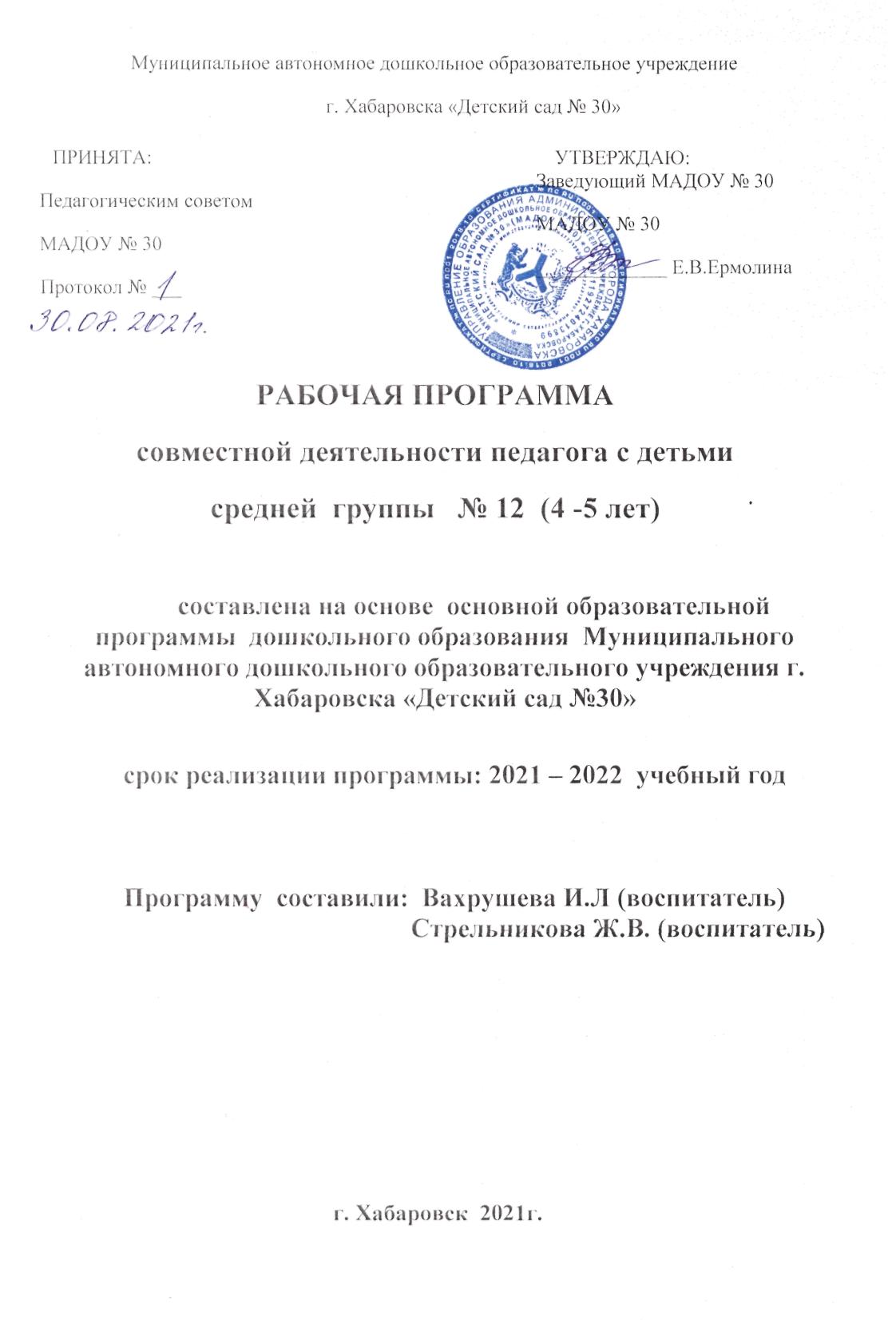 Содержание программыI   Целевой раздел1. Пояснительная запискаРабочая программа по развитию детей средней группы разработана в соответствии с основной общеобразовательной программой дошкольного образования (далее - ООП ДО) Муниципального автономного дошкольного образовательного учреждения г.Хабаровска «Детский сад №30» (далее –МАДОУ №30), с учетом методического комплекса «Детство»: Примерной образовательной программы дошкольного образования Т.И.Бабаева, А.Г.Гогоберидзе, О.В.Солнцева и др. в соответствии с ФГОС ДО.Рабочая программа по развитию детей средней группы обеспечивает разностороннее развитие детей в возрасте от 4 до 5 лет с учётом их возрастных и индивидуальных особенностей по основным направлениям - физическому, социально-коммуникативному, познавательному, речевому и художественно – эстетическому.Содержание Рабочей программы в соответствии с требованиями Стандарта включает три основных раздела – целевой, содержательный и организационный. Целевой раздел Рабочей программы  состоит из пояснительной записки, определяет ее цели и задачи, принципы и подходы к формированию Программы, значимые для разработки ООП ДО характеристики, планируемые результаты ее освоения в виде целевых ориентиров, внутренняя система оценки (развивающее оценивание) качества образовательной деятельности. Содержательный раздел Рабочей программы включает: - описание образовательной деятельности в соответствии с направлениями развития ребенка в пяти образовательных областях – социально-коммуникативной, познавательной, речевой, художественно-эстетической, физической;-  формы, способы, методы и средства реализации программы;– особенностей образовательной деятельности разных видов и культурных практик,– особенности взаимодействия педагога  с семьями дошкольников, - рабочая программа воспитания.Организационный раздел Рабочей программы описывает систему условий реализации образовательной деятельности, необходимых для достижения целей Рабочей программы, а также особенности организации образовательной деятельности.Соотношение объемов  обязательной и формируемой учреждением  части Программы:  Обязательная  часть  Программы :  методический комплекс «Детство» Т.И. Бабаевой, составляет 60,95% Выбор методического комплекса  «Детство» обусловлен рядом причин:комплекс разработан на основе и в соответствии с ФГОС ДО;Программа обеспечивает разностороннее гармоничное развитие детей от рождения до семи лет с учетом их возрастных и индивидуальных особенностей по пяти образовательным областям: социально – коммуникативное развитие, познавательное развитие, речевое развитие, художественно – эстетическое развитие, физическое развитие.Часть, формируемая участниками образовательных отношений - 39,05%: парциальная программа «Программа обучения плаванию в детском саду» / Воронова Е.К. М: Детство - пресс, 2003  - 9,37%;парциальная программа «Ладушки» - И.М. Каплунова, И.А. Новоскольцева – 6,25%;   парциальная программа «Цветные ладошки»  – изобразительная деятельность в детском саду. – И.А. Лыкова. – М., 2007г – 17,18%.авторская программа « Маленькие Дальневосточники» - Л.А. Кондратьева, 2014. –  6,25%.) Данные парциальные программы направлены на расширение содержания  образовательных областей: «Физическое развитие», «Познавательное развитие», «Речевое развитие», «Художественно - эстетическое развитие» обязательной части Программы.  Приоритетным направлением деятельности МАДОУ  является «Физическое воспитание и формирование культуры здоровья».Реализуемая Рабочая программа строится на принципе личностно– развивающего и гуманистического характера взаимодействия взрослого с детьми.1.1 Перечень нормативных и нормативно-методических документовПри разработке Рабочей программы учитывались следующие нормативные документы:•	Федеральный закон от 29.12.2012 № 273-ФЗ «Об образовании в Российской Федерации»;•	Федеральный закон от 27.12.2019№515-ФЗ "О внесении изменений в статьи 67 и 98 Федерального закона "Об образовании в Российской Федерации" в части формирования и ведения информационных систем доступности дошкольного образования";•	Федеральный закон от 31 июля 2020 г. N 304-ФЗ "О внесении изменений в Федеральный закон "Об образовании в Российской Федерации" по вопросам воспитания обучающихся»;•	ФГОС ДО (Утвержден приказом Министерства образования и науки Российской Федерации от 17 октября 2013 г. № 1155);•	Министерство образования и науки РФ от 28.02.2014г. № 08-249 Комментарии к ФГОС дошкольного образования;•	Стратегия развития воспитания в Российской Федерации на период до 2025 года (утверждена распоряжением Правительства Российской Федерации от 29 мая 2015 г.N996-р);•	Приказ Министерства образования и науки РФ от 30.08.2013г. № 1014 «Об утверждении порядка организации и осуществления образовательной деятельности по основным общеобразовательным программам – образовательным программам дошкольного образования» ;•	Приказ Министерства просвещения Российской Федерации от 21.01.2019 г. № 32 "О внесении изменений в Порядок организации и осуществления образовательной деятельности по основным общеобразовательным программам - образовательным программам дошкольного образования, утвержденный приказом Министерства образования и науки Российской Федерации от 30 августа 2013 г. № 1014";•	Приказ Министерства просвещения РФ от 31 июля 2020 г. N 373 "Об утверждении Порядка организации и осуществления образовательной деятельности по основным общеобразовательным программам – образовательным программам дошкольного образования";•	Приказ Мин.просвещения России от 09.11.2018 N 196 «Об утверждении Порядка организации и осуществления образовательной деятельности по дополнительным общеобразовательным программам» (Зарегистрировано в Минюсте России 29.11.2018 N 52831);•	Письмо Департамента государственной политики в сфере общего образования Министерства образования и науки РФ от 05.08.2013г. № 08-1049 «Об организации различных форм присмотра и ухода за детьми с целью реализации права на доступное дошкольное образование»;•	Приказ Министерства просвещения РФ от 15 мая 2020 г. N 236 "Об утверждении Порядка приема на обучение по образовательным программам дошкольного образования";•	Постановление Главного государственного санитарного врача Российской Федерации от 28 сентября  2020 г. N 28 г. Москва «Об утверждении санитарных правил 2.4.36.48-20 «Санитарно эпидемиологические требования к организации воспитания и обучения, отдыха и оздоровления детей и молодежи».•	Постановление главного санитарного врача РФ от 30.06.2020  № 16 Об утверждении санитарно-эпидемиологических правил СП 3.1/2.4. 3598-20 «Санитарно-эпидемиологические требования к устройству, содержанию и организации работы образовательных организаций и других объектов социальной инфраструктуры для детей и молодежи в условиях распространения новой коронавирусной инфекции (COVID-19);•	Методические рекомендации МР 3.1/2.4.0178/1-20 «Рекомендации по организации работы образовательных организаций в условиях сохранения рисков распространения COVID – 19»;•	Письмом Минобрнауки России «О коррекционном и инклюзивном образовании детей» от 07.06.2013г. № ИР-535/07 .Локальные акты:•	Устав МАДОУ № 30; • Положение о совете родителей (законных представителей) МАДО№ 30;•	Положение о педагогическом совете МДОУ детского сада № 30;•	Положение о нормах профессиональной этики педагогических работников;•	Положение о языках образования в учреждении;•	Порядок бесплатного пользования педагогическими работниками образовательными и методическими услугами учреждения;•	Порядок пользования обучающимися лечебно – оздоровительной инфраструктурой, объектами культуры и объектами спорта учреждения;•	Правила приема детей в учреждение;•	Порядок оформления возникновения, приостановления и прекращения отношений между учреждением и обучающимися и (или) родителями (законными представителями) обучающихся;•	Порядок и основания отчисления обучающихся;•	Режим занятий обучающихся в учреждении;•	Положение о психолого – медико - педагогическом консилиуме;•	Положение об оказании логопедической помощи детям .1.2 Цели и задачи реализации Рабочей программы Цель: развитие личности детей дошкольного возраста в различных видах общения и  деятельности с учетом их возрастных, индивидуальных, психологических  и физиологических особенностей.Задачи : сохранение и укрепление физического и психического здоровья детей, формирование ценности здорового образа жизниобеспечение равных возможностей для полноценного развития каждого ребенка в период дошкольного детства независимо от места жительства, пола, нации, языка, социального статуса, психофизиологических и других особенностей (в том числе ограниченных возможностей здоровья); развитие физических, интеллектуальных, нравственных, эстетических, творческих способностей детей, их стремление к саморазвитию;поддержка и развитие детской инициативности и самостоятельности в познавательной, коммуникативной и творческой деятельности;формирование общей культуры воспитанников, прежде всего культуры доброжелательных и уважительных отношений между людьми;создание благоприятных условий развития детей в соответствии с их возрастными и индивидуальными особенностями и склонностями, развитие способностей и творческого потенциала каждого ребенка как субъекта отношений с самим собой, другими детьми, взрослыми и миром; обеспечение вариативности и разнообразия содержания программ и организационных форм  дошкольного  образования,  возможности  формирования  программ  различной направленности с учетом образовательных потребностей и способностей детей;формирование социокультурной среды, соответствующей возрастным, индивидуальным, психологическим и физиологическим особенностям детей.формирование предпосылок учебной деятельности (у детей старшего дошкольного возраста), необходимых и достаточных для успешного решения ими задач начального общего образования; - вариативность использования образовательного материала, позволяющая развивать творчество в соответствии с интересами и наклонностями каждого ребенка;обеспечение психолого-педагогической поддержки семьи и повышение компетентности родителей (законных представителей) в вопросах развития и образования, охраны и укрепления здоровья детей;1.3  Принципы и подходы к формированию Рабочей программыВ соответствии с ФГОС ДО при разработке Рабочей программы нами учитывались принципы,  научные основы и базовые идеи программы, определенные методическим комплексом «Детство». Основными принципами, положенными в основу Рабочей программы, являются:       1. принцип полноценного проживания ребенком всех этапов детства, обогащение детского развития;2. принцип построения образовательной деятельности на основе индивидуальных особенностей каждого ребенка, при котором ребенок становится субъектом дошкольного образования;3.  принцип содействия и сотрудничества детей и взрослых;4. принцип поддержки инициативы детей в различных видах деятельности;5. принцип сотрудничества с семьей;6. принцип приобщения детей к социокультурным нормам;7. принцип формирования познавательных интересов детей и действий детей в различных видах деятельности;8. принцип учета этнокультурной ситуации развития детей.Научные основы и базовые идеи программы «Детство»:- идея о развитии ребенка,  как субъекта детской деятельности;- идея о феноменологии современного дошкольного детства;- идея о целостности развития ребен6ка, как совокупности условий, ситуации выбора, стимулирующих развитие детской субъективности и ее проявлений - инициативы, творчества, интересов, самостоятельной деятельности.Подходы к формированию Рабочей программы: системный подход;личностно-ориентированный подход;деятельностный подход; индивидуальный подход; аксиологический (ценностный) подход;компетентностный подход;культурологический подход;осуществление комплексного (клинико-физиологический, психолого-педагогический) подхода к диагностике и коррекционной помощи детям с ОВЗ. осуществление дифференцированного подхода к детям в зависимости от их психического состояния и способов ориентации в познании окружающего мира, включая применение специальных форм и методов работы с детьми, оригинальных наглядных пособий, наполняемости групп и методики индивидуально-подгруппового обучения. 1.4  Значимые для разработки и реализации   Рабочей программы характеристики, в том числе  характеристики особенностей развития детей дошкольного возрастаМАДОУ №30 работает в условиях полного рабочего дня (12 часового пребывания). Группы функционируют в режиме 5-дневной рабочей недели, длительность рабочего дня 12 часов: с 7.30 до 19.30. Выходные дни - суббота, воскресенье  и праздничные дни.Рабочая программа  разработана на основе  изучения контингента родителей (особенностей семей, социального состава семей, их образовательный и  возрастной уровень) с учетом их социального заказа,  как активных участников педагогического процесса и определяет содержание и организацию образовательного процесса для детей среднего дошкольного возраста (4 – 5 лет) с учетом их возрастных и индивидуальных особенностей. Особенности осуществления образовательного процесса.1.4.1  Характеристика контингента воспитанников, особенности семей воспитанников.Основной контингент воспитанников проживает в условиях города.Индивидуальные особенности детей группыСоциальный статус родителей   средней  группы № 12Социальными заказчиками деятельности являются, в первую очередь, родители воспитанников. Поэтому педагоги группы создают доброжелательную, психологически комфортную  атмосферу, в основе которой лежит определенная система взаимодействия  с родителями, взаимопонимание и сотрудничество.1.4.2  Характеристики особенностей развития детей среднего дошкольного  возрастаСодержание Рабочей программы учитывает также особенности современных детей: гиперактивность, любознательность, повышенную потребность к восприятию информации, современную социокультурную ситуацию развития ребенка, с учетом которой мы формировали свою Программу.Большей открытости мира и доступности его познания для ребенка, больше источников информации (телевидение, интернет, большое количество игр и игрушек) агрессивность доступной для ребенка информации.Культурной неустойчивости окружающего мира, смешения культур в совокупности с многоязычностью, разность, а иногда противоречивость предлагаемых разными культурами образцов поведения и образцов отношения к окружающему миру.Сложности окружающей среды с технологической точки зрения, нарушение устоявшейся традиционной схемы передачи знаний и опыта от взрослых детям, формирование уже на этапе дошкольного детства универсальных, комплексных качеств личности ребенка.Быстрой изменяемости окружающего мира – новая методология познания мира, овладение ребенком комплексом знаний  – отбор содержания дошкольного образования, усиление роли взрослого в защите ребенка от негативного воздействия излишних источников познания.Агрессивности окружающей среды и ограниченности механизмов приспособляемости человеческого организма к быстро изменяющимся условиям, наличия многочисленных вредных для здоровья факторов, негативное влияние  на здоровье детей – как физическое, так и психическое, возрастание роли инклюзивного образования, влияние на формирование у детей норм поведения, исключающих пренебрежительное отношение к детям с ограниченными возможностями здоровья.1.5   Планируемые результаты освоения ООП ДО.Целевые ориентиры в дошкольном возрасте.В соответствии с ФГОС ДО специфика дошкольного детства и системные особенности дошкольного образования делают неправомерными требования от ребенка дошкольного возраста конкретных образовательных достижений. Поэтому результаты освоения ООП ДО представлены в виде целевых ориентиров дошкольного образования и представляют собой возрастные характеристики возможных достижений ребенка к концу дошкольного образования. Реализация образовательных целей и задач ООП ДО направлена на достижение целевых ориентиров дошкольного образования, которые описаны как основные характеристики развития ребенка. Основные характеристики развития ребенка представлены в виде изложения возможных достижений воспитанников на разных возрастных этапах дошкольного детства.  К пяти годам  Степень реального развития этих характеристик и способности ребенка их проявлять к моменту перехода на следующий уровень образования могут существенно варьировать у разных детей в силу различий в условиях жизни и индивидуальных особенностей развития конкретного ребенка. Рабочая программа строится на основе общих закономерностей развития личности детей дошкольного возраста, с учетом сензитивных периодов в развитии.При соблюдении требований к условиям реализации ООП ДО настоящие целевые ориентиры предполагают формирование у детей дошкольного возраста предпосылок к учебной деятельности на этапе завершения ими дошкольного образования.ООП ДО  не предусматривается оценивание качества образовательной деятельности Организации на основе достижения детьми планируемых результатов освоения Программы.Целевые ориентиры, представленные в Программе:- не подлежат непосредственной оценке;- не являются непосредственным основанием оценки как итогового, так и промежуточного уровня развития детей;- не являются основанием для их формального сравнения с реальными достижениями детей;- не являются основой объективной оценки соответствия установленным требованиям образовательной деятельности и подготовки детей;- не являются непосредственным основанием при оценке качества образования.1.6 Система мониторинга динамики развития детей, динамики их образовательных достижений.Согласно п. 3.2.3 Стандарта, при реализации образовательной программы дошкольного образования в ДОО может проводиться оценка индивидуального развития детей дошкольного возраста в рамках педагогической диагностики (мониторинга).Педагогическая диагностика - это механизм, позволяющий выявить индивидуальные особенности и перспективы развития ребенка.Цель диагностики: изучение ребенка дошкольного возраста для познания его индивидуальности и оценки его развития как субъекта познания, общения и деятельности.Структура педагогической дигностики:Первый этап — проектировочный. Определение целей и методов диагностики.Второй этап — практический. Проведение диагностики. Определение ответственных, обозначения времени и длительности, способов фиксации.Третий этап — аналитический. Анализ полученных фактов.Четвертый этап — интерпретация данных. Этот основной путь понимания ребенка и прогнозирования перспектив его развития.Пятый этап — целеобразовательный. Предполагает определение актуальных образовательных задач для каждого ребенка и для группы в целом.Диагностика проводится 2 раза в год: в начале и в конце года.Педагогическая диагностика достижений ребенка по программе «Детство»  направлена на изучение:- деятельностных умений ребенка;- интересов, предпочтений, склонностей ребенка;- личностных особенностей ребенка;- поведенческих проявлений ребенка;- особенностей взаимодействия ребенка со сверстниками;- особенностей взаимодействия ребенка со взрослыми.Диагностику по программе «Детство» рекомендовано проводить по пособию Верещагиной Н. В. «Диагностика педагогического процесса».Пособие  содержит структурированный в таблицы диагностический материал, направленный на оценку качества педагогического процесса . Данные таблицы проведения педагогической диагностики разработаны в соответствии с образовательными областями: познавательное развитие, речевое развитие, художественно – эстетическое развитие, социально-коммуникативное развитие, физическое развитие и с учётом ФГОС ДО и индивидуального подхода к воспитанникам.Технология работы с таблицами проста и включает 2 этапа:1) Напротив каждой фамилии и имени каждого ребенка проставляются баллы от 1 до 5. Затем считается итоговый показатель по каждому ребенку.2) Когда все дети прошли диагностику подсчитывается итоговый показатель по группе.Такая система мониторинга позволяет оперативно находить неточности в построении педагогического процесса в группе и выделить детей с проблемами развития.Таблицы «Диагностика педагогического процесса» представлены в приложении №II. СОДЕРЖАТЕЛЬНЫЙ РАЗДЕЛ2.1 Содержание психолого-педагогической работы  по освоению образовательных областей с учетом содержания парциальных программЦелостность педагогического процесса  МАДОУ№30 обеспечивается реализацией примерной образовательной программой дошкольного образования «Детство» под научной редакцией Т.И.Бабаевой, А.Г.Гогоберидзе, О.В. Солнцевой.Содержание психолого-педагогической работы с детьми 4 – 5 лет дается по  образовательным  областям:  «Социально-коммуникативное  развитие», «Познавательное развитие», «Речевое развитие», «Художественно-эстетическое развитие», «Физическое развитие». Содержание работы ориентировано на разностороннее развитие дошкольников с учетом их возрастных и индивидуальных особенностей. 
Задачи психолого-педагогической работы по формированию физических, интеллектуальных и личностных качеств детей решаются интегрировано в ходе освоения всех образовательных областей наряду с задачами, отражающими специфику каждой образовательной области, с обязательным психологическим сопровождением. При этом решение программных образовательных задач предусматривается не только в рамках непрерывной образовательной деятельности, но и в ходе режимных моментов — как в совместной деятельности взрослого и детей, так и в самостоятельной деятельности дошкольников.Образовательная область «Социально-коммуникативное развитие»Содержание образовательной работы направлено на: усвоение норм и ценностей,  принятых в обществе, включая моральные и нравственные ценности;развитие общения и взаимодействия ребенка со взрослыми и сверстниками; становление самостоятельности, целенаправленности и саморегуляции собственных действий;развитие социального и эмоционального интеллекта, эмоциональной отзывчивости, сопереживания, формирование готовности к совместной деятельности со сверстниками, формирование уважительного отношения и чувства принадлежности к своей семье и к сообществу детей и взрослых в организации;формирование позитивных установок к различным видам труда и творчества;формирование основ безопасного поведения в быту, социуме, природе. [«Детство»  стр. 77]Результаты образовательной деятельности Образовательная область  «Познавательное развитие»Содержание образовательной работы направлено на:развитие интересов детей, любознательности и познавательной мотивации;формирование познавательных действий, становление сознания; развитие воображения и творческой активности;формирование первичных представлений о себе, других людях, объектах окружающего мира, о свойствах и отношениях объектов окружающего мира (форме, цвете, размере, материале, звучании, ритме, темпе, количестве, числе, части и целом, пространстве и времени, движении и покое, причинах и следствиях и др.), о малой родине и Отечестве, представлений о социокультурных ценностях нашего народа, об отечественных традициях и праздниках, о планете Земля как общем доме людей, об особенностях ее природы, многообразии стран и народов мира. [«Детство»  стр. 92]Результаты образовательной деятельности Образовательная область «Речевое развитие»Содержание образовательной работы направлено на:владение речью как средством общения и культуры;обогащение активного словаря; развитие связной, грамматически правильной диалогической и монологической речи; развитие речевого творчества;развитие звуковой и интонационной культуры речи, фонематического слуха; знакомство с книжной культурой, детской литературой, понимание на слух текстов различных жанров детской литературы;формирование звуковой аналитико-синтетической активности как предпосылки обучения грамоте. [«Детство»  стр. 103]Результаты образовательной деятельности Образовательная область «Художественно-эстетическое развитие»Содержание образовательной работы направлено на: развитие предпосылок ценностно-смыслового восприятия и понимания произведений искусства (словесного, музыкального, изобразительного), мира природы;становление эстетического отношения к окружающему миру; формирование элементарных представлений о видах искусства;восприятие музыки, художественной литературы, фольклора;стимулирование сопереживания персонажам художественных произведений;реализацию самостоятельной творческой деятельности детей (изобразительной, конструктивно-модельной, музыкальной и др.).[«Детство»  стр. 113]Результаты образовательной деятельностиОбразовательная область «Физическое развитие»Содержание образовательной работы направлено на: приобретение опыта в следующих видах деятельности детей: двигательной, в том числе связанной с выполнением упражнений, направленных на развитие таких физических качеств, как координация и гибкость;способствующих правильному формированию опорно-двигательной системы организма, развитию  равновесия, координации движения, крупной и мелкой моторики обеих рук, а также с правильным, не наносящем ущерба организму, выполнением основных движений (ходьба, бег, мягкие прыжки, повороты в обе стороны), формирование начальных представлений о некоторых видах спорта, овладение подвижными играми с правилами;становление целенаправленности и саморегуляции в двигательной сфере;становление ценностей здорового образа жизни, овладение его элементарными нормами и правилами (в питании, двигательном режиме, закаливании, при формировании полезных привычек и др.). [«Детство»  стр. 135]Результаты образовательной деятельности Реализуемые в образовательном процессе  программы дополнительного образования, современные образовательные технологии различной направленности: 2.1.1    Часть программы, формируемая участниками образовательных отношений: используемые вариативные программОсновная образовательная программа дошкольного образования «Детство» под научной редакцией Т.И.Бабаевой, А.Г.Гогоберидзе, О.В. Солнцевой  -  60,95%Парциальные и авторские программы – 39,05%«Расчет парциальных программ  к основной программе» представлен в Приложении №1 ООП ДО1. «Программа обучения плаванию в детском саду» Воронова Е.К.  -  9,37 %.Программа   обеспечивает   всестороннее   развитие   на   основе психологических  особенностей,  создает  оптимальные  условия  для  реализации активности.  Нагрузка  дозируется  за  счет  повторений  упражнений,  температуры  воды, воздуха,  обязательным  условием  для  занятий  является  хорошее  самочувствие  и положительный настрой. Цель программы: обучение детей дошкольного возраста плаванию; закаливанию и укреплению детского  организма;  обучение  каждого  ребенка  осознанно  заниматься  физическими упражнениями; создание основы для разностороннего физического развития (развитие и укрепление  опорно-двигательного  аппарата,  сердечно-сосудистой,  дыхательной  и нервной  систем).Задачи программы: оздоровительныесохранять и укреплять здоровье детей;учить бережному отношению к своему здоровью, личной гигиене;развивать функциональные и адаптационные возможности детей и улучшать их работоспособность, закаливание  организма;совершенствование ОДА, формирование правильной осанки;образовательные:расширять и углублять представления и знания о пользе занятий плаванием;ознакомить детей с различными способами плавания;развивать  психофизические  качества  и  двигательные  способности (выносливость,  силу,  ловкость,  гибкость,  координацию  движений,  дыхательные функции)формировать  умения  и  навыки  правильного  выполнения  плавания спортивным способом плаваниявоспитательные:воспитывать интерес к активной деятельности в воде;воспитывать  нравственно-волевые  качества:  смелость,  настойчивость, чувства собственного достоинства, самостоятельность  Образовательная деятельность  в плавательном бассейне начинается с постепенного приучения  к воде, передвижению в ней и  выполнению  подготовительных  упражнений,  переходим      собственно  к  обучению плаванию,  то  есть  умению  свободно  держаться  на  воде,  скользить  сначала  со вспомогательными средствами, а затем самостоятельно, свободно погружаться в воду, задерживая дыхание.Основной  формой  обучения  плаванию  на  начальном  этапе занимают подвижные  игры  в  воде,  которые  широко  применяются  на  др.  занятиях.                В зависимости   от   возраста,   индивидуальных   особенностей   подготовленности определенные группы упражнений осваиваются в разные сроки.  В занятия включаются физические упражнения, направленные на развитие всех основных движений (ходьба, бег,  прыжки),  большое  разнообразие  дел  позволяет  решать  в  комплексе  задачи нравственного, умственного, эстетического и трудового воспитания.Методическое обеспечение:  основное содержание программы составляют методические рекомендации и материалы по обучению детей плаванию. организация занятий в воде различной формы и содержания, плавание с предметами (нарукавниками, досками, игрушками) проведение игр соревновательной направленности, проведение досугов, праздников, свободного купания на воде, проведение    лечебно-профилактических    мероприятий,    закаливания (гидромассаж ног, фиточаи)Работа с родителями: знакомство родителей с основными теоретическими знаниями и с практикой работы с часто болеющими детьми, закаливания их; проведение  дней  открытых  дверей(посещение  занятий  любой  возрастной группы); выпускные показательные выступления детей (как ребенок научился плавать за то время, которое он посещал детский сад).Режим занятий: данная программа  предполагает  72  часа в  год  в  средней    группе –   2  раза  в  неделю  по  20  минут ;занятия плаванием проводятся по подгруппам 12-15 человек.Последовательность проведения занятий:1.Воздушные контрастные ванны.2.Душ.3.Разминочные  упражнения  в воде, передвижения  в  заданных направлениях.4.Обучение основным движениям руками, ногами, упражнения на дыхание.5.Игровые задания применяются в различных частях занятия.6.Время для самостоятельного купания и игр.7.Релаксация (расслабляет, успокаивает организм: выдохи в воду, лежание на воде).8.Обтирание, сушка волос.Прогнозируемые результаты:-Оздоровление,  укрепление  мышц  сердца,  улучшение  кровообращения  в сосудах, развитие дыхательного аппарата, профилактика и лечение нарушений осанки, сутулости, плоскостопия.-Применение умений и навыков плавания в повседневной жизни.-Повышение интереса к спорту.-Проявление целеустремленности, силы воли, мужественности.-Умение  выполнять  положение  лежа  в  воде,  технично  плавать  кролем, брассом, на спине (индивидуально для каждого). При  обучении  плаванию  детей  дошкольного  возраста  используются разнообразные игры, которые позволяют активно двигаться в воде.Данные задачи призваны реализовать приоритетное направление МАДОУ №30  «Физическое воспитание и формирование культуры здоровья»2. Авторская программа « Маленькие Дальневосточники»  Е.С. Кондратьева -  6,25 % Природный ландшафт Хабаровского края, красота и разнообразие растительного и животного мира, этнографические и исторические особенности Дальнего Востока - богатейший материал для воспитания в детях патриотических чувств, нравственности, развития художественно-эстетического вкуса.Цель программы «Маленькие дальневосточники»:формирование основ гражданской идентичности, патриотизма, нравственныхориентиров у детей дошкольного возраста.Задачи:формировать первичные представления о «малой» родине, об истории, культуре, географическом положении и этнографии Хабаровского края;развивать основы экологической культуры с учётом природных особенностей Хабаровского края;развивать интерес, эмоциональную отзывчивость, эстетические чувства к искусству народов разных национальностей, проживающих на территории Хабаровского края, формировать чувство причастности к творческому наследию дальневосточной культуры;формировать положительное отношение ребенка к себе, другим людям, к малой родине.Планируемые результатыВ дошкольной организации на основе программы создана система нравственно-патриотического воспитанияДети имеют первичные представления о малой родине, проявляют интерес к истории своего города и края, умеют видеть историю вокруг себя (в названиях улиц, площадей, парков).Дошкольники проявляют интерес к декоративно-прикладному искусству жителей России и Приамурья, бережное отношение к окружающей среде и рукотворному миру.Дети способны соблюдать общепринятые нормы и правила поведения, имеют стойкие представления о себе, семье, обществе (ближайшем социуме), родном городе, крае, государстве (стране), мире природы Хабаровского края.Области реализации программы:Социально-коммуникативное развитие «Мир вокруг нас»Физическое развитие «Игры малочисленных народов Приамурья и Севера»Познавательное развитие «Мой любимый город и край»Художественно – эстетическое развитие «Малочисленные народы Приамурья и Севера»Развитие речи «Говорю о тебе, моя родина»Данная программа  предполагает  36  часов в  год  в средней группе  1  раз  в  неделю  по 20  минут.3. Парциальная программа «Ладушки» И. М. Каплуновой, И. А. Новоскольцевой   - 6,25% Программа направлена на реализацию образовательной области «Художественно-эстетическое развитие» раздела «Музыкальная деятельность»   посредством создания условий развития ребёнка, открывающих возможности для его позитивной социализации, его личностного развития, развития инициативы и творческих способностей на основе сотрудничества со взрослыми и сверстниками и соответствующим возрасту видам деятельности и обеспечивают социализацию и индивидуализацию детей.Программа «Ладушки» - личностно ориентированная программа, разработанная адекватно возрастным возможностям детей. Ребенок - это центр «музыкальной вселенной». Мир музыки огромен и неповторим.Основная задача программы «Ладушки» - введение ребенка в мир музыки с радостью и улыбкой. Эта задача, неся в себе суть отношения педагога к ребенку, является девизом программы «Ладушки».Задачи программы «Ладушки»подготовить детей к восприятию музыкальных образов и представлений;заложить основы гармонического развития (развитие слуха, голоса, внимания, движения, чувства ритма и красоты мелодии, развитие индивидуальных музыкальных способностей);приобщить детей к русской народно-традиционной и мировой музыкальной культуре;подготовить детей к освоению приемов и навыков в различных видах музыкальной  деятельности адекватно детским возможностям;развивать коммуникативные способности;научить детей творчески использовать музыкальные впечатления в повседневной жизни;познакомить детей с разнообразием музыкальных форм и жанров в привлекательной и доступной форме;обогатить детей музыкальными знаниями и представлениями в музыкальной игре;развивать детское творчество во всех видах музыкальной деятельности.Целевые ориентиры:Результатом реализации  программы по музыкальному  развитию дошкольников следует считать:сформированность эмоциональной отзывчивости на музыку;умение передавать выразительные музыкальные образы;восприимчивость и передачу в пении, движении основных средств выразительности музыкальных  произведений;сформированность двигательных навыков и качеств (координация, ловкость и точность движений, пластичность);умение передавать игровые образы, используя песенные, танцевальные импровизации;проявление активности, самостоятельности и творчества в разных видах музыкальной деятельности.Данная программа  предполагает  36  часов в  год  в  средней  группе –1  раз в  неделю  по 20  минут.4. Парциальная программа «Цветные ладошки»  И.А . Лыковой - 17,18%Авторская программа художественного воспитания, обучения и развития детей 2-7 лет «Цветные ладошки» (формирование эстетического отношения и художественно-творческое развитие в изобразительной деятельности) представляет оригинальный вариант реализации базисного содержания и специфических задач эстетического воспитания детей в изобразительной деятельности.Цель программы - формирование у детей раннего и дошкольного возраста эстетического отношения и художественно-творческих способностей в изобразительной деятельности.Задачи:развитие эстетического восприятия художественных образов (в произведениях искусства) и предметов (явлений) окружающего мира как эстетических объектов;создание условий для свободного экспериментирования с художественными материалами и инструментами;ознакомление с универсальным «языком» искусства - средствами художественно-образной выразительности;амплификация (обогащение) индивидуального художественно- эстетического опыта (эстетической апперцепции): «осмысленное чтение» - распредмечивание и опредмечивание-художественно-эстетических объектов с помощью воображения и эмпатии (носителем и выразителем эстетического выступает цельный художественный образ как универсальная категория); интерпретация художественного образа и содержания, заключенного в художественную форму;развитие художественно-творческих способностей в продуктивных видах детской деятельности.воспитание художественного вкуса и чувства гармонии.создание условий для многоаспектной и увлекательной активности детей в художественно-эстетическом освоении окружающего мира.формирование эстетической картины мира и основных элементов «Я - концепции-творца».Планируемые результаты освоения Программы К пяти годамИзображает предметы путем создания отчетливых форм, подбора цвета, аккуратного закрашивания, использования разных материалов.Передаёт несложный сюжет, объединяя в рисунке несколько предметов.Выделяет выразительные средства дымковской и филимоновской игрушки. Украшает силуэты игрушек элементами дымковской и филимоновской росписи Работа с семьями воспитанников.Целью работы с семьями воспитанников является поддержка стремления родителей развивать художественную деятельность детей в детском саду и дома.Задачи:  привлекать родителей к активным формам совместной с детьми деятельности способствующим возникновению творческого вдохновения;Данная программа  предполагает:Рисование (9,37%) :  36  часов в  год  в  средней  группе –   1  раз  в  неделю  по  20 минут. Лепка: 36 часов в год   - 1  раз  в  неделю  по  20  минут. 2.1.2 Тематическое планирование образовательного процесса.2.1.3 Календарно-тематический план на 2021-2022 год средняя групп.Календарно-тематический план «физическое развитие» на воздухе на 2021-2022 год, средняя группа.Комплекс №1 (сентябрь).Задачи: Учить детей медленному бегу; упражнять в прыжках на 2 ногах по площадке; развивать ориентировку в пространстве. Учить детей дышать через нос на улице.1ч. (3 мин).  Ходьба с выполнением движений рук (вверх, в сторону, к плечам).Медленный бег. Ходьба.2ч. (14 мин).Игра «Найди свое место» (с обручами, кубиками).        Прыжки на 2х ногах с продвижением вперед от края площадки до середины.Ходьба.Подвижная игра «Быстро в домик».3ч. (3 мин).Медленная ходьба. Дыхательные упражнения.Комплекс № 2 (сентябрь).Задачи: Закреплять умение бегать врассыпную, не наталкиваясь друг на друга, быстро реагировать на сигнал. Продолжать учить прыгать на месте на 2 хногах, приземляясь мягко на переднюю часть стопы в обычной обуви.1ч. Ходьба обычная, с высоким подниманием колен. Бег врассыпную. Ходьба.2ч. Подвижная игра «Мой веселый, звонкий мяч».Игра «Птицы в гнездах», «Наседка и цыплята».3ч. Непродолжительный бег. Ходьба. Дыхательные упражнения.Комплекс №3 (Октябрь)Задачи: Учить детей во время бега держать спину и голову прямо; Упражнять в лазании по лестнице вверх и вниз. Развивать у детей выносливость при беге. Учить детей дышать через нос на улице.1ч. Ходьба обычная, с подниманием рук вверх. Бег обычный, врассыпную по сигналу.2ч. Игра «Добеги до предмета» (бег в быстром темпе).Лазание по лестнице приставным шагом вверх и вниз.Подвижная игра «Самолеты».3ч. Ходьба в медленном темпе. Дыхательные упражнения.Комплекс №4 (октябрь).Задачи: Закреплять умение сохранять равновесие при ходьбе и беге по узкой дорожке.  Учить перебрасывать мяч от груди 2мя руками через шнур (другие предметы).  1ч. Ходьба обычная. Прыжки на 2 ногах с продвижением вперед. Бег врассыпную, по сигналу-в колонну.2ч. Ходьба и бег по начертанной дорожке (ширина 15 см).Игровое упражнение «Перебрось мяч через шнур». Перебрасывание мяча от груди 2мя руками через шнур по сигналу.Подвижная игра «Зайцы и волк».3ч. Ходьба в медленном темпе. Дыхательные упражнения.Комплекс №5 (ноябрь).Задачи:Закреплять  ходьбу и бег врассыпную по сигналу. Упражнять в умении прокатывать мяч между предметами. Учить дышать через нос.1ч. Игра «Трамвай». Ходьба и бег в колонне, врассыпную.2ч. Прокатывание мяча 2мя руками от себя между предметами (кубиками) или под дугами.Подвижная игра «Куры в огороде» («куры» подлезают под веревкой в группировке в «огород», «сторож» - ребенок догоняет).Игра «Кто добежит быстрее» (бег на скорость до ориентира)3ч. Ходьба в медленном темпе. Дыхательные упражнения.Комплекс №6 (ноябрь).Задачи:Закреплять  прыжки с продвижением вперед, подбрасывать мяч перед собой и ловить его 2мя руками. В игре закреплять умение бегать с ускорением и замедлением темпа.1ч. Ходьба обычная, с высоким подниманием колен, врассыпную с выполнением заданий (поднять руки вверх, наклонится вниз). Бег обычный.2ч. Игровое упражнение «Играй, играй, мяч не теряй» (подбрасывание мяча вверх).Игровое упражнение «Из кружка в кружок» (прыжки на 2х ногах).Эстафета «Собери овощи» (2 колонны, кубики или другие предметы).3ч. Ходьба в медленном темпе. Дыхательные упражнения.Комплекс № 7 (декабрь).Задачи:Продолжать учить  ходить и бегать «змейкой», точно выполнять повороты вокруг предметов. Закреплять в подвижных играх прямой галоп, бег с увертыванием, прыжки на 2х ногах. Учить дышать через нос.1ч. Ходьба обычная, «змейкой». Бег обычный, «змейкой» вокруг предметов.2ч. Подвижные игры: «Лошадки» (прямой галоп),«Ловишка» (бег с увертыванием),«Прыгает-не прыгает» (дети прыгают на 2х ногах, если это животное умеет прыгать, если нет-маршируют на месте).3ч. Ходьба в медленном темпе вокруг детского сада.Комплекс № 8 (декабрь).Задачи: Учить детей ходить семенящим и широким шагом; бегать наперегонки, соблюдая правила безопасности. Развивать у детей равновесие.1ч. Ходьба обычная, семенящими шагами и широким шагом. Бег обычный.2ч. Игровое упражнение «Кто первым добежит до елочки?»Подвижная игра «Елочка и лесник» (елочки кружатся на месте, бегают-по сигналу «лесник!» - дети замирают).Игровое упражнение «Пройди по следам» (ходьба «след в след» по узкой тропинке).3ч. Ходьба в медленном темпе вокруг детского сада.Комплекс № 9 (январь).Задачи: Закреплять разные виды ходьбы и бега. Развивать у детей меткость, глазомер, координацию при метании. Учить дышать через нос.1ч. Ходьба обычная. По сигналу изобразить: самолет, лошадку, медведя, зайца. Бег обычный.2ч.  Скольжение по ледяным дорожкам.Подвижная игра «Лошадки» (дети передвигаются разными способами: галопом вперед, высоко поднимая колени, бегом.По сигналу «конюх» догоняет «лошадок»).Игровое упражнение «Кто собьет кубик?» (метание снежков, мешочков или других предметов по кубикам из-за головы).3ч.  Ходьба в медленном темпе вокруг детского сада.Комплекс № 10 (январь).Задачи: Упражнять детей в ходьбе и бегу по снегу, огибая препятствия; Развивать скорость бега по снегу, соблюдая безопасность. Закреплять метание снежков (предметов) из-за головы вдаль.1ч. Ходьба обычна, огибая предметы на участке. Ходьба и бег «след в след».2ч. Подвижная игра «Кто быстрее принесет льдинку?» (по типу «Кто быстрее прибежит к флажку?»).Метание снежков (предметов, мешочков) из-за головы вдаль.Игровое упражнение «Пингвины» (прыжки на 2х ногах с мешочком между ног, дистанция не менее 1 метра).3ч. Ходьба в медленном темпе вокруг детского сада.Комплекс № 11 (февраль).Задачи: Закреплять с детьми разные виды ходьбы. Закреплять метание в цель из исходного положения. Продолжать учить лазать по лестнице чередующим шагом.1ч. Ходьба обычная. Ходьба «след в след», махи руками «бушует ветер», по сигналу - присесть, сгруппироваться. Бег обычный.2ч. Игровое упражнение «Кто добросит до флажка?» Метание мешочков (других предметов) из-за головы до флажка.Лазание по лестнице вверх и вниз чередующим шагом.Подвижная игра «Перелет птиц»  (дети делятся на 2-3 группы в зависимости от наличия пособий.По сигналу каждая стая летит к своему пособию: лестница, песочница, скамейка).3ч. Ходьба в медленном темпе вокруг детского сада.Комплекс № 12 (февраль).Задачи:Закреплять прыжки на 2х ногах, приземляясь на переднюю часть стопы, в обычной обуви. Развивать выносливость в подвижных играх.1ч. Ходьба обычная, по сигналу «лошадки» - ходьба высоко поднимая колени. Прыжки на 2х ногах. Бег обычный, по сигналу – поворот, бег в противоположную сторону.2ч. Игровое упражнение «Перепрыгни – не задень» (прыжки на 2х ногах между предметами).Подвижная игра «Быстро из круга» (дети, взявшись за руки идут или медленно бегут, несколько детей в кругу хлопают в такт. По сигналу педагога «Стой!» - дети останавливаются, поднимают руки, дети, стоящие в кругу должны выбежать из него на 3 счета. Кто не успел, считается проигравшим).Подвижная игра «Мы веселые ребята».3. Ходьба в медленном темпе вокруг детского сада.Комплекс №13 (март).Задачи:Продолжать учить детей перебрасывать мяч 2мя руками от груди. Развивать координацию и глазомер, выносливость. Учить дышать через нос.1ч. Ходьба обычная. Бег врассыпную «грачи прилетели». Бег с остановкой на сигнал. Ходьба.2ч. Игровое упражнение «Перебрось мяч» (перебрасывание мячей в парах от груди 2мя руками).Подвижная игра «Салки».Подвижная игра «Море волнуется».3ч. Непродолжительный бег. Ходьба. Дыхательные упражнения.Комплекс № 14 (март).Задачи: Закреплять с детьми метание предметов в цель. Развивать у детей скоростной бег, выносливость.1ч. Ходьба обычная, «великаны» и «карлики». Прыжки на 2х ногах.  Бег обычный.2ч. Игровое упражнение «Кто собьет кубики?» (метание мяча, мешочка из-за головы правой и левой рукой из основной стойки).Подвижная игра «Совушка».Игровое упражнение «Бегуны» (бег на скорость, дистанция 10 метров от старта).3ч. Бег в медленном темпе вокруг детского сада. Ходьба. Дыхательные упражнения.Комплекс № 15 (апрель).Задачи: Развивать физические качества у детей в эстафетах. Учить при беге дышать через нос.1ч. Ходьба обычная, широкими шагами «через лужи», прыжки на 2х ногах. Бег обычный, подскоками.2ч. Эстафеты:Передай мяч над головой в колонне.Чья команда быстрее обежит предметы «змейкой».«Кенгуру» (прыжки на 2х ногах с мешочком между ног).«Машинки» (бег в обруче)«Паровоз» (бег, с «прицеплением» других детей из команды)«Чья команда быстрее построится».3ч. Бег в медленном темпе вокруг детского сада. Ходьба.  Дыхательные упражнения.Комплекс № 16 (апрель).Задачи: Учить детей прыгать на 2х ногах на скакалке; отбивать мяч о стену 2мя руками. Развивать выносливость при беге.1ч. Ходьба обычная, с хлопками над головой. Подскоки.  Бег в медленном и быстром темпе.2ч. Прыжки на скакалке, на 2х ногах (по показу ребенка или педагога).Отбивание мяча о стену (павильона)  2мя руками от груди.Малоподвижная игра «Стой» (дети в круге, один подбрасывает мяч и называет имя ребенка, тот должен успеть поймать мяч, остальные разбегаются, водящий поймав мяч кидает по ногам в любого ребенка, осаленый ребенок становится водящим).3ч. Бег в медленном темпе. Ходьба. Дыхательные упражнения.Комплекс № 17 (май).Задачи:Продолжать учить детей действовать с мячом. Развивать координацию, глазомер.1ч. Ходьба обычная, между предметами. Прыжки на 2х ногах. Бег обычный, «змейкой».2ч. «Школа мяча»Отбивание мяча о землю 1ой рукой.Подбрасывание и ловля мяча 2мя руками.Отбивание мяча о стену 2мя руками.3ч. Бег в медленном темпе вокруг детского сада. Прыжки. Ходьба. Дыхательные упражнения.Комплекс № 18 (май).Задачи:Закреплять  с детьми метание предметов в цель, прыжки на 2х ногах. Развивать физические качества. Учить дышать через нос.1ч. Ходьба обычная, перестроение в пары. Прыжки, подскоки. Бег в парах.2ч. Метание мяча (мешочка) в цель из-за головы из основной стойки.Подвижная игра «Бездомный заяц» (дети «зайцы» в начерченных кружках, охотник догоняет, «заяц» забегает в любой кружок, предыдущий «заяц» становится «бездомным» и охотник его догоняет).Игровое упражнение «Перепрыгни через ручеек» (прыжки на 2х ногах через линию).3ч. Бег в медленном темпе вокруг детского сада. Ходьба.  Дыхательные упражнения.2.1.4 Модель совместной образовательной деятельности и культурных практик в режимных моментах.2.2  Взаимодействие педагога с  родителями детей средней группыОдним  из  важных  принципов  технологии  реализации  рабочей программы  является  совместное  с  родителями  воспитание  и  развитие  дошкольников,  вовлечение родителей  в  образовательный  процесс.  
Поэтому  задача  педагога  — заинтересовать  родителей  возможностями  совместного  воспитания  ребенка,  показать родителям  их  особую  роль  в  развитии  ребенка.   Для этого воспитатель знакомит родителей с особенностями дошкольного учреждения, своеобразием режима дня группы и образовательной программы, специалистами, которые будут работать с их детьми.Вместе с тем в этот период происходит и установление личных и деловых контактов между педагогами и родителями. В общении с родителями воспитатель показывает свою заинтересованность в развитии ребенка, выделяет те яркие положительные черты, которыми обладает каждый ребёнок, вселяет в родителей уверенность, что они смогут обеспечить его полноценное развитие.В ходе бесед, консультаций, родительских собраний педагог не только информирует родителей, но и предоставляет им возможность высказать свою точку зрения, поделиться проблемой, обратиться с просьбой.Такая позиция педагога способствует развитию его сотрудничества с семьей, помогает родителям почувствовать уверенность в своих педагогических возможностях.Основные приоритеты совместного с родителями развития ребенкаРазвитие детской любознательности.Развитие связной речи.Развитие самостоятельной игровой деятельности детей.Установление  устойчивых  контактов  ребенка  со  сверстниками  и  развитие дружеских взаимоотношений.Воспитание  уверенности,  инициативности  дошкольников  в  детской  деятельности и общении со взрослыми и сверстниками.Задачи взаимодействия педагога с родителями детей средней группыПознакомить родителей с особенностями развития ребенка пятого года жизни, приоритетными задачами его физического и психического развития.Поддерживать интерес родителей к развитию собственного ребенка, умения оценить  особенности  его  социального,  познавательного  развития,  видеть  его индивидуальность.Ориентировать родителей на совместное с педагогом приобщение ребенка к здоровому образу жизни, развитие умений выполнять правила безопасного поведения дома, на улице, на природе.Побуждать  родителей  развивать  доброжелательные  отношения  ребенка  к  взрослым  и  сверстникам,  заботу,  внимание,  эмоциональную  отзывчивость  по отношению к близким, культуру поведения и общения.Показать родителям возможности речевого развития ребенка в семье (игры, темы  разговоров,  детских  рассказов),  развития  умения  сравнивать,  группировать, развития его кругозора.Включать  родителей  в  игровое  общение  с  ребенком,  помочь  им  построить партнерские  отношения  с  ребенком  в  игре,  создать  игровую  среду  для  дошкольника дома.  Помочь  родителям  развивать  детское  воображение  и  творчество  в  игровой, речевой, художественной деятельности.Совместно с родителями развивать положительное отношение ребенка к себе, уверенность в своих силах, стремление к самостоятельности.Перспективный план взаимодействия педагога с  родителями детей группы среднего возраста. 2.3  Программа воспитанияОбщая цель воспитания в ДОУ формируется, исходя из этого воспитательного идеала,  основывается на базовых для нашего общества ценностях: семья, труд, отечество, природа, мир, знания, культура, здоровье , человек.Основные идеиИдея развития. Основной смысл воспитательной работы – развитие личности воспитанника его субъективности и индивидуальности, творческих и интеллектуальных способностей.Идея творчества. В процессе творческой деятельности происходит развитие способностей и формирование потребностей личности ребенка.Идея сотрудничества. Совместная творческая деятельность детей, родителей и педагогов является созидательной деятельностью, способствующей передвижению «ситуации успеха».Идея открытости.  Контакт с семьей, участие родителей в воспитании, доступность информации, взаимодействие с учреждениями окружающего социума.Цель программы воспитания:  формирование основ базовой культуры личности, в том числе ценностей здорового образа жизни, развитие социальных,  нравственных, эстетических,  интеллектуальных, физических качеств, инициативности, самостоятельности и ответственности.Данная цель ориентирует педагогов не на обеспечение соответствия личности ребенка единому уровню воспитанности, а на обеспечение позитивной динамики развития его личности. В связи с этим важно сотрудничество педагога и ребенка , их партнерские отношения по развитию личности ребенка являются важным фактором успеха в достижении цели.Приоритеты в воспитании детей дошкольного возраста:Целевой приоритет: создание благоприятных условий для усвоения детьми дошкольного возраста социально значимых знаний – знаний основных норм и традиций того общества, в котором они живут.Достижению поставленной цели воспитания дошкольников будет способствовать  решение следующих основных задач: Создание благоприятных условий для гармоничного развития каждого ребенка в соответствии с его возрастными, гендерными,  индивидуальными особенностями и склонностями; Развитие социальных, нравственных, физических, интеллектуальных, эстетических качеств; формирование общей культуры личности, в том числе здорового и устойчивого образа жизни, инициативности, самостоятельности и ответственности, активной жизненной позиции, умения общаться с разными людьми;развитие способностей и творческого потенциала каждого ребенка; организация содержательного взаимодействия ребенка с другими детьми, взрослыми и окружающим миром на основе гуманистических ценностей и идеалов, прав свободного человека;воспитание патриотических чувств, любви к Родине, гордости за  ее достижения на основе духовно-нравственных и социокультурных ценностей и принятых в обществе правил и норм поведения в интересах человека, семьи, общества;объединение  воспитательных ресурсов семьи и ДОУ на основе традиционных духовно-нравственных ценностей семьи и общества; установление партнерских взаимоотношений с семьей,  оказание ей психолого-педагогической поддержки, повышение компетентности родителей (законных представителей) в вопросах воспитания, развития и образования детей.Практическая реализация цели и задач воспитания осуществляется в рамках следующих направлений воспитательной работы ДОУ. Каждое из них представлено в соответствующем модуле. Инвариантные модули: Модуль «Непосредственно образовательная деятельность».Модуль « Проектно -  конкурсная деятельность» Модуль  «Культурно -  досуговые мероприятия»Модуль «Взаимодействие с семьей».Вариативные модули:         Модуль «Дополнительное образование в ДОУ».Основные направления самоанализа воспитательной работыСамоанализ воспитательной работы в ДОУ осуществляется ежегодно заместителем заведующего по ВМР и воспитателями. Направления анализа зависят от анализируемых объектов. Основными объектами  анализа организуемого в ДОУ воспитательного процесса являются: 1. Результаты воспитания, социализации и саморазвития детей дошкольного возраста. Критерием данного направления является динамика личностного развития детей. Основной метод получения информации - педагогическое наблюдение.Это может быть наблюдение за поведением детей в процессе режимных моментов, в специально создаваемых педагогических ситуациях, в игровой и коммуникативной деятельности, для этого используется методика А.М. Щетининой, Л.В. Кирс «Неоконченные ситуации», а также «Шкальную оценку сформированности социальных форм поведения ребенка» этих же авторов. (Приложение 2).Методики опубликованы в учебно-методическом пособии А.М. Щетининой «Диагностика социального развития ребенка». - Великий Новгород: Нов ГУ им. Ярослава Мудрого, 2000. 2. Состояние организуемой в детском саду совместной деятельности детей и взрослых. Критерием, на основе которого осуществляется данный анализ, является наличие в детском саду комфортной и личностно развивающей совместной деятельности детей и взрослых.Осуществляется анализ заведующим и заместителем заведующего по ВМР, воспитателями. Способами получения информации о состоянии организуемой в детском саду совместной деятельности детей и взрослых могут быть беседы с родителями, педагогами, при необходимости – их анкетирование. Полученные результаты обсуждаются на заседании педагогического совета МАДОУ № 30. Итогом самоанализа организуемой воспитательной работы в ДОУ является перечень выявленных достоинств и недостатков воспитательного процесса и проектируемые, на основе анализа, дальнейшие педагогические действия. Календарный план воспитательной работы, диагностические материалы представлены в Приложении  № 13,14 ( смотрите в ООП)3. Организационный раздел.3.1 Организация режима пребывания детей в образовательном учреждении.В детском саду разработан гибкий режим дня, учитывающий возрастные психофизиологические возможности детей, их интересы и потребности, обеспечивающий взаимосвязь планируемых занятий с повседневной жизнью детей в детском саду.  Кроме того, учитываются климатические условия (в течение года режим дня меняется дважды). В отличие от зимнего в летний оздоровительный период  увеличивается время пребывания детей на прогулке. Прогулка организуется 2 раза в день: в первую половину дня - до обеда и во вторую половину - после дневного сна или перед уходом детей домой. При температуре воздуха ниже -15°С и скорости ветра более 7 м/с продолжительность прогулки сокращается. Прогулка не проводится при температуре воздуха ниже -20°С и скорости ветра более 15 м/с. Во время прогулки с детьми проводятся игры и физические упражнения. Подвижные игры проводят в конце прогулки перед возвращением детей в помещение ДОУ. Дневному сну отводится 2- 2.5 часа. Самостоятельная деятельность детей (игры, подготовка к занятиям, личная гигиена и др.) занимает в режиме дня не менее 3-4 часов.
Максимально допустимый объем недельной образовательной нагрузки, включая занятия по дополнительному образованию, составляет 10 занятий. Занятия, требующие повышенной познавательной активности и умственного напряжения детей, проводятся в первую половину дня и в дни наиболее высокой работоспособности детей (среда, четверг). Для профилактики утомления детей такие занятия сочетаются с физкультурными, музыкальными занятиями.Общественно-полезный труд детей средней группы проводится в форме самообслуживания (дежурства по столовой, сервировки столов, помощь в подготовке к занятиям, уход за комнатными растениями и т. п.). Его продолжительность  не превышает 20 минут в день. [СанПиН 2.4.1.3049-13].Режим дня средней группы.Время занятий и их количество в день регламентируется «Примерной Программой» и СанПиН 2.4.1.3049-13 (не более 2 занятий в день не более 20 минут). Обязательным элементом каждого занятия является физминутка, которая позволяет отдохнуть, снять мышечное и умственное  напряжение. Занятия с детьми, в основе которых доминирует игровая деятельность, в зависимости от программного содержания, проводятся фронтально, подгруппами, индивидуально. Такая форма организации занятий позволяет педагогу уделить каждому воспитаннику максимум внимания, помочь при затруднении, побеседовать, выслушать ответ. При выборе методик обучения предпочтение отдается развивающим методикам, способствующим формированию познавательной, социальной сферам развития.
Для гарантированной реализации государственного образовательного стандарта в четко определенные временные рамки образовательная нагрузка рассчитывается на 8 месяцев, без учета первой половины сентября, новогодних каникул, второй половины мая и трех летних месяцев.
Оценка эффективности образовательной деятельности         осуществляется с помощью мониторинга достижения детьми планируемых результатов освоения Программы. В процессе мониторинга исследуются физические, интеллектуальные и личностные качества ребенка путем наблюдений за ребенком, бесед, дидактических игр и др.Режим дня составлен с расчетом на 12  часовое пребывание детей в детском саду.	3.2	   Сетка непосредственно образовательной деятельности.Схема закаливания.	3.3      Двигательный режим.3.4        Оформление предметно-пространственной среды.Насыщенная  развивающая  предметно-пространственная  среда - основа  для  организации  увлекательной,  содержательной  жизни  и  разностороннего развития  каждого  ребенка.Предметно-пространственная  среда  группы организована  по  принципу  небольших полузамкнутых  микропространств,  для  того  чтобы  избежать  скученности  детей  и способствовать  играм  подгруппами  в  3—5  человек.  Все  материалы  и  игрушки располагаются так, чтобы не мешать свободному перемещению детей, создать условия для общения со сверстниками. Предусмотрен «уголок уединения», где  ребенок  может  отойти  от  общения,  подумать,  помечтать.В группе созданы различные центры активности:игровой центр обеспечивает организацию самостоятельных сюжетно-ролевых игр;Назначениеорганизация пространства для различных, в основном свободных, видов деятельности детей;включение в систему общественных отношений, усвоение детьми норм человеческого общежития;формирование и коррекция индивидуального развития детей; создание условий для гармоничного развития детей.центр  познания  обеспечивает  решение  задач  познавательно-исследовательской  деятельности  детей  (развивающие  и  логические  игры,  речевые игры, игры с буквами, звуками и слогами; опыты и эксперименты);Назначениеорганизация пространства для различных, в основном свободных, видов деятельности детей;включение в систему общественных отношений, усвоение детьми норм человеческого общежития;формирование и коррекция индивидуального развития детей; создание условий для гармоничного развития детей.центр творчества обеспечивает решение задач активизации творчества детей (режиссерские  и  театрализованные,  музыкальные  игры  и  импровизации, художественно-речевая и изобразительная деятельность);Назначениеразвитие  художественного  восприятия  дошкольников  к  различным  видам искусств;развитие детского творчества;развитие продуктивной деятельности детей – аппликация, рисование, лепка, художественное конструирование, труд. литературный центр обеспечивает литературное развитие дошкольников;Назначениеорганизация пространства для различных, в основном свободных, видов деятельности детей;включение в систему общественных отношений, усвоение детьми норм человеческого общежития;формирование и коррекция индивидуального развития детей; создание условий для гармоничного развития детей.ЗаключениеПредставленные методические рекомендации «Рабочая программа педагога в условиях  реализации ФГОС» раскрывают практические подходы в разработке рабочей программы воспитателя. В зависимости от того, насколько грамотно педагог сможет проанализировать, спрогнозировать, спроектировать, организовать образовательный процесс, зависит и конечный результат всей образовательной работы.
Рабочая программа педагога может стать инструментом совершенствования качества образования, если учитывает потребности социальных заказчиков на образовательные услуги, способствует достижению социально-значимых результатов образования воспитанников, стимулирует профессиональное развитие самого педагога.Список литературыКонституция Российской Федерации. Электронный ресурс http://constitution.kremlin.ru/Конвенция о правах ребенка. Электронный ресурс: http://www.conventions.ruФедеральный закон от 29.12.2012 г. N 273-ФЗ «Об образовании в Российской Федерации» Электронный ресурс: http://graph-kremlin.consultant.ruПостановление Главного санитарного врача РФ от 15.05.2013 г. N 26 «Об утверждении СанПиН 2.4.1.3049-13 «Санитарно-эпидемиологические требования к устройству, содержанию и организации режима работы дошкольных образовательных организаций» Электронный ресурс: http://www.rg.ruПриказ Минобрнауки России от 30.08.2013 г. N 1014 «Об утверждении Порядка организации осуществления образовательной деятельности по основным общеобразовательным программам – образовательным программам дошкольного образования» Электронный ресурс: http://www.rg.ruПриказ Минобрнауки России от 17.10.2013 г. N 1155 «Об утверждении Федерального государственного образовательного стандарта дошкольного образования» Электронный ресурс: http://www.rg.ruДетство: Примерная образовательная программа дошкольного образования / Т.И.  Бабаева,  А.  Г.  Гогоберидзе,  О.  В.  Солнцева  и  др.  —  СПб.:  ООО «ИЗДАТЕЛЬСТВО «Детство-Пресс», 2014. — 000 с. ISBN 978-5-906750-00-0Карабанова О.А., Алиева Э.Ф., Радионова О.Р., Рабинович П.Д.,  Марич  Е.М.  Организация  развивающей  предметно-пространственной среды в соответствии с федеральным государственным образовательным стандартом дошкольного образования. Методические рекомендации для педагогических работников дошкольных образовательных организаций и родителей детей дошкольного возраста / О.А. Карабанова, Э.Ф. Алиева, О.Р. Радионова, П.Д. Рабинович, Е.М. Марич. – М.: Федеральный институт развития образования, 2014. – 96 с. ISBN 978-5-85630-100-6Сегимова М.Н., Познание мира животных: занятие с детьми 3-7 лет. – Волгоград: Учитель, 2009. – 391 с.: ил. ISBN 978-5-7057-1983-9Горькова Л.Г., Кочергина А.В., Обухова Л.А., Сценарий занятий по экологическому воспитанию: Средняя, старшая, подготовительная группы.- М.: ВАКО,2008.-240 с. – (Дошкольники: учим, развиваем, воспитываем). ISBN 978-5-94665-718-1Воронкевич О.А., Добро пожаловать в экологию! Перспективный план работы по формированию экологической культуры у детей дошкольного возраста – СПб.: «ДЕТСТВО-ПРЕСС», 2006. – 496 с. ISBN 5-89814-340-8Шорыгина Т.А., Зеленые сказки: экология для малышей. – М.: Книголюб, 2004.Голицына Н.С., Конспекты комплексно-тематических занятий. Средняя группа. Интегрированный подход. – М.: Издательство «Скрипторий 2003», 2016. – 224 с. ISBN 978-5-98527-200-0Алешина Н.В. Ознакомление дошкольников с окружающим и социальной действительностью. Средняя группа. – М., ЦГЛ, 2005. – 128 с. ISBN 5-94916-049-5Карпухина Н.А., Конспекты занятий в средней группе детского сада. Знакомство дошкольников с окружающим миром. Дидактические игры. Утренняя гимнастика. . Практическое пособие для воспитателей и методистов ДОУ. – Воронеж: ИП Лакоценин С. С., 2009 – 288 с. ISBN 5-98225-065-0Костюченко М.П., Окружающий мир: интегрированные занятия с детьми О-51 4-7 лет/ авт.-сост. М.П. Костюченко. – Волгоград: Учитель, 2012. -190 с. ISBN 978-5-7057-3089-6Горбатенко О.Ф., Комплексные занятия с  детьми среднего и старшего дошкольного возраста по разделу «Социальный мир» (программа «Детство»)/ авт.-сост. О.Ф.Горбатенко. – Волгоград: Учитель,2007.-188 с. ISBN 978-5-7057-1078-2Вострухина Т.Н., Кондрыкинская Л.А., Знакомим с окружающим миром детей 3-5 лет. – М.: ТЦ Сфера, 2012. – 128 с. (Детский сад с любовью). ISBN 978-5-9949-0377-3Безопасность: Учебное пособие по основам безопасности жизнедеятельности детей старшего дошкольного возраста/ Н.Н. Авдеева, О.Л. Князева, Р.Б. Стеркина.-М.: ООО «Издательство АСТ-ЛТД», 1998. – 160 с. – (Страна чудес). ISBN 5-15-000829-X Шорыгина Т.А., Основы безопасности для детей 5-8 лет. – М.: ТЦ Сфера, 2007. – 80 с. – (Вместе с детьми). ISBN 978-5-89144-857-5Шоригина Т.А., Беседы  о хорошем и плохом поведении. – М.: ТЦ Сфера, 2009. – 96 с. – (Вместе с детьми). ISBN 978-5-89144-802-5Мулько И.Ф., Развитие представлений о человеке в истории и культуре. Методическое пособие для ДОУ.-М.: ТЦ, Сфера, 2005Жучкова Г.Н. Нравственные беседы с детьми 4-6 лет. Занятия с элементами психогимнастики. Практическое пособие для психологов, воспитателей, педагогов-М.: Издательство ГНОМ и Д, 2002 г.Как обеспечить безопасность дошкольников: Конспекты занятий по основам безопасности детей дошк. Возраста: Кн. для воспитателей дет. сада/ К.Ю. Белая, В.Н. Зимонина, Л.А. Кондрыкинская и др.- 2-е изд. – М.: Просвещение, 2000. – 94 с.: ил.-ISBN 5-09-009742-9Конспекты интегрированных занятий в средней группе детского сада. Ознакомление с художественной литературой. Развитие речи. Обучение грамоте: Практическое пособие для воспитателей ДОУ // Авт.-сост.Аджи А.В. – Воронеж: ЧП Лакоценин С.С., 2008. – 143 с. ISBN 5-98225-034-1Карпухина Н.А., Конспекты занятий в средней группе детского сада. Развитие речи и знакомство с художественной литературой. Практическое пособие для воспитателей и методистов ДОУ. – Воронеж: ЧП Лакоценин С.С., 2009. – 477 с. ISBN 5-98225-060-5Иванова О.Н, Короткова Г.Н, Развитие речи у детей в детском саду. Ярославль: Академия развития, 2009гНовикова В.П., Математика в детском саду. Средний дошкольный возраст. – 2-е издание, испр. И доп. –М.: Мозайка - синтез, 2005Лыкова И.А., Изобразительная деятельность в детском саду: средняя группа: планирование, конспекты занятий, методические рекомендации. — М.: Карапуз-Дидактика, 2007. — 144 с.Муниципальное автономное дошкольное образовательное учреждениег. Хабаровска «Детский сад № 30»                                                                                           г. Хабаровск 2021 гПредлагаемая диагностика разработана с целью оптимизации образовательного процесса в любом учреждении, работающим с группой детей 4—5 лет, вне зависимости от приоритетов разработанной программы обучения и воспитания и контингента детей. Это достигается путем использования общепринятых критериев развития детей данного возраста и уровневым подходом к оценке достижений ребенка по принципу: чем ниже балл, тем больше проблем в развитии ребенка или организации педагогического процесса в группе детей. Система мониторинга содержит 5 образовательных областей, соответствующих Федеральному государственному образовательному стандарту дошкольною образования, приказ Министерства образования и науки № 1155 от 17 октября 2013 года: «Социально-коммуникативное развитие», «Познавательное развитие», «Речевое развитие», «Художествснно- эстетичсскос развитие», «Физическое развитие», что позволяет комплексно оценить качество образовательной деятельности в группе и при необходимости индивидуализировать его для достижения достаточного уровня освоения каждым ребенком содержания образовательной программы учреждения.Оценка педагогического процесса связана с уровнем овладения каждым ребенком необходимыми навыками и умениями по образовательным областям:балл - ребенок не может выполнить все параметры оценки, помощь взрослого не принимает;балла ребенок с помощью взрослого выполняет некоторые параметры оценки;балла — ребенок выполняет все параметры оценки с частичной помощью взрослого;балла — ребенок выполняет самостоятельно и с частичной помощью взрослого все параметры оценки;баллов — ребенок выполняет все параметры оценки самостоятельно.Таблицы педагогической диагностики заполняются дважды в год, еслидругое не предусмотрено в образовательной организации, — в начале и конце учебного года (лучше использовать ручки разных цветов), для проведения сравнительного анализа. Технология работы с таблицами проста и включает 2 этапа.Этап 1. Напротив фамилии и имени каждого ребенка проставляются баллы в каждой ячейке указанного параметра, по которым затем считается итоговый показатель по каждому ребенку (среднее значение = все баллы сложить (но строке) и разделить на количество параметров, округлять до десятых долей). Этот показатель необходим для написания характеристики на конкретного ребенка и проведения индивидуального учета промежуточных результатов освоения общеобразовательной программы.Этап 2. Когда все дети прошли диагностику, тогда подсчитывается итоговый показатель по группе (среднее значение = все баллы сложить (по столбцу) и разделить на количество параметров, округлять до десятых долей). Этот показатель необходим для описания обще групповых тенденций (в группах компенсирующей направленности — для подготовки к групповому медико- психолого-педагогическому совещанию), а также для ведения учета обще групповых промежуточных результатов освоения общеобразовательной программы.Двухступенчатая система мониторинга позволяет оперативно находить неточности в построении педагогического процесса в группе и выделять детей с проблемами в развитии. Это позволяет своевременно разрабатывать для детей индивидуальные образовательные маршруты и оперативно осуществлять психолого-методическую поддержку педагогов. Нормативными вариантами развития можно считать средние значения по каждому ребенку или обще групповому параметру развития больше 3,8. Эти же параметры в интервале средних значений от 2,3 до 3,7 можно считать показателями проблем в развитии ребенка социального и/или органического генеза, а также незначительные трудности организации педагогического процесса в группе. Средние значения менее 2,2 будут свидетельствовать о выраженном несоответствии развития ребенка возрасту, а также необходимости корректировки педагогического процесса в группе по данному параметру \ данной образовательной области. (Указанные интервалы средних значений носят рекомендательный характер, так как получены с помощью применяемых в психолого-педагогических исследованиях психометрических процедур, и будут уточняться по мере поступления результатов мониторинга детей данного возраста.)Наличие математической обработки результатов педагогической диагностики образовательного процесса оптимизирует хранение и сравнение результатов каждого ребенка и позволяет своевременно оптимизировать педагогический процесс в группе детей образовательной организацииРекомендации по описанию инструментария педагогической диагностики в средней группеИнструментарий педагогической диагностики представляет собой описание тех проблемных ситуаций, вопросов, поручений, ситуаций наблюдения, которые вы используете для определения уровня сформированное™ у ребенка того или иною параметра оценки. Следует отметить, что часто в период проведения педагогической диагностики данные ситуации, вопросы и поручения могут повторяться, с тем чтобы уточнить качество оцениваемого параметра. Это возможно, когда ребенок длительно отсутствовал в группе или когда имеются расхождения в оценке определенного параметра между педагогами, работающими с этой группой детей. Музыкальные и физкультурные руководители, педагоги дополнительного образования принимают участие в обсуждении достижений детей группы, но разрабатывают свои диагностические критерии в соответствии со своей должностной инструкцией и направленностью образовательной деятельности.Важно отметить, что каждый параметр педагогической оценки может быть диагностирован несколькими методами, с тем чтобы достичь определенной точности. Также одна проблемная ситуация может быть направлена на оценку нескольких параметров, в том числе из разных образовательных областей.Основные диагностические методы педагога образовательной организации:наблюдение;проблемная (диагностическая) ситуация;беседа.Формы проведения педагогической диагностики:индивидуальная;подгрупповая;групповая.Обратите внимание, что диагностируемые параметры могут быть расширены / сокращены в соответствии с потребностями конкретного учреждения, поэтому описание инструментария педагогической диагностики в разных образовательных организациях будет различным. Это объясняется разным наполнением развивающей среды учреждений, разным контингентом воспитанников, разными приоритетными направлениями образовательной деятельности конкретной организации.Примеры описания инструментария по образовательным областямОбразовательная область «Социально-коммуникативное развитие»Старается соблюдать правила поведения в общественных местах, в общении со взрослыми и сверстниками, в природе.Методы: наблюдение в быту и в организованной деятельности, проблемная ситуация.Форма проведения: индивидуальная, подгрупповая, групповая.Задание: фиксировать на прогулке, в самостоятельной деятельности стиль поведения и общения ребенка.Материал: игрушки мышка и белка, макет норки на полянке и дерева с дуплом.Задание: «Пригласи Муравья к Белочке в гости».Понимает социальную оценку поступков сверстников или героев иллюстраций, литературных произведений, эмоционально откликается.Методы: беседа, проблемная ситуация.Материал: сказка «Два жадных медвежонка».Форма проведения: индивидуальная, подгрупповая.Задание: «Почему медвежата расстроились? Почему лиса радовалась? Кто поступил правильно? Кто поступил нечестно? Почему?»Имеет представления о мужских и женских профессиях.Методы: проблемная ситуация.Материал: картинки с изображением профессий без указания на пол, атрибуты профессий, кукла-девочка, кукла-мальчик.Форма проведения: индивидуальная, подгрупповая.Задание: «Разложите картинки так, кто кем мог бы работать. Почему?»Образовательная область «Познавательное развитие»Знает свои имя и фамилию, адрес проживания, имена родителей.Методы: беседа.Форма проведения: индивидуальная.Задание: «Скажи, пожалуйста, как тебя зовут? Как твоя фамилия? Где ты живешь? На какой улице? Как зовут папу/маму?»Умеет группировать предметы по цвету, размеру, форме, назначению.Методы: проблемная ситуация.Материал: круг, квадрат, треугольник, прямоугольник, овал одного цвета и разного размера, муляжи и картинки овощей, фруктов, кукольная посуда/ одежда/мебель.Форма проведения: индивидуальная, подгрупповая.Задание: «Найди, что к чему подходит по цвету, размеру, форме, назначению».Образовательная область «Речевое развитие»1. Поддерживает беседу, использует всс части речи. Понимает и употребляет слова-антонимы.Методы: проблемная ситуация, наблюдение.Материал: опытно-экспериментальная деятельность «Пузырьки воздуха в воде», ситуация ответа детей на вопрос взрослого.Форма проведения: индивидуальная, подгрупповая.Задание: «Как увидеть воздух? Можно подуть в трубочку в стакан с водой. Это пузырьки воздуха. Что легче — воздух или вода? Почему?»Образовательная область «Художественно-эстетическое развитие»1. Узнает песни по мелодии. Может петь протяжно, четко произносить слова; вместе с другими детьми — начинать и заканчивать пение.Методы: проблемная ситуация, наблюдение.Материал: ситуация пения детьми знакомой песни (на выбор).Форма проведения: подгрупповая, групповая.Задание: «Сейчас все вместе будем петь песню».Образовательная область «Физическое развитие»Ловит мяч с расстояния. Метает мяч разными способами правой и левой руками, отбивает о иол.Методы: проблемная ситуация, наблюдение в быту и организованной деятельности.Материал: мяч, корзина, стойка-цель.Форма проведения: индивидуальная, подгрупповая.Задание: «Попади в корзину мячом правой рукой, потом левой рукой. Теперь попробуем попасть в стойку-цель. Теперь играем в игру «Лови мяч и отбивай»».ЛитератураФедеральный государственный образовательный стандарт дошкольного образования //Приказ Министерства образования и науки № 1155 от 17 октября 2013 года (вступил в силу 01 января 2014 года).Каменская В. Г., Зверева С. В. К школьной жизни готов! — СПб., 2001.Каменская В. Г. Детская психология с элементами психофизиологии. — М., 2005.Ноткина //. А. и др. Оценка физического и нервно-психического развития детей раннего и дошкольного возраста. — СПб., 2003.Урунтаева Г. А., Афонькина Ю. А. Практикум по детской психологии. — М., 200Образовательная область «Познавательное развитие»Воспитатели ________________________________________________________                                          Группа ________________________________________Образовательная область «Речевое развитие»Воспитатели ________________________________________________________                                          Группа ________________________________________Образовательная область «Физическое  развитие»Воспитатели ________________________________________________________                                          Группа _______________________________________Образовательная область «Социально-коммуникативное развитие»Воспитатели ________________________________________________________                                          Группа ________________________________________Образовательная область «Художественно-эстетическое  развитие»Воспитатели ________________________________________________________                                          Группа ________________________________________Выводы: ____________________________________________________________________________________________________________________________________________________________________________________________________________________________________________________________________________________________________________________________________________________________________________________________________________________________________________________________________________________________________________________________________________________________________________________________________________________________________________________________________________________________________________________________________________________________________________________________________________________________________________________________________________________________________________________________________________________________________________________________________________________________________________________________________________________________________________________________________________________________________________________________________________________________________________________________________________________________________________________________________________________________________________________________________________________________________________________________________________________________________________________________________________________________________________________________________________________________________________________________________________________________________________________________________________________________________________________________________________________________________________________________________________________________________________________________________________________________________________________________________________________________________________________________________________________________________________________________________________________________________________________________________________________________________________________________________________________________________________Индивидуальные особенности детей группы№Структура ООПСтруктура ООПСтруктура ООПстраницаI.ЦЕЛЕВОЙ РАЗДЕЛЦЕЛЕВОЙ РАЗДЕЛЦЕЛЕВОЙ РАЗДЕЛ31.Пояснительная запискаПояснительная запискаПояснительная записка31.1.1.Перечень нормативных и нормативно-методических        документовПеречень нормативных и нормативно-методических        документов41.1.2.1.2.Цели, задачи реализации Рабочей программы61.1.3.1.3.Принципы и подходы к формированию Рабочей программы71.1.41.4 Значимые для разработки и реализации   Программы характеристики, в том числе  характеристики особенностей развития детей дошкольного возраста81.1.4.11.4.1Характеристика контингента воспитанников, особенности семей воспитанников91.1.4.21.4.2Характеристики особенностей развития детей  дошкольного возраста101.1.51.5Планируемые результаты освоения ООП ДО. Целевые ориентиры в на этапе завершения освоения Программы121.1.61.6Система мониторинга динамики развития детей, динамики их образовательных достижений.14II. СОДЕРЖАТЕЛЬНЫЙ РАЗДЕЛII. СОДЕРЖАТЕЛЬНЫЙ РАЗДЕЛII. СОДЕРЖАТЕЛЬНЫЙ РАЗДЕЛII. СОДЕРЖАТЕЛЬНЫЙ РАЗДЕЛ2.1Содержание психолого-педагогической работы  по освоению образовательных областей с учетом содержания парциальных программСодержание психолого-педагогической работы  по освоению образовательных областей с учетом содержания парциальных программСодержание психолого-педагогической работы  по освоению образовательных областей с учетом содержания парциальных программ162.12.1.1Часть программы, формируемая участниками образовательных отношений: используемые вариативные программыЧасть программы, формируемая участниками образовательных отношений: используемые вариативные программы322.12.1.2.Тематическое планирование  образовательного процесса на 2021-2022 год  в средней  группе ( 4 – 5 лет)Тематическое планирование  образовательного процесса на 2021-2022 год  в средней  группе ( 4 – 5 лет)382.12.1.3Календарно-тематический план на 2021-2022 год в группе среднего возрастаКалендарно-тематический план на 2021-2022 год в группе среднего возраста402.12.1.4Модель совместной  образовательной деятельности и культурных практик в режимных моментахМодель совместной  образовательной деятельности и культурных практик в режимных моментах822.2Взаимодействие педагога с родителями в средней группе (ПЛАН ПРЕДСТАВИТЬ В ПРИЛОЖЕНИИ)Взаимодействие педагога с родителями в средней группе (ПЛАН ПРЕДСТАВИТЬ В ПРИЛОЖЕНИИ)Взаимодействие педагога с родителями в средней группе (ПЛАН ПРЕДСТАВИТЬ В ПРИЛОЖЕНИИ)832.3Программа воспитания (КАЛЕНДАРНО-ТАМАТИЧЕСКОЕ ПЛАНИРОВАНИЕ В ПРИЛОЖЕНИИ)Программа воспитания (КАЛЕНДАРНО-ТАМАТИЧЕСКОЕ ПЛАНИРОВАНИЕ В ПРИЛОЖЕНИИ)Программа воспитания (КАЛЕНДАРНО-ТАМАТИЧЕСКОЕ ПЛАНИРОВАНИЕ В ПРИЛОЖЕНИИ)88III. ОРГАНИЗАЦИОННЫЙ РАЗДЕЛIII. ОРГАНИЗАЦИОННЫЙ РАЗДЕЛIII. ОРГАНИЗАЦИОННЫЙ РАЗДЕЛIII. ОРГАНИЗАЦИОННЫЙ РАЗДЕЛ3.1.План организации пребывания детей  средней группы в образовательной организацииПлан организации пребывания детей  средней группы в образовательной организацииПлан организации пребывания детей  средней группы в образовательной организации903.2.Сетка непосредственно образовательной деятельностиСетка непосредственно образовательной деятельностиСетка непосредственно образовательной деятельности923.3Двигательный режимДвигательный режимДвигательный режим933.4 Оформление предметно-пространственной среды Оформление предметно-пространственной среды Оформление предметно-пространственной среды933.5Перечень литературных источниковПеречень литературных источниковПеречень литературных источников95ПриложенияПриложенияПриложения№ особенностиХарактеристика регионаВыводы, рекомендации1Демографические Занимает 18 позицию в РФ, 5 место  среди субъектов ДВ. В ДОУ созданы условия для  увеличения количества мест2Природно-климатические и экологическиеГород Хабаровск  - крупнейший на ДВ.386м2.Расположен на правом берегу реки Амур, в центре пересечения транспортных путей. Климат муссонный, крайняя  неустойчивость и быстрая изменчивость погоды., повышенная влажность, большое количество осадков, преобладание ветров западных направлений  .В ДОУ разработан режим дня на холодный и теплый периоды. Экологические особенности местности позволяют вести углубленную работу экологической направленности: наблюдения на экологической тропе , экскурсии в парковую зону детского санатория «Амурский», парк санатория МО РФ, парк «Северный»3Национально-культурные и этнокультурныеНаселение  - 618150 человек. Многонациональное: самые многочисленные – русские; представители коренных народов – нанайцы, эвенки, ульчи, удэгейцы, нивхи, орочи, негидальцы и эвены. А  также евреи, китайцы, корейцы и др.При реализации образовательных областей  учтены  культурные традиции не только русского народа, но и  этнокультуры  коренных народов ДВ.Музей «Русская изба», музей поликультурной направленности « Куклы Мира»4Социально-историческиеХабаровск – город Воинской Славы. Город, с богатой историей и культурой. Является приграничной зоной Хабаровского края-   идет строительство сухопутного пограничного перехода. В городе много архитектурных зданий дореволюционной, довоенной  постройки.  Многие родители работают в ОАО «РЖД», состоят на военной службе, работают на ЗЖБШ, в медицинских и образовательных учреждениях, в торговле и др.В ДОУ при реализации образовательной областей введены темы , направленные на ознакомление с архитектурой города, с пограничной службой, таможенным делом,  профессиональной деятельностью взрослых  на железной дороге, медицине, торговле и т.д.В ДОУ созданы музей «Юный железнодорожник»  и кружок «Юный экскурсовод»,  где дети –экскурсоводы  рассказывают своим сверстникам о ж. д  и экспонатах музея.Группа, возраст детейОсобенности детейОсобенности детейОсобенности детейОсобенности детейОсобенности детейГруппа, возраст детейПолПолОсобенности поведенияКонтактностьПознавательная сфераГруппа, возраст детейМЖОсобенности поведенияКонтактностьПознавательная сфераСредняя гр.4-5 лет1818Спокойный, уравновешенный- 22Легко вступает в контакт, иногда выступает инициатором общения- 16Активный- 24Средняя гр.4-5 лет1818Гипервозбудимый,эмоционально- лабильный- 9С трудом вступает в контакт, замкнут, не может быть инициатором общения- 10Малоактивный- 12Средняя гр.4-5 лет1818Заторможенный, вялый, безинициативный- 5 Не сразу идёт наконтакт,но постоянно раскрывается в общении- 102021 – 2022 учебный год2021 – 2022 учебный год2021 – 2022 учебный годКоличество детей Количество детей  36Особенности семьиполные семьи 84 % (кол-во семей)Особенности семьинеполные семьи 16% (кол-во семей)Особенности семьимногодетные19% (кол-во семей)Особенности семьи1 ребенок34% (кол-во семей)Особенности семьи2 ребенка47% (кол-во семей)Социальный составинтеллигенция5% (кол-во семей)Социальный составрабочие30% (кол-во семей)Социальный составслужащие49% (кол-во семей)Социальный составбезработные-Социальный составстуденты-Социальный составдомохозяйки7% (кол-во семей)Социальный составпредприниматели9% (кол-во семей)Образовательный ценз  родителейвысшее 60%Образовательный ценз  родителейсреднее профессиональное39%Образовательный ценз  родителейНеполное высшее образование1%примечаниедети-инвалиды-примечаниеопекаемые-примечаниенеблагополучные семьи (поставленные на внутренний учет ДОУ)-примечаниенеблагополучные семьи (поставленные на учет в ОДН и (или) ПДН)-Возраст детей Особенности развития Средний дошкольный возраст (4 – 5 лет)Дети 4—5 лет все еще не осознают социальные нормы и правила поведения, однако у них уже начинают складываться обобщенные представления о том, как надо и не надо себя вести. В этом возрасте детьми хорошо освоен алгоритм процессов умывания, одевания, купания, приема пищи, уборки помещения, знают и используют по назначению атрибуты, сопровождающие эти процессы. Дети имеют дифференцированное представление о собственной гендерной принадлежности. В игре дети называют свои роли, понимают условность принятых ролей. Происходит разделение игровых и реальных взаимоотношений. Сверстники становятся для ребенка более привлекательными и предпочитаемыми партнерами по игре, чем взрослый.  Восприятие постепенно становится осмысленным, целенаправленным и анализирующим. Связь мышления и действий сохраняется. Внимание становится все более устойчивым, появляется действие по правилу. Преобладает репродуктивное воображение, воссоздающее образы, которые описываются в стихах, рассказах взрослого, встречаются в мультфильмах и т. д. Элементы продуктивного воображения начинают складываться в игре, рисовании, конструировании. В этом возрасте происходит развитие инициативности и самостоятельности ребенка в общении со взрослыми и сверстниками. Дети продолжают сотрудничать со взрослыми в практических делах (совместные игры, поручения), наряду с этим активно стремятся к интеллектуальному общению, что проявляется в многочисленных вопросах (почему? Зачем? Для чего?), стремлении получить от взрослого новую информацию познавательного характера. Возможность устанавливать причинно-следственные связи отражается в детских ответах в форме сложноподчиненных предложений. Стремясь привлечь внимание сверстника и удержать его в процессе речевого общения, ребенок учится использовать средства интонационной речевой выразительности: регулировать силу голоса, интонацию, ритм, темп речи в зависимости от ситуации общения. В процессе общения со взрослыми дети используют правила речевого этикета: слова приветствия, прощания, благодарности, вежливой просьбы, утешения, сопереживания и сочувствия. Речь становится более связной и последовательной. С нарастанием осознанности и произвольности поведения, постепенным усилением роли речи (взрослого и самого ребенка) в управлении поведением ребенка становится возможным решение более сложных задач в области безопасности. Но при этом взрослому следует учитывать не сформированность волевых процессов, зависимость поведения ребенка от эмоций, доминирование эгоцентрической позиции в мышлении и поведении. В художественной и продуктивной деятельности дети эмоционально откликаются на произведения музыкального и изобразительного искусства, художественную литературу, в которых с помощью образных средств переданы различные эмоциональные состояния людей, животных, сказочных персонажей. Дошкольники начинают более целостно воспринимать сюжеты и понимать образы. Круг изображаемых детьми предметов довольно широк. В рисунках появляются детали. Замысел детского рисунка может меняться по ходу изображения. Дети владеют простейшими техническими умениями и навыками. Конструирование начинает носить характер продуктивной деятельности: дети замысливают будущую конструкцию и осуществляют поиск способов ее исполнения.Данный контингент детей сформирован в средней группе , общей численностью    воспитанника, из них     - девочки,    – мальчиков.Ребенок может применять усвоенные знания и способы деятельности для решения несложных задач, поставленных взрослым. Доброжелателен в общении со сверстниками в совместных делах; проявляет интерес к разным видам деятельности, активно участвует в них. Овладевает умениями экспериментирования и при содействии взрослого активно использует их для    решения интеллектуальных и бытовых задач.Сформированы специиальные умения и навыки (речевые, изобразительные, музыкальные, конструктивные и др.), необходимые для осуществления различных видов детской деятельности. Откликается на эмоции близких людей и друзей. Испытывает радость от общения с животными и растениями, как знакомыми, так и новыми для него. Сопереживает  персонажам сказок. Эмоционально реагирует на художественные произведения, мир природы. Проявляет стремление к общению со сверстниками, нуждается в содержательных контактах со сверстниками по поводу игрушек, совместных игр, общих дел, налаживаются первые дружеские связи между детьми. По предложению воспитателя может договориться со сверстником. Стремится к самовыражению в деятельности, к признанию и уважению сверстников. Охотно сотрудничает со взрослыми не только в практических делах, но и активно стремится к познавательному, интеллектуальному общению со взрослыми: задает много вопросов поискового характера. Начинает проявлять уважение к старшим, называет по имени и  отчеству. В играх наблюдается разнообразие сюжетов. Называет роль до начала игры, обозначает свою новую роль по ходу игры. Проявляет самостоятельность в выборе, использовании предметов-заместителей, с интересом включается в ролевой диалог со сверстниками.Выдвигает игровые замыслы, инициативен в развитии игрового сюжета. Вступает в ролевой диалог. Проявляет интерес к игровому экспериментированию с предметами и материалами.Проявляет творчество в создании игровой обстановки, в театрализации. В играх с правилами принимает игровую задачу, проявляет интерес к результату, выигрышу.Речевые контакты становятся более длительными и активными. Для привлечения и сохранения внимания сверстника ребенок использует средства интонационной речевой выразительности (силу голоса, интонацию, ритм и темп речи). Выразительно читает стихи, пересказывает короткие рассказы, передавая свое отношение к героям. Использует в речи слова участия, эмоционального сочувствия, сострадания для  поддержания сотрудничества, установления отношений со сверстниками и взрослыми. С помощью образных средств языка передает эмоциональные состояния людей и животных. Движения стали значительно более уверенными и разнообразными. Ребенок испытывает острую потребность в движении, отличается высокой возбудимостью. В случае ограничения активной двигательной деятельности быстро перевозбуждается, становится непослушным, капризным. Эмоционально окрашенная деятельность становится не только средством физического развития, но и способом психологической разгрузки. Выполняет доступные возрасту гигиенические процедуры, соблюдает элементарные правила здорового образа жизни: рассказывает о последовательности и необходимости выполнения культурно-гигиенических навыков. Самостоятелен в  самообслуживании, сам ставит цель, видит необходимость выполнения определенных  действий. В привычной обстановке самостоятельно выполняет  знакомые правила общения со взрослыми здоровается и прощается, говорит «спасибо» и «пожалуйста». По напоминанию взрослого старается придерживаться основных правил поведения в быту и на улице. Отличается высокой активностью и любознательностью. Задает много вопросов поискового характера: «Почему?», «Зачем?», «Для чего?», стремится установить связи и зависимости в природе, социальном мире. Владеет основными способами познания, имеет некоторый опыт деятельности и запас представлений об окружающем; с помощью воспитателя активно включается в деятельность экспериментирования. В процессе совместной исследовательской деятельности активно познает и называет свойства и качества предметов, особенности объектов природы, обследовательские действия. Объединяет предметы и объекты в видовые категории с указанием характерных признаков. Имеет представления: — о себе: знает свои имя полное и краткое, фамилию, возраст, пол. Осознает некоторые свои умения («умею рисовать» и пр.), знания («знаю, о чем эта сказка»), то, чему научился («строить дом»). Стремится узнать от взрослого некоторые сведения о своем организме (для чего нужны руки, ноги, глаза, ресницы и пр.); — о семье: знает состав своей семьи, рассказывает о деятельности членов своей семьи, о происшедших семейных событиях, праздниках, о любимых игрушках, домашних  животных; — об обществе (ближайшем социуме), его культурных ценностях: беседует с  воспитателем о профессиях работников детского сада: помощника воспитателя, повара, медицинской сестры, воспитателя, прачки; — о государстве: знает название страны и города, в котором живет, хорошо ориентируется в ближайшем окружении. Владеет разными способами деятельности, проявляет  самостоятельность, стремится к  самовыражению. Поведение определяется требованиями со  стороны взрослых и первичными ценностными представлениями о том, «что такое хорошо и что такое плохо» (например, нельзя драться, нехорошо ябедничать, нужно делиться, нужно уважать взрослых и пр.). С помощью взрослого ребенок может наметить действия, направленные на достижение конкретной цели. Умеет работать по образцу, слушать взрослого и выполнять его задания, отвечать, когда спрашивают.основные диагностические методы:формы проведения педагогической диагностикинаблюдение, беседаиндивидуальнаяпроблемная (диагностическая ситуация)подгрупповаяанализ продуктов детской деятельностигрупповаяЗадачи образовательной деятельностиИспользуемые программы, технологии, 
учебно-методические пособияДидактическое обеспечение, в т.ч. рабочие тетрадиИгра как особое пространство развития ребенка.
1.  Развивать  все  компоненты  детской  игры  (обогащать  тематику  и  виды  игр, игровые  действия,  сюжеты,  умения  устанавливать  ролевые  отношения,  создавать игровую  обстановку,  используя  для  этого  реальные  предметы  и  их  заместители, действовать в реальной и воображаемой игровых ситуациях). 
2.  Обогащать  содержание  детских  игр,  развивать  воображение,  творчество, интерес к игровому экспериментированию. 
3.  Формировать  умение  следовать  игровым  правилам  в  дидактических, подвижных, развивающих играх. 
4.  Воспитывать  доброжелательные  отношения  между  детьми,  обогащать способы их игрового взаимодействия. [«Детство»  стр. 66]Детство: Примерная образовательная программа дошкольного образования / Т.И.  Бабаева,  А.  Г.  Гогоберидзе,  О.  В.  Солнцева  и  др.  Детство: Программа развития и воспитания детей в  детском саду / В. И. Логинова, Т. И. Бабаева, Н. А. Ноткина и др.; Под ред. Т. И. Бабаевой, 3. А. Михайловой, Л. М. Гурович: Изд. 3-е, переработанное. Краснощекова Н.В. Сюжетно-ролевые игры для детей дошкольного возраста / Н.В. Краснощекова. Артемова Л. В. Театрализованные игры дошкольников: Кн. для воспитателя дет. сада.Атрибуты к  сюжетно- ролевым играм.Настольно-печатные.Дидактические игры.Дошкольник входит в мир социальных отношений.
Задачи-1.  Воспитывать  доброжелательное  отношение  к  взрослым  и  детям:  быть приветливым, проявлять интерес к действиям и поступкам людей, желание по примеру  воспитателя помочь, порадовать окружающих. 
2. Развивать эмоциональную отзывчивость к взрослым и детям, сопереживание героям литературных произведений, доброе отношение к животным и растениям. 
3.  Воспитывать  культуру  общения  со взрослыми  и  сверстниками,  желание 
выполнять  правила:  здороваться,  прощаться,  благодарить  за  услугу,  обращаться  к 
воспитателю  по  имени  и  отчеству,  быть  вежливыми  в  общении  со  старшими  и 
сверстниками, учиться сдерживать отрицательные эмоции и действия. 
4.  Развивать  стремление  к  совместным  играм,  взаимодействию  в  паре  или 
небольшой подгруппе, к взаимодействию в практической деятельности. 
5.  Развивать  в  детях  уверенность,  стремление  к  самостоятельности, привязанность к семье, к воспитателю. («Детство»  стр. 8)Детство: Примерная образовательная программа дошкольного образования / Т.И.  Бабаева,  А.  Г.  Гогоберидзе,  О.  В.  Солнцева  и  др.  Детство: Программа развития и воспитания детей в  детском саду / В. И. Логинова, Т. И. Бабаева, Н. А. Ноткина и др.; Под ред. Т. И. Бабаевой, 3. А. Михайловой, Л. М. Гурович: Изд. 3-е, переработанное.Князева О. Л., Стеркина Р. Б. «Я, ты, мы» Учебно-методическое пособие по социально-эмоциональному развитию детей дошкольного возраста. Шоригина Т.А., Беседы  о хорошем и плохом поведении.Жучкова Г.Н. Нравственные беседы с детьми 4-6 лет. Занятия с элементами психогимнастики. Практическое пособие для психологов, воспитателей, педагоговСерии картин крупного формата: «Мы играем», «Детский сад»,  «Кем быть»Наглядный и демонстрационный  материал  по темам: «Мой дом», «Моя семья», «Наши права», «Эмоции», «Мой край» «Наша Родина»Сюжетные картинки, подборка худ-ных произведений.Дидактические, развивающие  игры  по темам: «Добрые поступки»,  «Наше настроение»,  «Что такое хорошо, что такое плохо»Иллюстрации об Армии.
Развиваем ценностное отношение к труду 1.  Формировать  представление  об  отдельных  профессиях  взрослых  на  основе ознакомления с конкретными видами труда; помочь увидеть направленность труда на достижение результата и удовлетворение потребностей людей. 
2. Воспитывать уважение и благодарность взрослым за их труд, заботу о детях. 
3. Вовлекать детей (в объеме возрастных возможностей) в простейшие процессы хозяйственно-бытового  труда  —  от  постановки  цели  до  получения  результата  труда; при  поддержке  взрослого  развивать  умение  контролировать  качество  результатов 
своего  труда  (не  осталось  ли  грязи,  насухо  ли  вытерто,  убраны  ли  на  место инструменты и материалы). 
4.  Способствовать  дальнейшему  развитию  самостоятельности  и  уверенности  в самообслуживании, желания включаться в повседневные трудовые дела в детском саду и семье. [«Детство»  стр. 82]Детство: Примерная образовательная программа дошкольного образования / Т.И.  Бабаева,  А.  Г.  Гогоберидзе,  О.  В.  Солнцева  и  др.  Детство: Программа развития и воспитания детей в  детском саду / В. И. Логинова, Т. И. Бабаева, Н. А. Ноткина и др.; Под ред. Т. И. Бабаевой, 3. А. Михайловой, Л. М. Гурович: Изд. 3-е, переработанное. Куцакова Л.В. Нравственно-трудовое воспитание ребенка-дошкольника. Голицына Н.С., Конспекты комплексно-тематических занятий. Средняя группа. Интегрированный подход.Алешина Н.В. Ознакомление дошкольников с окружающим и социальной действительностью. Средняя группа.Карпухина Н.А., Конспекты занятий в средней группе детского сада. Знакомство дошкольников с окружающим миром. Дидактические игры. Утренняя гимнастика. . Практическое пособие для воспитателей и методистов ДОУ.Костюченко М.П., Окружающий мир: интегрированные занятия с детьми О-51 4-7 лет/ авт.-сост. М.П. Костюченко.Горбатенко О.Ф., Комплексные занятия с  детьми среднего и старшего дошкольного возраста по разделу «Социальный мир» (программа «Детство»)/ авт.-сост. О.Ф.Горбатенко.Оборудование для трудовой деятельности детей, уходу за комнатными  растениямиНаглядный, демонстрационный, 
дидактический материал «Труд взрослых», «Профессии людей»Подборка художественных произведений  о труде людей  разных профессий.Формирование основ безопасного поведения в быту, социуме, природе1. Обогащать представления детей об основных источниках и видах опасности в быту, на улице, в природе, в общении с незнакомыми людьми. 2.  Продолжать  знакомить  детей  с  простейшими  способами  безопасного поведения в опасных ситуациях. 
3. Формировать представления о правилах безопасного дорожного движения в качестве пешехода и пассажира транспортного средства. [«Детство»  стр. 83]
Детство: Примерная образовательная программа дошкольного образования / Т.И.  Бабаева,  А.  Г.  Гогоберидзе,  О.  В.  Солнцева  и  др.  Детство: Программа развития и воспитания детей в  детском саду / В. И. Логинова, Т. И. Бабаева, Н. А. Ноткина и др.; Под ред. Т. И. Бабаевой, 3. А. Михайловой, Л. М. Гурович: Изд. 3-е, переработанное. Авдеева, Н.Н., Князева, Н.Л., Стёркина,  Р.Б. Безопасность: Учебное пособие по основам безопасности жизнедеятельности детей старшего дошкольного возраста. Шорыгина Т.А., Основы безопасности для детей 5-8 лет. Как обеспечить безопасность дошкольников: Конспекты занятий по основам безопасности детей дошк. Возраста: Кн. для воспитателей дет. сада/ К.Ю. Белая, В.Н. Зимонина, Л.А. Кондрыкинская и дрНаглядный материал, настольные – игры классификации, книги - альбомы, игрушки- символы.Демонстрационный материал: «Правила и безопасность дорожного движения для дошкольников (комплект сюжетных картинок); «Чтобы не было пожара», ОБЖ опасные предметы и явления  и др.Достижения ребенка («Что нас радует») Вызывает озабоченность и требует совместных усилий педагогов и родителейРебенок с интересом познает правила безопасного поведения, с удовольствием слушает рассказы и сказки, стихи, любит рассуждать на эту тему, задает вопросы, разгадывает загадки.В повседневной жизни стремится соблюдать правила безопасного поведения. Умеет привлечь внимание взрослого в случае возникновения непредвиденных и опасных для жизни и здоровья ситуаций. У ребенка не проявляется интерес к освоению правил безопасного поведения.Ребенок сам становится источником возникновения опасных ситуаций во взаимодействии со сверстниками, часто травмируется.Несмотря на предупреждение взрослого, не проявляет осторожность при контактах с потенциально опасными предметами (ножницы, стекло).Задачи образовательной деятельностиИспользуемые программы, технологии, 
учебно-методические пособияДидактическое обеспечение, в т.ч. рабочие тетради1. Обогащать сенсорный опыт детей, развивать целенаправленное восприятие и самостоятельное обследование окружающих предметов (объектов) с опорой на разные органы чувств. 
2.  Развивать  умение  замечать  не  только  ярко  представленные  в  предмете (объекте)  свойства,  но  и  менее  заметные,  скрытые;  устанавливать  связи  между качествами предмета и его назначением, выявлять простейшие зависимости предметов (по форме, размеру, количеству) и прослеживать изменения объектов по одному-двум признакам. 
3. Обогащать представления о мире природы, о социальном мире, о предметах и объектах рукотворного мира. 
4.  Проявлять  познавательную  инициативу  в  разных  видах  деятельности,  в уточнении или выдвижении цели, в выполнении и достижении результата. 
5.  Обогащать  социальные  представления  о  людях  —  взрослых  и  детях: особенностях  внешности,  проявлениях  половозрастных  отличий,  о  некоторых профессиях взрослых, правилах отношений между взрослыми и детьми. 
6.  Продолжать  расширять  представления  детей  о  себе,  детском  саде  и  его ближайшем окружении. 
7. Развивать элементарные представления о родном городе и стране. 
8. Способствовать возникновению интереса к родному городу и стране. [«Детство»  стр. 94]Детство: Примерная образовательная программа дошкольного образования / Т.И.  Бабаева,  А.  Г.  Гогоберидзе,  О.  В.  Солнцева  и  др.  Детство: Программа развития и воспитания детей в  детском саду / В. И. Логинова, Т. И. Бабаева, Н. А. Ноткина и др.; Под ред. Т. И. Бабаевой, 3. А. Михайловой, Л. М. Гурович: Изд. 3-е, переработанноеВенгер Л. А. и др. Воспитание сенсорной культуры ребенка от рождения до 6 лет: Кн. для воспитателя дет. сада /Л. А. Венгер, Э. Г. Пилюгина, Н. Б. Венгер; Под ред. Л. А. Венгера.Математика от трех до семи: Учебно-методическое пособие для воспитателей детских садов/. Авт.-сост. З.А. Михайлова, Э.Н. Иоффе; Худ. И.Н.  Ржевцева. Новикова В.П., Математика в детском саду. Средний дошкольный возраст. Куцакова Л.В. Конструирование и художественный труд в детском саду: Программа и конспекты занятий. – М.Кондратьева Н.Н. «Мы». Программа экологического образования детей.Николаева С.Н. Методика экологического воспитания в детском саду. Работа с детьми средней и старшей групп детского сада: книга для воспитателей детского сада/ С.Н. Николаева. Воронкевич О.А. Добро пожаловать в экологию! Демонстрационные картины и динамические модели для занятий с детьми 4-5 лет. Средняя группа. Сегимова М.Н., Познание мира животных: занятие с детьми 3-7 лет. Горькова Л.Г., Кочергина А.В., Обухова Л.А., Сценарий занятий по экологическому воспитанию: Средняя, старшая, подготовительная группы. Шорыгина Т.А., Зеленые сказки: экология для малышей. Серии картин крупного формата: «Дикие животные», «Домашние животные», «Звучащее слово»Демонстрационный материал по темам: посуда, электроприборы, головные уборы, транспорт, ягоды и фрукты, животные жарких стран, дикие и домашние животные, деревья, грибы, цветы, космос и др Репродукции картин  по программе «Детство» 
Видеофильмы   по ознакомлению с окружающим.Материал для детского экспериментирования.Микроскопы, лупы, глобусы, географические карты страны, края.Муляжи овощей, фруктов, грибов.Счётный материалДемонстрационный материал для решения логических задач, для составления и решения арифметических задач.ПособияДостижения ребенка («Что нас радует») Вызывает озабоченность и требует совместных усилий педагогов и родителейПроявляет любознательность: задает поисковые вопросы («Почему?», «Зачем?», «Откуда?») высказывает мнения, делится впечатлениями, стремится отразить их в продуктивной деятельности.С удовольствием включается в исследовательскую деятельность, использует разные поисковые действия; по собственной инициативе, активно обсуждает с детьми и взрослым сам процесс и его результаты.Проявляет наблюдательность, замечая новые объекты, изменения в ближайшем окруженииПонимает слова, обозначающие свойства предметов и способы обследования, использует их в своей речи;Откликается на красоту природы, родного города, знает флору и фауну КБР.Проявляет интерес к другим людям, их действиях, профессиям.Различает людей по полу, возрасту, профессии как в реальной жизни, так и на картинках.Знает свое имя, фамилию, возраст, пол, любимые занятия и увлечения.Проявляет интерес к городским объектам, транспорту.По своей инициативе выполняет рисунки о городе, рассказывает стихи.Ребёнок имеет элементарные знания о географии, символики Дальнего Востока и города Хабаровска. У ребенка отсутствует интерес к исследованию новых, незнакомых предметов, он не умеет наблюдать;Не сформированы основные эталонные представления, его речевая активность низкая.Часто неадекватно отображает признаки предметов в продуктивной деятельности; В поведении ребенка часто повторяются негативные действия по отношению к объектам ближайшего окружения.Не проявляет интереса к людям и к их действиям. Затрудняется в различении людей по полу, возрасту, профессии как в реальной жизни, так и на картинках.Не знает название родной страны и города.Не интересуется социальной жизнью города и республики.Не сформированы элементарные знания о географии, символики Дальнего Востока и города Хабаровска.Задачи образовательной деятельностиИспользуемые программы, технологии, 
учебно-методические пособияДидактическое обеспечение, в т.ч. рабочие тетради1.  Поддерживать  инициативность  и  самостоятельность  ребенка  в  речевом общении  со  взрослыми  и  сверстниками,  использование  в  практике  общения 
описательных монологов и элементов объяснительной речи. 
2. Развивать умение использовать вариативные формы приветствия, прощания, благодарности, обращения с просьбой. 
3. Поддерживать стремление задавать и правильно формулировать вопросы, при ответах на вопросы использовать элементы объяснительной речи. 
4. Развивать умение пересказывать сказки, составлять описательные рассказы о предметах и объектах, по картинкам. 
5.  Обогащать  словарь  посредством  ознакомления  детей  со  свойствами  и качествами  объектов,  предметов  и  материалов  и  выполнения  обследовательских  
действий. 
6. Развивать умение чистого произношения звуков родного языка, правильного словопроизношения. 
7. Воспитывать желание использовать средства интонационной выразительности в процессе общения со сверстниками и взрослыми при пересказе литературных текстов. 
8.  Воспитывать  интерес  к  литературе,  соотносить  литературные  факты  с имеющимся  жизненным  опытом,  устанавливать  причинные  связи  в  тексте, 
воспроизводить текст по иллюстрациям.
 [«Детство»  стр. 105]
Детство: Примерная образовательная программа дошкольного образования / Т.И.  Бабаева,  А.  Г.  Гогоберидзе, ,  О.  В.  Солнцева  и  др.Детство: Программа развития и воспитания детей в  детском саду / В. И. Логинова, Т. И. Бабаева, Н. А. Ноткина и др.; Под ред. Т. И. Бабаевой, 3. А. Михайловой, Л. М. Гурович.Арушанова А.Г. Речь и речевое общение детей: Развитие диалогического общения: Методическое пособие для воспитателей. Развитие речи детей 3-5 лет. 3-е изд., дополн./ Под ред. О.С. Ушаковой. Ушакова О.С. ознакомление дошкольников с литературой и развитие речи. 2-е изд., дополн. Методическое пособие. Конспекты интегрированных занятий в средней группе детского сада. Ознакомление с художественной литературой. Развитие речи. Обучение грамоте: Практическое пособие для воспитателей ДОУ // Авт.-сост.Аджи А.В.. Карпухина Н.А., Конспекты занятий в средней группе детского сада. Развитие речи и знакомство с художественной литературой. Практическое пособие для воспитателей и методистов ДОУ.Иванова О.Н, Короткова Г.Н, Развитие речи у детей в детском саду. Наборы картин, хрестоматии, дидактические игры, наглядно - дидактический  материал, предметные, сюжетные картинкиПодборка художественных произведений по возрасту, иллюстрации к произведениямДостижения ребенка («Что нас радует») Вызывает озабоченность и требует совместных усилий педагогов и родителейПроявляет инициативу и активность в общении; решает бытовые и игровые задачи посредством общения со взрослыми и сверстниками.Без напоминания взрослого здоровается и прощается, говорит «спасибо» и «пожалуйста».Инициативен в разговоре, отвечает на вопросы, задает встречные, использует простые формы объяснительной речи.Большинство звуков произносит чисто, пользуется средствами эмоциональной и речевой выразительности.Самостоятельно пересказывает знакомые сказки, с небольшой помощью взрослого составляет описательные рассказы и загадки.Проявляет словотворчество, интерес к языку, слышит слова с заданным первым звуком.С интересом слушает литературные тексты, воспроизводит текст.Проявляет инициативу и активность в составление рассказов по картинам художников Дальнего Востока. Инициативен в обогащение словаря посредством бесед о родном Хабаровском крае. Малоактивен в общении, избегает общения со сверстниками.На вопросы отвечает одно словно, затрудняется в использовании в речи распространенных предложений.В речи отмечаются грамматические ошибки, которых он не замечает.При пересказе текста нарушает последовательность событий, требует помощи взрослого. Описательные рассказы бедны по содержанию, фрагментарно передают особенности предметов. Не проявляет словотворчества.Не различает слово и звук. Интерес к слушанию литературных произведений выражен слабо.Слабо проявляет инициативу и активность в составление рассказов по картинам художников Дальнего Востока.Не инициативен в обогащение словаря посредством бесед о родном Хабаровском крае.Задачи образовательной деятельностиИспользуемые программы, технологии, 
учебно-методические пособияДидактическое обеспечениеИзобразительное искусство 
1.  Воспитывать  эмоционально-эстетические  чувства,  отклик  на  проявление прекрасного  в  предметах  и  явлениях  окружающего  мира,  умения  замечать  красоту 
окружающих предметов и объектов природы. 
2.  Активизировать  интерес  к  произведениям  народного  и  профессионального искусства и формировать опыт восприятия произведений искусства различных видов и 
жанров,  способствовать  освоению  некоторых  средств  выразительности изобразительного искусства. 
3. Развивать художественное восприятие, умения последовательно внимательно рассматривать  произведения  искусства  и  предметы  окружающего  мира;  соотносить увиденное с собственным опытом. 
4. Формировать образные представления о предметах и явлениях мира и на их основе  развивать  умения  изображать  простые  предметы  и  явления  в собственной деятельности. [«Детство»  стр. 117]Детство: Примерная образовательная программа дошкольного образования / Т.И.  Бабаева,  А.  Г.  Гогоберидзе,  О.  В.  Солнцева  и  др.  Детство: Программа развития и воспитания детей в  детском саду / В. И. Логинова, Т. И. Бабаева, Н. А. Ноткина и др.; Под ред. Т. И. Бабаевой, 3. А. Михайловой, Л. М. Гурович.Казакова Т.Г. Развивайте у дошкольников творчество (конспекты занятий рисованием, лепкой, аппликацией): Пособие для воспитателя детского сада. Лыкова И.А. Изобразительная деятельность в детском саду. Средняя группа (художественно-эстетическое развитие): учебно-методическое пособие.Тематические, сюжетные картинки, дидактические игрыИллюстративный материал для детского изобразительного творчества.Набор картин, демонстрационный  материал: детям об искусстве, декоративное рисование в детском саду, лепка в детском саду, русское народное декоративно-прикладное искусство в детском саду, аппликация в детском саду, иллюстрации  с изображением  деревьев, животных, людей, транспорта, зданий, предметов народного искусства. 
Развитие продуктивной деятельности и детского творчества 
1. Активизировать интерес к разнообразной изобразительной деятельности.  
2.  Формировать  умения  и  навыки  изобразительной,  декоративной, конструктивной деятельности: развитие изобразительно-выразительных и технических умений, освоение изобразительных техник. 
3. Поощрять желание и развивать умения воплощать в процессе создания образа собственные  впечатления,  переживания;  поддерживать  творческое  начало  в  процессе восприятия прекрасного и собственной изобразительной деятельности. 
4.  Развивать  сенсорные,  эмоционально-эстетические,  творческие  и познавательные способности.
 [«Детство»  стр. 118]Детство: Примерная образовательная программа дошкольного образования / Т.И.  Бабаева,  А.  Г.  Гогоберидзе,  О.  В.  Солнцева  и  др.  Детство: Программа развития и воспитания детей в  детском саду / В. И. Логинова, Т. И. Бабаева, Н. А. Ноткина и др.; Под ред. Т. И. Бабаевой, 3. А. Михайловой, Л. М. Гурович.Художественная литература 
1. Расширять опыт слушания литературных произведений за счет разных жанров фольклора (прибаутки, загадки, заклички, небылицы, сказки о животных и волшебные), 
литературной  прозы  (сказка,  рассказ)  и  поэзии  (стихи,  авторские  загадки,  веселые детские сказки в стихах). 
2. Углублять у детей интерес к литературе, воспитывать желание к постоянному общению с книгой в совместной со взрослым и самостоятельной деятельности. 
3.  Развивать  умения  воспринимать  текст:  понимать  основное  содержание, устанавливать  временные  и  простые  причинные  связи,  называть  главные 
характеристики  героев,  несложные  мотивы  их поступков,  оценивать  их  с  позиций этических  норм,  сочувствовать  и  сопереживать  героям  произведений,  осознавать значение некоторых средств языковой выразительности для передачи образов героев, общего настроения произведения или его фрагмента. 
4.  Способствовать  освоению  художественно-речевой  деятельности  на  основе литературных  текстов:  пересказывать  сказки  и  рассказы  (в  том  числе  по  частям,  по ролям),  выразительно  рассказывать  наизусть  потешки  и  прибаутки,  стихи  и поэтические  сказки  (и  их  фрагменты),  придумывать  поэтические  рифмы,  короткие описательные  загадки,  участвовать  в литературных  играх  со  звукоподражаниями, рифмами и словами на основе художественного текста. 
5.  Поддерживать  желание  детей  отражать  свои впечатления  о  прослушанных произведениях,  литературных  героях  и  событиях  в  разных  видах  художественной деятельности:  в  рисунках, изготовлении  фигурок  и  элементов  декораций  для театрализованных игр, в игре-драматизации.
 [«Детство»  стр. 121]Детство: Примерная образовательная программа дошкольного образования / Т.И.  Бабаева,  А.  Г.  Гогоберидзе,  О.  В.  Солнцева  и  др.  Детство: Программа развития и воспитания детей в  детском саду / В. И. Логинова, Т. И. Бабаева, Н. А. Ноткина и др.; Под ред. Т. И. Бабаевой, 3. А. Михайловой, Л. М. Гурович.Ушакова О.С. Ознакомление дошкольников с литературой и развитие речи. 2-е изд., дополн. Методическое пособие.Конспекты интегрированных занятий в средней группе детского сада. Ознакомление с художественной литературой. Развитие речи. Обучение грамоте: Практическое пособие для воспитателей ДОУ // Авт.-сост.Аджи А.В.Карпухина Н.А., Конспекты занятий в средней группе детского сада. Развитие речи и знакомство с художественной литературой. Практическое пособие для воспитателей и методистов ДОУ.Портреты русских и советских писателей.Тематический подбор произведений литературы и фольклора: о больших и маленьких, забавы и шутки, о братьях наших меньших, о природе, знакомимся со сказкой.Настольный театр к  русским народным сказкам: «Колобок», «Репка», «Теремок», «Заюшкина избушка» и др.Иллюстрации к темам: времена года, домашние животные, птицы, насекомые, цветы.Иллюстрации к сказкамШапочки, маски, ширмы, куклы для театрализованной деятельностиМузыка 1.  Воспитывать  слушательскую  культуру  детей,  развивать  умения  понимать  и интерпретировать выразительные средства музыки. 
2. Развивать умения общаться и сообщать о себе, своем настроении с помощью музыки. 
3.  Развивать  музыкальный  слух  —  интонационный,  мелодический, гармонический, ладовый; обучать элементарной музыкальной грамоте. 
4.  Развивать  координацию  слуха  и  голоса, формировать  начальные  певческие навыки. 
5.  Способствовать  освоению  детьми  приемов  игры  на  детских  музыкальных инструментах. 
6.  Способствовать  освоению  элементов  танца  и  ритмопластики  для  создания музыкальных двигательных образов в играх и драматизациях. 
7.  Стимулировать  желание  ребенка  самостоятельно  заниматься  музыкальной деятельностью.
 [«Детство»  стр. 122 ]Детство: Примерная образовательная программа дошкольного образования / Т.И.  Бабаева,  А.  Г.  Гогоберидзе,  О.  В.  Солнцева  и  др.  Детство: Программа развития и воспитания детей в  детском саду / В. И. Логинова, Т. И. Бабаева, Н. А. Ноткина и др.; Под ред. Т. И. Бабаевой, 3. А. Михайловой, Л. М. Гурович.И.Каплунова, И. Новоселова Программа музыкального воспитания дошкольного возраста (средняя группа).И.Каплунова, И. Новоселова Праздник каждый день. Конспекты музыкальных занятий с аудиоприложением. Средняя группа.Журнал «Музыкальный руководитель»Музыкальные инструменты: трещотки, колокольчики, ложки, бубны, металлофон, маракасы.Шумовые инструменты: шумелки, гремелки, свистелки.Произведения для слушания.Магнитофон, аудиокассеты, диски (голоса птиц, сказки, народные песни,  любимые детские песни из мультфильмов, музыка к танцам)Музыкальный центр.Достижения ребенка («Что нас радует») Вызывает озабоченность и требует совместных усилий педагогов и родителейЛюбит самостоятельно заниматься изобразительной деятельностью.Эмоционально отзывается, сопереживает состоянию и настроению художественного произведения по тематике близкой опыту.Различает некоторые предметы народных промыслов по материалам, содержанию. Последовательно рассматривает предметы; выделяет общие и типичные признаки, некоторые средства выразительности.В соответствии с темой создает изображение. Правильно использует материалы и инструменты. Владеет техническими и изобразительными умениями, освоил некоторые способы созданию изображения в разных видах деятельности.Проявляет автономность, элементы творчества, «экспериментирует» с изобразительными материалами. Высказывает предпочтения по отношению к тематике изображения, материалам.Знаком с произведениями местных художников. Ребенок легко включается в процесс восприятия книги, охотно обсуждает произведение, выражает свое отношение к событиям и героям, красоте некоторых художественных средств, представляет героев, особенности их внешнего вида, некоторые черты характера, объясняет явные мотивы поступков героев.Имеет представления о некоторых особенностях таких литературных жанров, как загадка, сказка, рассказ, стихотворение, небылица.Охотно пересказывает знакомые и вновь прочитанные сказки и рассказы, выразительно рассказывает наизусть прибаутки, стихи и поэтические сказки, придумывает поэтические рифмы, короткие описательные загадки.С желанием рисует иллюстрации, активно участвует в театрализованных играх стремиться к созданию выразительных образов. С трудом проявляет эмоциональный отклик на проявление красоты в окружающем мире; просто перечисляет свойства рассматриваемого объекта, затрудняется соотнести увиденное с собственным опытом.Не любит рисовать, лепить, конструировать. Создаваемые изображения шаблонны, маловыразительны, схематичны. Недостаточно самостоятелен в процессе деятельности.Не проявляет интереса к произведениям местных художников.Интерес к слушанию литературных произведений выражен слабо. Ребенок самостоятельно «не общается» с книгами в книжном уголке, не просит прочитать новое произведение. Более выраженный эмоциональный отклик вызывает только рассматривание иллюстраций.Отвечая на вопросы о событиях, дает обобщенно - упрощенную характеристику герою, затрудняется в установлении мотивов поступков героя, не чувствителен к красоте литературного языка. Затрудняется при пересказывании текстов, пересказывает их по вопросам или на основе иллюстраций.Отказывается от участия в театрализованных играх, чаще бывает зрителем, в образно-игровых этюдах создает только простой стереотипный образ героя.Не знаком с произведениями писателей Дальнего Востока.Задачи образовательной деятельностиИспользуемые программы, технологии, 
учебно-методические пособияДидактическое обеспечение, 
1. Развивать умения уверенно и активно выполнять основные элементы техники общеразвивающих  упражнений,  основных  движений,  спортивных упражнений, соблюдать  правила  в  подвижных  играх  и  контролировать  их  выполнение, самостоятельно  проводить  подвижные  игры  и  упражнения,  ориентироваться  в пространстве,  воспринимать  показ  как  образец для  самостоятельного  выполнения упражнений, оценивать движения сверстников и замечать их ошибки. 
2.  Целенаправленно  развивать  скоростно-силовые  качества,  координацию, общую выносливость, силу, гибкость. 
3.  Формировать  у  детей  потребность  в  двигательной  активности,  интерес  к выполнению элементарных правил здорового образа жизни. 
4.  Развивать  умения  самостоятельно  и  правильно  совершать  процессы  умывания, мытья рук; самостоятельно следить за своим внешним видом; вести себя за столом  во  время  еды;  самостоятельно  одеваться  и  раздеваться,  ухаживать  за  своими вещами (вещами личного пользования).
 [«Детство»  стр. 137] Детство: Примерная образовательная программа дошкольного образования / Т. И.  Бабаева,  А.  Г.  Гогоберидзе,  О.  В.  Солнцева  и  др.  
Детство: Программа развития и воспитания детей в  детском саду / В. И. Логинова, Т. И. Бабаева, Н. А. Ноткина и др.; Под ред. Т. И. Бабаевой, 3. А. Михайловой, Л. М. Гурович.Алямовская В.Г. Как воспитать здорового ребенка. Глазырина Л.Д. Методика физического воспитания детей дошкольного возраста: пособие для педагогов дошк. учреждений/ Л.Д. Глазырина, В.А. Овсянкин. Пензулаева Л.И. Физическая культура в детском саду: Средняя группа. Физкультурное  оборудование в спортивном зале.Физкультурное оборудование  на спортивной  площадке Атрибуты к подвижным играм.Подбор физических упражнений для формирования правильной осанки, профилактики плоскостопия.Комплексы дыхательной  гимнастики.Дидактические игры на формирование у детей  представлений о здоровом образе жизни: «Что такое хорошо, что такое плохо», «Можно и нельзя», «Витаминная еда», «Съедобное – несъедобное»  и др.
Карточки и альбомы, демонстрирующие  правила здорового образа  жизни: «Режим дня», «Полезные и вредные привычки», «Как стать Неболейкой» и др.Атласы «Мой организм», «Расту здоровым» и др.Достижения ребенка («Что нас радует») Вызывает озабоченность и требует совместных усилий педагогов и родителейВ двигательной деятельности ребенок проявляет хорошую координацию, быстроту, силу, выносливость, гибкость.Уверенно и активно выполняет основные элементы техники основных движений, общеразвивающих упражнений, спортивных упражнений, свободно ориентируется в пространстве, хорошо развита крупная и мелкая моторика рук.Проявляет интерес к разнообразным физическим упражнениям, действиям с различными физкультурными пособиями, настойчивость для достижения хорошего результата, потребность в двигательной активности.Переносит освоенные упражнения в самостоятельную деятельность. Самостоятельная двигательная деятельность разнообразна. Проявляет элементарное творчество в двигательной деятельности: видоизменяет физические упражнения, создает комбинации из знакомых упражнений, передает образы персонажей в подвижных играх.С интересом стремится узнать о факторах, обеспечивающих здоровье, с удовольствием слушает рассказы и сказки, стихи о здоровом образе жизни, любит рассуждать на эту тему, задает вопросы, делает выводы.Может элементарно охарактеризовать свое самочувствие, привлечь внимание взрослого в случае недомогания. Стремится к самостоятельному осуществлению процессов личной гигиены, их правильной организации.Умеет в угрожающих здоровью ситуациях позвать на помощь взрослого.Знаком с фольклором народов Дальнего Востока о здоровье, знает и играет в национальные игры. Двигательный опыт (объем основных движений) беден. Допускает существенные ошибки в технике движений. Не соблюдает заданный темп и ритм, действует только в сопровождении показа воспитателя. Затрудняется внимательно воспринять показ педагога, самостоятельно выполнить физическое упражнение. Нарушает правила в играх, хотя с интересом в них участвует. Движения недостаточно координированы, быстры, плохо развита крупная и мелкая моторика рук.Испытывает затруднения при выполнении скоростно-силовых, силовых упражнений и упражнений, требующих проявления выносливости, гибкости. Интерес к разнообразным физическим упражнениям, действиям с различными физкультурными пособиями нестойкий. Потребность в двигательной активности выражена слабо.Не проявляет настойчивость для достижения хорошего результата при выполнении физических упражнений. Не переносит освоенные упражнения в самостоятельную деятельность. У ребенка наблюдается ситуативный интерес к правилам здорового образа жизни и их выполнению.Затрудняется ответить на вопрос взрослого, как он себя чувствует, не заболел ли он, что болит.Испытывает затруднения в выполнении процессов личной гигиены. Готов совершать данные действия только при помощи и по инициативе взрослого.Затрудняется в угрожающих здоровью ситуациях позвать на помощь взрослого.Не проявляет интереса к национальным подвижным играм.НаправлениеНаименование образовательной программы, технологиирезультативностьОбразовательная область «Социально-коммуникативное развитие»Образовательная область «Социально-коммуникативное развитие»Образовательная область «Социально-коммуникативное развитие»Приобщение воспитанников к общечеловеческим ценностям.программа «Я, ты, он, она…» Социо-игровой  метод В.М. БукатовойВ каждой группе разработана система  занятий по социальному развитию детей.Ведутся  регулярные занятия в музее по ознакомлению детей с традициями и бытом русского народа и малых народностей Дальнего Востока.Регулярно проходят встречи с ветеранами и праздничные концерты, экскурсии  к  Дню Победы, Дню железнодорожника и другим праздникам.Приобщение воспитанников к общечеловеческим ценностям.«Технология развития ком-муникативных способностей  у дошкольников»                               Л.В. ЧерницкаяВ каждой группе разработана система  занятий по социальному развитию детей.Ведутся  регулярные занятия в музее по ознакомлению детей с традициями и бытом русского народа и малых народностей Дальнего Востока.Регулярно проходят встречи с ветеранами и праздничные концерты, экскурсии  к  Дню Победы, Дню железнодорожника и другим праздникам.Приобщение воспитанников к общечеловеческим ценностям. «Программа помощи детям с личностными поведенческими проблемами» М.Р. БитяновойВ каждой группе разработана система  занятий по социальному развитию детей.Ведутся  регулярные занятия в музее по ознакомлению детей с традициями и бытом русского народа и малых народностей Дальнего Востока.Регулярно проходят встречи с ветеранами и праздничные концерты, экскурсии  к  Дню Победы, Дню железнодорожника и другим праздникам.Приобщение воспитанников к общечеловеческим ценностям.«С чего начинается Родина» Л.А. КондрыкинаВ каждой группе разработана система  занятий по социальному развитию детей.Ведутся  регулярные занятия в музее по ознакомлению детей с традициями и бытом русского народа и малых народностей Дальнего Востока.Регулярно проходят встречи с ветеранами и праздничные концерты, экскурсии  к  Дню Победы, Дню железнодорожника и другим праздникам.Приобщение воспитанников к общечеловеческим ценностям.«Приобщение детей к истокам русской национальной куль-туры»      О.КнязевойВ каждой группе разработана система  занятий по социальному развитию детей.Ведутся  регулярные занятия в музее по ознакомлению детей с традициями и бытом русского народа и малых народностей Дальнего Востока.Регулярно проходят встречи с ветеранами и праздничные концерты, экскурсии  к  Дню Победы, Дню железнодорожника и другим праздникам.«Основыбезопасности»Программа «Основы безопасности Жизнедеятель-ности воспитанников» (авторы Н.Н. Авдеева,       О.Л. Князева, Р.Б. Стеркина)Программа направлена на формирование основ безопасности жизнедеятельности детейстаршего дошкольного возраста и составляет единое образовательное направление посохранению и укреплению психического и физического здоровья детей дошкольного возраста.Реализуется в совместной деятельности в различных видах детской деятельности.Образовательная область «Познавательное развитие»Образовательная область «Познавательное развитие»Образовательная область «Познавательное развитие»Интеллектуальное  и личностное развитие«Логика и математика для дошкольников» Е.А.Носова, Р.Л.Непомнящая;В учреждении организована система оказания дополнительных образовательных услуг.      Кружки  и  секции охватывают 2/3 детей из числа  воспитанников.Организованы специализированные курсы по подготовке детей к школе.Создана и действует система портфолио.Интеллектуальное  и личностное развитие«Развивающие игры», З.А.Михайлова, Б.П.НикитинВ учреждении организована система оказания дополнительных образовательных услуг.      Кружки  и  секции охватывают 2/3 детей из числа  воспитанников.Организованы специализированные курсы по подготовке детей к школе.Создана и действует система портфолио.Интеллектуальное  и личностное развитиеТРИЗ, Е.КрыловВ учреждении организована система оказания дополнительных образовательных услуг.      Кружки  и  секции охватывают 2/3 детей из числа  воспитанников.Организованы специализированные курсы по подготовке детей к школе.Создана и действует система портфолио.Экологическоесодержание«Юный эколог» (автор С.Николаева)Содержание программы отражает биоцентрический взгляд на природу, прослеживает взаимосвязь организма со средой обитания в разных аспектах как закономерные проявления морфофункциональной приспособленности любимых растений и животных к среде, как смену форм приспособительной взаимосвязи организма со средой в процессе его онтогенетическогоразвития, как сходство разных живых существ, проживающих в однородной среде.«Мы» Н. КондратьевойЯдром ее содержания являются экологические представления о животных, растениях, людях как живых существах. Природа представлена в ней как ценность, а гуманное отношение к живому – как этический принцип поведения человека. Освоение данных представлений обеспечивает понимание ребенком необходимости экологически правильного отношения к природе.Образовательная область «Художественно-эстетическое развитие»Образовательная область «Художественно-эстетическое развитие»Образовательная область «Художественно-эстетическое развитие»Изобразительная деятельность«Природа и художник» Т.А. Копцевойформирование у детей раннего и дошкольного возраста эстетического отношения и художественно-творческих способностей в изобразительной деятельности.Изобразительная деятельностьЖивопись. Графика. Лепка» В. Михайловойформирование у детей раннего и дошкольного возраста эстетического отношения и художественно-творческих способностей в изобразительной деятельности.Изобразительная деятельность«Театр – творчество – дети» Н. Сорокинойформирование у детей раннего и дошкольного возраста эстетического отношения и художественно-творческих способностей в изобразительной деятельности.Музыкальноеразвитие«Музыкальое развитие детей» О.П. Радынова;Программы направлены на формирование основ музыкальной культуры у детей дошкольного возраста, развитие творческих способностей в разных видах музыкальной деятельности.В программе осуществляется взаимосвязь познавательной, ценностно-ориентированной итворческой деятельности детей в процессе формирования у них основ музыкальной культуры.Темы ориентированы на два возраста (3-5 и 6-7 лет), однако указанные возрастные границыусловны. Доступность репертуара детям определяется готовностью ребенка определенного возраста сопереживать выраженным в музыке чувствам, продолжительностью звучания произведения, применяемым приемами. Часть программы интегрируется в основнуюобщеобразовательную программу «Детство» в раздел «Мир музыки», часть содержаниявынесено в совместную деятельность воспитателя с детьми.Музыкальноеразвитие «Музыкальные шедевры»(О.П. Радынова)Программы направлены на формирование основ музыкальной культуры у детей дошкольного возраста, развитие творческих способностей в разных видах музыкальной деятельности.В программе осуществляется взаимосвязь познавательной, ценностно-ориентированной итворческой деятельности детей в процессе формирования у них основ музыкальной культуры.Темы ориентированы на два возраста (3-5 и 6-7 лет), однако указанные возрастные границыусловны. Доступность репертуара детям определяется готовностью ребенка определенного возраста сопереживать выраженным в музыке чувствам, продолжительностью звучания произведения, применяемым приемами. Часть программы интегрируется в основнуюобщеобразовательную программу «Детство» в раздел «Мир музыки», часть содержаниявынесено в совместную деятельность воспитателя с детьми.Образовательная область «Физическое развитие»Образовательная область «Физическое развитие»Образовательная область «Физическое развитие»Физическое развитиеПрограмма профилактики и коррекции нарушений осанки и плоскостопия «Статус» О.А. КузьмичевойПрограмма «Статус» помогает малышам выработать навык произвольной мышечной активности. Тренировка осознанных двигательных стереотипов с контролем обратной связи - один из самых эффективных и быстрых способов профилактики и коррекции нарушений осанки, начальных стадий сколиозов, плоскостопия.Упражнения на биотренажере «Статус», построенные на игровых сюжетах, превращают для ребенка обучение в увлекательный процесс. В ходе занятий обеспечивается надежная подготовка опорно-двигательной системы дошкольника к предстоящим нагрузкам в школе.Авторские программы дополнительного образования, разработанные педагогами ДОУАвторские программы дополнительного образования, разработанные педагогами ДОУАвторские программы дополнительного образования, разработанные педагогами ДОУДополнительныеПрограммы ДОВозраст детейКоличество часовЦель    программыАвторская программа «Детский гудок» Н.В. МеркуловаВозраст 3-7 летДлительность: в соответствии с возрастной группойОзнакомление  дошкольников с железнодорожным транспортом и трудом железнодорожника»                                              Утверждена ХК ИППК ПК кафедрой дошкольной педагогики в 2008г.Авторская программа «Моя родная сторона»    И.А. Удинкан Возраст 5-7 летДлительность 30мин.Интегрированный курс по краеведению, истории, искусству развитие интереса к истории родного края, исследованиям, к познавательной деятельности, развитие самоуправления,                                                     Программа вошла в сборник авторских программ  по итогам участия всероссийского творческого конкурса «Мой край, моя Москва, моя Россия» в 2005г.«Воспитание детей в традициях русской народной культуры»  Т.И. КудряшоваВозраст 3-7 летДлительность: в соответствии с возрастной группойНацелена на приобщение воспитанников к ценностям национальной культуры, знакомство с народными традициями и обычаями русского народа, с сокровищами устного народного творчества,  традициями декоративно-прикладного искусства и промыслами народных умельцев. Программа используется в организации музейной деятельности детского сада.Разделы программы:Мир вокруг насМой любимый город и крайГоворю о тебе, моя родинаИгры малочисленных народов Приамурья и СевераМалочисленные народы Приамурья и Севера.Формы  работыНОД;Совместная деятельность;Экскурсии;Целевые прогулки; Викторины;Досуги;Развлечения.Виды деятельностиИгровая;Изобразительная;Музыкальная;Коммуникативная;Познавательная;Исследовательская;Двигательная;Речевая.Неделя ТемаСентябрьСентябрь1День Знаний. Летние впечатления.2 Я и мои друзья.3Наш детский сад. В мире игрушек. (русская народная игрушка).4Дары осени. Овощи и фрукты  ( почва, земля)5Хлеб. Труд людей осенью (город, деревня).ОктябрьОктябрь1Осень. Сезонные изменения в природе.2Лес (этажи леса). Деревья, кустарники.3Грибы. Ягоды.4Страна, в которой мы живем. Мой родной край.НоябрьНоябрь1Домашние животные и птицы.2Животные жарких стран и Севера. Коренные народности Севера.3Я человек. Что я знаю о себе. Безопасное поведение.4Ткани и другие материалы. Одежда. Обувь.ДекабрьДекабрь1Зима. Сезонные изменения в природе.2Зимующие птицы.3Лес. Дикие животные.4Зимние забавы и развлечения. Игры народов Север.а5К нам приходит Новый годЯнварьЯнварь2Как жили на Руси. Рождественское чудо.3Пожарная безопасность.4Транспорт. Классификация видов транспорта. Безопасность на дороге.ФевральФевраль1Посуда. Продукты питания. Этикет.2Четыре стихии природы (катастрофы, катаклизмы).3Мир профессий.4Защитники Отечества.МартМарт18 марта. Семья.2Спорт.  Я и мое здоровье.3Вода. Где в природе есть вода? Обитатели водоемов и водные растения. Рыбы.4Бытовые природы. Электричество.5Весна. Сезонные изменения в природе Перелетные птицы.АпрельАпрель1Народные промыслы России.2Космос   и солнечная система. Воздух.3Мебель. Безопасность в доме.4Насекомые.МайМай1День Победы.2Цветы.3Права детей в России.4Край мой Дальневосточный! День города.№№НОДтемаЗадачи деятельности педагогаСентябрь 1 неделя «День Знаний. Летние впечатления»Сентябрь 1 неделя «День Знаний. Летние впечатления»Сентябрь 1 неделя «День Знаний. Летние впечатления»Сентябрь 1 неделя «День Знаний. Летние впечатления»Сентябрь 1 неделя «День Знаний. Летние впечатления»11Природный мир«Прощание с летом»Вызвать позитивное настроение у детей через игры и развлечения. Сформировать у детей представление о труде людей летом. Привитие трудолюбия детям при работе на участке, уходе за растениями, бережному отношению к нашим посадкам. Чем запомнилось лето. (конспект)22Формирование  элементарных  математических  представленийЗанятие 1Количество и счет. Один и много, сравнение множеств и установление соответствия между ними. Величина. Большой и маленький. Геометрические фигуры. Круг (находить среди множества фигур).Закреплять:  -умение сравнивать количество предметов, различать, где один предмет, а где много;-сравнивать две группы предметов, устанавливать равенство между ними;-сравнивать знакомые предметы по величине (большой, маленький ), объединять предметы по этому признаку;-считать предметы (в пределах 2), пользуясь правильными приёмами счёта;-считать слева направо, называть числительные по порядку, согласовывать числительное с существительным в роде, числе, падеже.-знания о геометрической фигуре круг (находясь среди других геометрических фигур).Учить:  -отгадывать загадки на основе зрительно воспринимаемой информации;-понимать учебную задачу и выполнять ее самостоятельно. Формировать:-представление, что круги могут быть разного размера;-навыки самоконтроля и самооценки.33Речевое развитие«1 сентября – День знаний».Формировать  интерес к общественным праздникам (Деньзнаний), событиям. Обобщить знания детей о празднике День Знаний. Развивать у детей логическое мышление, внимание, зрительную память, мелкую моторику, способность распознавать схематичный рисунокАктивизировать речь. Развивать у детей умение давать развёрнутые ответы.44Мир искусства (рисование)«Посмотримв окошко»Рисование простых сюжетовпо замыслу. Выявление уровняразвития графических уменийи композиционных способностей.Рассматривание вида из окначерез видоискатель.  См. «Цветные ладошки»  И.А Лыкова 55Мир искусства (лепка)«Жуки на цветочной клумбе»Лепка жуков конструктивным способомс передачей строения (туловище,голова, шесть ножек). Закреплениеспособа лепки полусферы (частичноесплющивание шара) См. «Цветные ладошки»   И.А Лыкова2 неделя «Я и мои друзья»2 неделя «Я и мои друзья»2 неделя «Я и мои друзья»2 неделя «Я и мои друзья»2 неделя «Я и мои друзья»11Социальный мир «Я и мои друзья»Обобщить и расширить знания детей о таких понятиях, как «друг», «дружба», «честность», «справедливость».Учить составлять небольшие рассказы из 6-8 предложений.Добиваться усвоения детьми умений оценивать чувства и поступки сверстников в совместных играх и ситуациях, мотивировать, объяснять свои суждения.Развивать социальные чувства, осознанные доброжелательные отношения, мыслительную активность, культуру речи.Воспитывать дружеские взаимоотношения, желание поддерживать друзей, заботиться о них. См. конспект.22Формирование  элементарных  математических  представленийЗанятие 2Количество и счет. Сравнение чисел 3—4, счет по образцу, загадки.Ориентировка во времени. Времена года (осень).Ориентировка в пространстве. Слева, справа.Учить:  - считать предметы (в пределах 4), пользуясь правильными приёмами счёта;-обозначать словами положение предмета по отношению к себе; -ориентироваться на листе бумаги; -считать по образцу, устанавливать равенство между двумя группами предметов. Закреплять: знание о времени года (осень). 33Речевое развитие Беседа ««О друзьях и дружбе»Продолжать помогать детям осваивать нормы поведения, учить  доброжелательности.- формирование у детей навыка устанавливать хорошие, доброжелательные отношения с детьми;- закрепление детьми знаний о правилах общения с друзьями;- учить детей видеть хорошие качества своих товарищей;- учить детей подбирать однокоренные слова;- формирование толерантного (терпимого) отношения детей друг к другу;- развитие нравственного воспитания;- развивать речевую активность;- развивать  умения аргументировать свою точку зрения.44Мир искусства (рисование)«Мышка и мишка» Самостоятельный отбор содержаниярисунка. Решение творческой задачи:изображение контрастных по размеруобразов (мишки и мышки) с передачейвзаимоотношений между ними.Получение серого цвета для рисованиямышки. ) См. «Цветные ладошки»   И.А Лыкова55Мир искусства (аппликация)«Храбрый мышонок» (по мотивамнародной сказки)Передача сюжета литературногопроизведения: создание композиции,включающей героя – храброгомышонка – и препятствия, которые онпреодолевает. См. «Цветные ладошки»   И.А Лыкова6 6 Конструирование«Дом для друзей»Учить различать и называть детали конструктора. Самостоятельно и творчески реализовывать собственные замыслы; развивать умение детей работать в коллективе, рассказывать о постройке.3 неделя «Наш детский сад. В мире игрушек. (русская народная игрушка).3 неделя «Наш детский сад. В мире игрушек. (русская народная игрушка).3 неделя «Наш детский сад. В мире игрушек. (русская народная игрушка).3 неделя «Наш детский сад. В мире игрушек. (русская народная игрушка).3 неделя «Наш детский сад. В мире игрушек. (русская народная игрушка).11Социальный мир«Детский сад наш хорош-лучше сада не найдешь»Уточнить представление детей о детском саде. Расширить знания о профессиях людей работающих в детском саду. См. О.В Дыбина22Формирование  элементарных  математических  представленийЗанятие 3Количество и счет. Установление соответствия между числом и количеством предметов.Величина. Большой, поменьше, самый маленький. Геометрические фигуры. Квадрат (находить среди множества фигур).Логическая задача. Развитие внимания.Учить:  -устанавливать соответствие между числом и количеством предметов; -выделять признаки сходства предметов (величина) и объединять их по этому признаку. Закреплять:  -умение считать предметы (в пределах 5);-знания о геометрической фигуре квадрат. Продолжать учить:  -сравнивать предметы по величине (большой, поменьше, самый маленький). Формировать:  -представление, что квадраты могут быть разного размера; -навыки самоконтроля и самооценки. Развивать зрительное внимание. 33Речевое развитие«Описание игрушки"Обогащение словарного запаса детей прилагательными, обозначающими признаки предмета (формы, величины, цветовых оттенков и т.д.); образование относительных прилагательных, сложных слов. Формирование умения в среднем дошкольном возрасте составлять описательные рассказы о предмете(игрушки), развитие слухового и зрительного внимания, мыслительных процессов (классификации, обобщения), воспитание бережного отношения к игрушкам, навыков культурного общения, сотрудничества, взаимодействия, самостоятельности, инициативности. (конспект)44Мир искусства (рисование)«Моя любимая игрушка»знакомить с названиями игрушек;учить сравнивать их по размеру, материалу, правильно употреблять форму множественного числа, воссоздавать образ любимой игрушки на листе бумаги.Учить умению рисовать и закрашивать рисунок, красиво располагать его на листе бумаги. Развитие связной речь, творческого восприятия и воображения, развитие эстетических чувств, Воспитывать у детей бережное отношение к игрушкам.55Мир искусства (лепка)«Чайный сервиз для игрушек»Лепка посуды конструктивнымспособом (каждый ребёнок лепитчайную пару). Создание коллективнойкомпозиции (чайного сервиза дляигрушек). Формировать навыкисотрудничества и сотворчества  См. «Цветные ладошки»   И.А Лыкова4 неделя «Дары осени. Овощи и фрукты»  ( почва, земля)4 неделя «Дары осени. Овощи и фрукты»  ( почва, земля)4 неделя «Дары осени. Овощи и фрукты»  ( почва, земля)4 неделя «Дары осени. Овощи и фрукты»  ( почва, земля)4 неделя «Дары осени. Овощи и фрукты»  ( почва, земля)1Природный мирПриродный мир«Во саду ли, в огороде».Познакомить с понятиями: плоды, семена. Закрепить умение выделять характерные признаки овощей, фруктов: цвет, форму, вкус, поверхность. Побуждать детей проводить элементарную классификацию овощей и фруктов по произрастанию и семенам, их хранению. Осваивать понятия: овощная база, овощехранилище. Устанавливать простые причинно-следственные связи, делать обобщения. Воспитывать партнерские отношения во время коллективной игры, аккуратность. С.48(30)2Формирование  элементарных  математических  представленийФормирование  элементарных  математических  представленийЗанятие 4Количество и счет. Счет по образцу, сравнение чисел 4—5. Ориентировка во времени. Части суток. Ориентировка в пространстве. Слева, посередине, справа.Продолжать учить: - считать предметы (в пределах 5); -добавлять к меньшей группе недостающий предмет; устанавливать равенство между группами, состоящими из одинакового количества разных предметов; -обозначать словами положение предметов по отношению к себе (слева, посередине,  справа). Закреплять: -представление о частях суток. Упражнять в сравнении двух групп предметов. Формировать навыки самоконтроля и самооценки. 3Речевое развитиеРечевое развитие«В гостях у Чиполино и Вишенки»Расширять словарь за счет имен существительных, за счет прилагательных и глаголов; учить детей согласовывать имена существительные с числительными; закреплять употребление предлогов «в» - «из» и «на» - 2с»; учить составлять рассказ по картинному плану; развиваем слуховое внимание – умение подбирать рифмы. С.20(46)                                          4Мир искусства (рисование)Мир искусства (рисование) «Огурец и помидор».Цель: учить детей рисовать круглые и овальные предметы с натуры и закрашивать цветными карандашами, не выходя за контур и накладывая штрихи в одном направлении. Учить рисовать предметы крупно, располагая их на всем листе. Развивать сенсорные ощущения. Учить различать и называть овощи. С.12(54)5Мир искусства (аппликация)Мир искусства (аппликация)Коллективная аппликация «Ширма с фруктами». Цель: расширить и уточнить представления детей о многообразии фруктов. Учить различать овощи и фрукты. Закреплять приемы аккуратного наклеивания. Развивать внимательность. С.13(96)6КонструированиеКонструирование" Наш огород"Обогащать и совершенствовать представления детей об овощах; развитие интереса к конструктивной деятельности из бумаги. 5 неделя «Хлеб. Труд людей осенью» (город, деревня). 5 неделя «Хлеб. Труд людей осенью» (город, деревня). 5 неделя «Хлеб. Труд людей осенью» (город, деревня). 5 неделя «Хлеб. Труд людей осенью» (город, деревня). 5 неделя «Хлеб. Труд людей осенью» (город, деревня).1Социальный мирСоциальный мир«Труд людей осенью»Активизировать словарь по теме "Труд людей осенью", «Овощи», «Фрукты». «Хлеб» Формировать представления детей о том, что труд существовал всегда, что его средства и формы изменились в связи с техническим прогрессом; поддерживать у детей интерес к профессиям, их взаимосвязи. Расширять представление о труде сельских жителей. Формировать интерес к людям новых профессий – фермер, овощевод, хлебороб, животновод. Воспитывать уважение к сельскохозяйственному труду людей. Воспитывать бережное отношение к продуктам сельскохозяйственного труда.2Формирование  элементарных  математических  представленийФормирование  элементарных  математических  представленийЗанятие 5Количество и счет. Знакомство с цифрой 1. Ориентировка в пространстве. Слева, посередине, справа. Геометрические фигуры. Закрепление знаний о круге, квадрате. Логическая задача.Учить:  -отгадывать математические загадки на основе зрительно воспринимаемой информации; -находить цифру 1 среди множества других цифр; -писать цифру 1, используя образец; - понимать последовательность расположения геометрических фигур. Знакомить с цифрой 1 как знаком числа 1. Закреплять умение определять пространственное расположение предметов по отношению к себе. (слева, справа, посередине)3Речевое развитиеРечевое развитие«Откуда  хлеб пришел».Познакомить детей с процессом выращивания хлеба; профессиями, благодаря которым хлеб оказывается на нашем столе. Познакомить детей с материалом по теме и закрепить их познания о хлебе, как одном из величайших богатств на земле. Познакомить детей с новыми профессиями по теме (тракторист, комбайнёр, мельник, пекарь). Развивать умение подбирать прилагательные к существительному, активизировать связную речь детей. Расширять словарный запас. (конспект)4Мир искусства (рисование)Мир искусства (рисование)«Бублики и калачи».Закрепить знания детей о хлебобулочных изделиях, о том из чего их пекут; как мука попадает в пекарни, работать красками и карандашами; развивать логическое мышление; закреплять умение чисто промывать кисть перед использованием краски другого цвета. (Конспект)5Мир искусства (лепка)Мир искусства (лепка)«Хлеб всему голова» (лепка из соленого теста)Закрепление представлений детей о хлебе и хлебобулочных изделиях (батон, булка, крендельки)-уточнить и закрепить знания детей о хлебобулочных изделиях;-учить детей задумывать содержание своей работы на основании личного опыта;-формировать умение передавать форму знакомых предметов, их пропорции, используя усвоенные ранее приёмы лепки;-развивать мышление, мелкую моторику;-воспитывать уважение к чужому труду, бережное отношение к хлебу.Октябрь.1 неделя «Осень. Сезонные изменения в природе».Октябрь.1 неделя «Осень. Сезонные изменения в природе».Октябрь.1 неделя «Осень. Сезонные изменения в природе».Октябрь.1 неделя «Осень. Сезонные изменения в природе».Октябрь.1 неделя «Осень. Сезонные изменения в природе».1Природный мирПриродный мир«Ветер песенку поет, осень в гости к нам зовет».                                                                                                                                                                                                                                                                                                                                                                                                                                                                                                                                                                                                                                                                                                                                                                                                                                                                                                                                                                                                                                                                                                                                                                                                                                                                                                                                                                                                                                                                                                                                                                                                                                                                                                                                                                                                                                                                                                                                                                                                                                                                                                                                                                                                                                                                                                                                                                                                                                                                                                                                                                                                                                                                                                                                                                                                                                                                                                                                                                                                                                                                                                                                                                                                                                                                                                                                                    Цель: расширять знания детей о растительности в период осени, познакомить с отличительными признаками окраски деревьев. Формировать представление детей о корне, как части растения, находящейся в земле. Внести понятия семена и осень – период созревания всех семян. Воспитывать эстетические чувства, чувство радости, любви к природе родного края, желание сохранить и заботиться о ней. С.46(30)                        2Формирование  элементарных  математических  представленийФормирование  элементарных  математических  представленийЗанятие 6Количество и счет. Закрепить знания о цифре 1. Величина. Большой, поменьше, маленький, одинакового размера. Геометрические фигуры. Треугольник (находить среди множества фигур).Закреплять: - знание о цифре 1; -о геометрической фигуре треугольник, учить находить его среди множества других; -умение сравнивать знакомые предметы по величине, объединять предметы по этому признаку. Учить: - соотносить цифру с количеством предметов; -отгадывать загадки на основе зрительно воспринимаемой информации. Формировать: представление, что треугольники могут быть разного размера. 3Речевое развитиеРечевое развитие «Осенняя картина». Цель: систематизировать представления детей о временах года; расширять словарь за счет глаголов, за счет качественных прилагательных и притяжательных прилагательных; учить составлять коллективный рассказ по картине; учить различать близкие по звучанию звуки, произносить звуки (с) и (ш). С.16(46)4Мир искусства (рисование)Мир искусства (рисование)Мир искусства (рисование) «Осенние листья». Цель: учить детей делать отпечатки листьями. Учить смешивать красную и желтую гуашь для получения оранжевого цвета. Учить различать и называть деревья, узнавать листья. С.17(54)5Мир искусства (аппликация)Мир искусства (аппликация)«Осеннее дерево». Цель: расширять знания детей о приметах осени. Продолжать учить отрывать от листа бумаги маленькие кусочки, наносить на них клей, приклеивать в нужном месте картинки. Учить понимать и анализировать содержание стихотворения. С.18(96)6Конструирование Конструирование Из природного материала «Друзья Лесовичка»Развивать мелкую моторику, координировать работу обеих рук. Способствовать развитию внимания, усидчивости, конструкторских и творческих способностей. Воспитывать интерес к природе, желание сохранить ее красоту. Создавать у детей состояние радости и успеха.2 неделя «Лес (этажи леса). Деревья, кустарники».2 неделя «Лес (этажи леса). Деревья, кустарники».2 неделя «Лес (этажи леса). Деревья, кустарники».2 неделя «Лес (этажи леса). Деревья, кустарники».2 неделя «Лес (этажи леса). Деревья, кустарники».1Социальный мирСоциальный мир«Знакомство с профессией лесника»Знакомить детей с профессией лесник, с его местом работы, образом работы, с инструментами необходимыми ему для работы. Формировать познавательный интерес. Повторить правила поведения в лесу. Развивать активный словарь детей (пополнить словарный запас: «лесник», «сторожка», «компас»), связную речь. Воспитывать любознательность, бережное отношение к природе, желание её охранять, любовь к своей малой Родине.2Формирование  элементарных  математических  представленийФормирование  элементарных  математических  представленийЗанятие 7Количество и счет. Знакомство с цифрой 2. Ориентировка во времени. Вчера, сегодня, завтра. Ориентировка в пространстве. Ближе, дальше.Знакомить с цифрой 2. Учить: - писать цифру 2; -различать понятия «вчера», «сегодня», «завтра», «далеко», «близко»; -понимать учебную задачу и выполнять ее самостоятельно. Формировать навык самоконтроля и самооценки. 3Речевое развитиеРечевое развитие«Деревья, лес»Закреплять знания детей о деревьях, об их красоте и пользе для человека;Формировать представление о разных типах лесов; Обогащать иактивизировать словарь детей;Развитать представлений о внешних отличиях деревьев; Развивать у детей сознательные навыки: работать в коллективе, договариваться друг с другом.Развивать умение подбирать однокоренные слова, согласовывать существительные с числительными, образовывать уменьшительно-ласкательные формы;4Мир искусства (рисование)Мир искусства (рисование)«Кисть рябинки, гроздькалинки…»Создание красивых осеннихкомпозиций с передачей настроения.Свободное сочетание художественныхматериалов, инструментов и техник.5Мир искусства (лепка)Мир искусства (лепка)«Осеннее дерево» Совершенствовать технику лепки из пластилина,развивать мелкую моторику, чувство цвета, пропорций и формы3 неделя  «Грибы. Ягоды».3 неделя  «Грибы. Ягоды».3 неделя  «Грибы. Ягоды».3 неделя  «Грибы. Ягоды».3 неделя  «Грибы. Ягоды».1Природный мирПриродный мир «Грибное царство, ягодное государство». Цель: закрепить знания о грибах и ягодах, особенностях внешнего вида, местах произрастания. Активизировать словарный запас по теме. Развивать внимание, мышление, зрительное восприятие. Развитие общей и мелкой моторики, согласование речи с движением. Воспитывать бережное отношение к окружающей среде. Развивать познавательный интерес. (см. конспект).2Формирование  элементарных  математических  представленийФормирование  элементарных  математических  представленийЗанятие 8Количество и счет. Закрепить знания о цифре 2. Величина. Короткий, длинный.Геометрические фигуры. Овал (находить среди множества фигур).Закреплять: - знания о цифре 2; -о геометрической фигуре овал, находить его среди множества фигур; -умение сравнивать знакомые предметы по величине, протяженности (длинный, короткий). Учить: - соотносить цифру с количеством предметов; -отгадывать загадки на основе зрительно воспринимаемой информации. Формировать: - представление, что овалы могут быть разного размера; -умение понять учебную задачу и выполнять ее самостоятельно; -навыки самоконтроля и самооценки. 3Речевое развитиеРечевое развитиеРечевое развитие «В гостях у Лесовичка». Цель: познакомить детей с названиями грибов и ягод; расширять словарь за счет прилагательных, а также антонимов; учить образовывать прилагательные от существительных; учить согласовывать имена прилагательные с существительными; уточнить значение предлогов «на», «под», «за», «между», «перед» и «около»; развивать звукопроизношение – стимулировать детей произносить звукоподражания с шипящими звуками. С.29(46)4Мир искусства (рисование)Мир искусства (рисование)«Ягоды для мишутки»Учить технике тычок, создавая изображение путем использования точки, как средства выразительности.Закреплять умение пользоваться кистью, рисовать концом кисти.Развивать продуктивное мышление, восприятие цвета, формы, величины; мелкую моторику, быстроту реакции, сообразительности, умственную, речевую, физическую активность.Воспитывать интерес к творческой5Мир искусства (аппликация)Мир искусства (аппликация)«Грибы»Учить детей срезать уголки закругляя их. Закреплять умение детей держать правильно ножницы, резать ими, аккуратно наклеивать части аппликации.6КонструированиеКонструированиеконструирование из природного материала «Грибы».Закреплять знания и умения в работах с бросовым материалом. Развивать логику, мышление, усидчивость. Воспитывать интерес к творчеству.4 неделя   «Страна, в которой мы живем. Мой родной край».4 неделя   «Страна, в которой мы живем. Мой родной край».4 неделя   «Страна, в которой мы живем. Мой родной край».4 неделя   «Страна, в которой мы живем. Мой родной край».4 неделя   «Страна, в которой мы живем. Мой родной край».1Социальный мирСоциальный мир«Край, в котором мы живем»Формирование элементарных представлений о родном крае, городе.(конспект)2Формирование  элементарных  математических  представленийФормирование  элементарных  математических  представленийЗанятие 9Количество и счет. Знакомство с цифрой 3. Соотнесение цифры с количеством предметов. Ориентировка во времени. Времена года (осень).Учить:  -отгадывать математические загадки на основе зрительно воспринимаемой информации; -писать цифру 3 по точкам; -понимать учебную задачу и выполнять ее самостоятельно; -находить цифру 3 среди множества других цифр. Знакомить: с цифрой 3 как знаком числа 3. Продолжить учить: соотносить цифры 1, 2, 3 с количеством предметов. Закреплять знания детей о времени года (осень). Формировать навыки самоконтроля и самооценки. 3Речевое развитиеРечевое развитие«О Родине» Чтение произведенийЗнакомит детей с понятием Родина через художественные произведения. Учить поддерживать разговор по теме, отвечать на вопросы и задавать их. Развивать познавательные интересы детей. Воспитывать любовь к Родине Г.Я.Затулина «Конспекты комплексных занятий по развитию речи» (ср.гр.) стр.126.4Мир искусства (рисование)Мир искусства (рисование)«Русская березка»Учить передавать в рисунке характерные особенности изображения березы. Показать  бережное отношение человека к природе, воспитывать любовь к Родине и краю через художественно-эстетическое восприятие. 5Мир искусства (лепка)Мир искусства (лепка)«Русский сувенир (Украшение матрешки)Формировать представления об  истории своей страны, о народных умельцах, о традициях нашей Родины. Закрепить  умение применять знания по декоративному творчеству при создании образа в лепке.   Развивать интерес к лепке, мелкую моторику рук, воображение, фантазию, умение создавать образ по указанной теме;  Воспитывать патриотические чувства к народному искусству.Ноябрь1 неделя «Домашние животные и птицы».Ноябрь1 неделя «Домашние животные и птицы».Ноябрь1 неделя «Домашние животные и птицы».Ноябрь1 неделя «Домашние животные и птицы».Ноябрь1 неделя «Домашние животные и птицы».1Природный мирПриродный мир«Домашние животные и птицы »обогатить и закрепить знания детей о домашних животных и птц; рассказать о пользе приносимой людям и о месте их содержания у человека; рассказать о профессиях людей, связанных уходом за животными; развивать умение использовать в речи разные типы предложений, отвечать полным предложением; развивать умение анализировать, мыслить, делать выводы; воспитывать заботливое отношение к животным и желание помогать взрослым в уходе за ними.2Формирование  элементарных  математических  представленийФормирование  элементарных  математических  представленийЗанятие 10Количество и счет. Закрепления знания о цифрах 1, 2, 3.Величина. Высокий, низкий.Логическая задача. Развитие внимания.Закреплять: - знание о числе и цифре 3; -умение соотносить цифру с количественным предметов; -писать цифры 1, 2, 3; сравнивать знакомые предметы по высоте, объединять предметы по этому признаку; -развивать внимание при сравнении двух похожих рисунков. 3Речевое развитиеРечевое развитиеСоставление рассказа по картине «Кошка с котятами»Учить составлять рассказ по картине совместно с воспитателем и самостоятельно, учить составлять короткий рассказ из личного опыта. Учить соотносить слова, обозначающие названия животных, с названием их детенышей, активизировать в речи слова обозначающие действия. см. Ушакова4Мир искусства (рисование)Мир искусства (рисование)«Домашние животные – наши друзья»Познакомить с новым видом нетрадиционной техники рисовании – рисуем губкой. Воспитывать наблюдательность, доброе отношение к домашним животным.5Мир искусства (аппликация)Мир искусства (аппликация)«На птичьем дворе»Формировать умение вырезать круги из квадрата способом плавного срезания углов. Закреплять умение изображать цыплёнка на основе двух кругов разной величины (туловище и голова). Развивать интерес к познанию окружающего мира. Закреплять знания о домашних птицах. Закреплять представление детей о геометрических фигурах.  Воспитывать самостоятельность, уверенность, инициативу. 2 неделя «Животные жарких стран и Севера. Коренные народности Севера». 2 неделя «Животные жарких стран и Севера. Коренные народности Севера». 2 неделя «Животные жарких стран и Севера. Коренные народности Севера». 2 неделя «Животные жарких стран и Севера. Коренные народности Севера». 2 неделя «Животные жарких стран и Севера. Коренные народности Севера».1Природный мирПриродный мир «Изучаем животных  севера и жарких стран». 	Цель: уточнить с детьми названия животных севера и жарких стран, их детенышей; уточнить внешние признаки, их строение, чем питаются, характерные повадки; образовывать притяжательные прилагательные, сложные слова; учить детей понимать и объяснять значение крылатых выражений; закрепить словарь по данной теме. (см. конспект)2Формирование  элементарных  математических  представленийФормирование  элементарных  математических  представленийЗанятие 11Количество и счет. Соотнесение количества предметов с цифрой. Сравнение чисел 3—4.Величина. Широкий, узкий.Геометрические фигуры. Прямоугольник (находить среди множества фигур).Учить:  -отгадывать математические загадки; -соотносить количество предметов с цифрой; -упражнять в сравнении двух групп предметов; -развивать представление о равенстве и неравенстве групп предметов. Закреплять:  -умение сравнивать знакомые предметы по ширине (широкий, узкий); -знания о геометрической фигуре прямоугольник, находить его среди множества других. Формировать: представление, что прямоугольники могут быть разного размера. 3Речевое развитиеРечевое развитие «В зоопарке». Цель: расширять словарь за счет имен существительных, а также за счет имен существительных, обозначающих части разных животных; имен прилагательных. Активизировать употребление в речи антонимов. Учить образовывать слова – названия детенышей животных. Учить отвечать на вопросы полными ответами, составлять описательный рассказ о понравившемся животном. Развивать артикуляционную моторику. С.148(46)4Мир искусства (рисование)Мир искусства (рисование)«Жираф».Цель: продолжать учить детей кистью аккуратно закрашивать предмет внутри контора. Упражнять в рисовании пальчиком пятен, учить рисовать пальчиком пятна на заданном силуэте. Познакомить с экзотическим животным жарких стран – жирафом. С.36(54)5Мир искусства (лепка)Мир искусства (лепка)«Пингвины на севере»Уточнить представления детей о пингвине, его характерных особенностях; закрепить знание геометрических фигур: формировать умения лепить предметы различной формы и величины, в том числе составные. развивать зрительное восприятие, речевые способности, мелкую моторику кистей рук. воспитывать самостоятельность, интерес к творческой деятельности.6КонструированиеКонструирование«Путешествие в жаркие страны»совершенствовать навыки работы детей с бумагой по типу оригами; развивать умения складывать квадратный и прямоугольный лист бумаги в разных направлениях, создавая объемные модели; расширять представления о природе и животных жарких стран; воспитывать интерес к конструированию, изготовлению коллективных работ;развивать память, логическое мышление, самостоятельность.3 неделя «Я человек. Что я знаю о себе. Безопасное поведение».3 неделя «Я человек. Что я знаю о себе. Безопасное поведение».3 неделя «Я человек. Что я знаю о себе. Безопасное поведение».3 неделя «Я человек. Что я знаю о себе. Безопасное поведение».3 неделя «Я человек. Что я знаю о себе. Безопасное поведение».1Социальный мирСоциальный мир«Что я знаю о себе»Формирование у детей представлений о строении собственного тела, расширять представления о своём организме, о его строении. Называть и показывать на себе, других людях: части тела, органы чувств, объяснять, зачем нужны органы чувств и части тела. Закреплять знания детей о пользе овощей и фруктов в жизни человека. Уточнять знания о наличии витаминов в овощах, фруктах и продуктах питания.Воспитывать желание бережно относиться к своему организму.2Формирование  элементарных  математических  представленийФормирование  элементарных  математических  представленийЗанятие 12Количество и счет. Независимость числа от пространственного расположения предметов. Счет по образцу, сравнение смежных чисел, установление равенства.Ориентировка в пространстве. Положение предметов по отношению к себе.Логическая задача. Развитие внимания.Геометрические фигуры. Круг, овал.Учить:  -устанавливать равенство между двумя группами предметов, когда предметы расположены непривычно в круге или квадрате; -равенство и неравенство, когда предметы находятся на различном расстоянии друг от друга; -отсчитывать предметы по образцу; -определять положение предметов по отношению к себе. Развивать зрительное внимание. 3Речевое развитиеРечевое развитиеСоставление описания внешнего видаУчить составлять описания друг у друга внешнего вида, одежды; учить образовывать формы единственного и множественного числа глагола «хотеть» формы повелительного наклонения глаголов рисовать, танцевать и др.4Мир искусства (рисование)Мир искусства (рисование)«Рисование фигуры человека»Учить рисовать фигуру человека, придерживаясь правильных пропорций; показывать на рисунке строение фигуры человека (голова, туловище, ноги и т. д.); продолжать знакомить с основными частями тела; закреплять знание геометрических фигур, формировать умение правильно держать карандаш, выполнять им простейшие действия; развивать мелкую моторику рук; старание; желание рисовать.Воспитывать аккуратность усидчивость; желание учиться новому; интерес к полученному результату.5Мир искусства (аппликация)Мир искусства (аппликация)«Опасные предметы» КоллективнаяСоздание условия для совершенствования умений детей создавать из бумаги разнообразные формы, вырезание листа бумаги на короткие и длинные полоски, вырезание кругов и овалов, преобразование одни фигуры в другие. Способствовать развитию осторожности.Привести детей к пониманию того, что шалость и игра с опасными предметами может привести к страшным последствиям. 4 неделя «Ткани и другие материалы. Одежда. Обувь». 4 неделя «Ткани и другие материалы. Одежда. Обувь». 4 неделя «Ткани и другие материалы. Одежда. Обувь». 4 неделя «Ткани и другие материалы. Одежда. Обувь». 4 неделя «Ткани и другие материалы. Одежда. Обувь».1Социальный мирСоциальный мир«Путешествие в прошлое одежды»Знакомить детей с назначением и функциями предметов одежды, необходимых для жизни человека. Учить устанавливать связь между материалом и способом применения предметов одежды; подвести к пониманию того, что человек создает предметы одежды для облегчения жизнедеятельности. Развивать умение ориентироваться в прошлом одежды.2Формирование  элементарных  математических  представленийФормирование  элементарных  математических  представленийЗанятие 13Количество и счет. Знакомство с цифрой 4. Величина. Большой, поменьше, самый маленький.Логическая задача. Развитие внимания.Учить:  - отгадывать математические загадки на основе зрительно воспринимаемой информации; -находить цифру 4 среди множества других цифр; -обводить цифру 4 по точкам; -соотносить предметы между собой по величине. Знакомить с цифрой 4 как знаком числа 4. Способствовать развитию зрительного внимания. 3Речевое развитиеРечевое развитие«Поможем Маше - растеряше». Цель: расширять словарь за счет прилагательных, наречий; уточнить значение глаголов; учить образовывать форму родительного падежа множественного числа от имен существительных; ввести в активную речь предлоги «в», «на», «под»; знакомить со значением предлогов «из», «с», и «из-под»; дать образец построения сложносочиненного предложения с союзом «а». С.35(46)4Мир искусства (рисование)Мир искусства (рисование)Перчатки и котяткиИзображение и оформление «перча ток»(или «рукавичек») по своим ладошкам –правой и левой. Формирование графических умений – обведение кисти руки с удерживанием карандаша на одном расстоянии без отрыва от бумаги. Создание орнамента (узор на перчатках)5Мир искусства (лепка)Мир искусства (лепка)Лепка «Девочка в платье». Цель: учить лепить сложные предметы, сочетая природный материал с пластилином. Упражнять в умении соединять части, прижимая их друг к другу. Закрепить представления детей об одежде, названиях предметов одежды. С.21(53)6КонструированиеКонструирование«Одежда для кукол»Продолжать учить детей конструировать на основе конуса, самостоятельно вырезать и наклеивать детали между собой в указанной последовательности и по образцу, воспитывать усидчивость и трудолюбие.Декабрь	 1 неделя «Зима. Сезонные изменения в природе». 	Декабрь	 1 неделя «Зима. Сезонные изменения в природе». 	Декабрь	 1 неделя «Зима. Сезонные изменения в природе». 	Декабрь	 1 неделя «Зима. Сезонные изменения в природе». 	Декабрь	 1 неделя «Зима. Сезонные изменения в природе». 	Природный мирПриродный мир«Поёт зима, аукает...».Расширить представление детей о характерных признаках зимы; её народных приметах; закрепить названия и последовательность зимних месяцев. Учить находить зимние признаки самостоятельно; уметь анализировать, сравнивать, делать выводы: развивать способность наблюдать; способность воспринимать красоту зимних явлений природыФормирование  элементарных  математических  представленийФормирование  элементарных  математических  представленийЗанятие 14Количество и счет. Закрепление знаний о цифрах 1, 2, 3, 4.Логическая задача.Ориентировка в пространстве. Влево, вправо.Закреплять:  - знания о числе и цифре 4; -геометрических фигурах треугольник, прямоугольник. Продолжать учить:  -соотносить цифры 1, 2, 3, 4 с количеством предметов;  -видеть геометрические фигуры в окружающих предметах; -определять и обозначать словами положение предмета относительно себя (влево, вправо).Речевое развитиеРечевое развитиеСоставление рассказа по картине «Не боимся мы мороза» Учить составлять небольшой рассказ, отражающий содержание картины, по плану, предложенному воспитателем. Учить подбирать определения к словам (снег, зима, снежинки). Продолжать учить выделять звуки в слове, подбирать слова на заданный звук.Мир искусства (рисование)Мир искусства (рисование)Морозные узоры (зимнее окошко)Рисование морозных узоров в стилистике кружевоплетения. Экспериментирование с красками для получения разных оттенков голубого цвета. Свободное, творческое применение разных декоративных элементов (точка, круг, завиток, листок, лепесток, трилистник, волнистая линия, прямая линия).Мир искусства (аппликация)Мир искусства (аппликация)«Зимушка – зима»..Формировать умение создавать зимний пейзаж с помощью техники обрывной аппликации2 неделя «Зимующие птицы»2 неделя «Зимующие птицы»2 неделя «Зимующие птицы»2 неделя «Зимующие птицы»2 неделя «Зимующие птицы»1Социальный мирСоциальный мир «Зимующие птицы». Формировать  представление о зимующих птицах и роли человека в их жизни; воспитывать у детей бережное отношение к птицам.2Формирование  элементарных  математических  представленийФормирование  элементарных  математических  представленийЗанятие 15Количество и счет. Закрепление знаний о цифрах 1, 2, 3, 4.Счет по образцу, сравнение чисел 3—4.Ориентировка в пространстве. Далеко, близко.Логическая задача.Учить: считать по образцу и названному числу; понимать отношения между числами 3 и 4; отгадывать загадки, в которых присутствуют числа; соотносить цифру с количеством предметов; решать логическую задачу на основе зрительно воспринимаемой информации. Формировать пространственные представления. Закреплять представления о геометрических фигурах. 3Речевое развитиеРечевое развитие«Что мы знаем о птицах»Уточнить и расширить представление детей о зимующих птицах, их строенииАктивизировать словарь по теме, учить отвечать на вопросы, составлять предложения. Совершенствовать грамматический строй речи, учить образовывать качественные прилагательные, множественное число существительных. Воспитывать любовь к природе.4Мир искусства (рисование)Мир искусства (рисование)«Как розовые яблоки, на веткахснегири»Рисование снегирей на заснеженныхветках. Создание простой композиции.Передача особенностей внешнего видаконкретной птицы – строения тела иокраски. См. «Цветные ладошки»   И.А Лыкова5Мир искусства (лепка)Мир искусства (лепка)«Прилетайте в гости» (воробушкина кормушке)Лепка птиц конструктивным способомиз четырёх, пяти частей, разных поформе и размеру, с использованиемдополнительных материалов (спичкидля ножек, бисер для глазок, семечкидля клювиков). Получениевыразительного цвета путём смешивания двух исходных цветов  См. «Цветные ладошки»   И.А Лыкова6КонструированиеКонструирование«Зимующие птицы»Закреплять умение детей складывать круг пополам. Продолжать учить детей сгибать по линии назад и загибать вперед части поделки. Воспитывать аккуратность в складывании и наклеивании деталей. Развивать мелкую моторику.3 неделя  «Лес. Дикие животные».3 неделя  «Лес. Дикие животные».3 неделя  «Лес. Дикие животные».3 неделя  «Лес. Дикие животные».3 неделя  «Лес. Дикие животные».1Природный  мирПриродный  мир «Как звери к зиме готовились». Цель: познакомить детей с понятием дикие животные. Побуждать детей устанавливать простейшие связи между сезонными изменениями в природе и поведением животных. Развивать наблюдательность, внимательность. Воспитывать трудолюбие и партнерские отношения на занятии. С.70(48)2Формирование  элементарных  математических  представленийФормирование  элементарных  математических  представленийЗанятие 16Количество и счет. Соотнесение цифры с количеством предметов.Ориентировка в пространстве. Вверху, внизу, слева, справа, под.Геометрические фигуры. Квадрат, прямоугольник.Ориентировка во времени. Времена года (зима, весна, лето, осень).Учить: соотносить цифру с количеством предметов. Формировать представление о пространственных отношениях. Закреплять:  знания о геометрических фигурах; временах года (зима, весна, лето, осень). 3Речевое развитиеРечевое развитие«В мире животных». Цель: расширяем словарный запас за счет существительных; имен прилагательных; глаголов. Формировать умение менять силу голоса, говорить шепотом. Учить употреблять имена существительные в винительном падеже, образовывать множественное число существительных. Активизировать употребление в речи предлогов (в - из, за - из-за, под – из-под). Развивать связную речь – составлять описательные рассказы о диких животных. С.92(46)4Мир искусства (рисование)Мир искусства (рисование)«Зайка серенький стал беленьким»Трансформация выразительногообраза зайчика: замена летней шубкина зимнюю – наклеивание бумажногосилуэта серого цвета и раскрашиваниебелой гуашевой краской. См. «Цветные ладошки»   И.А Лыкова5Мир искусства (аппликация)Мир искусства (аппликация)«Рыжая Плутовка»Учить создавать образ лисы способом обрывной аппликации.Закреплять и уточнять знания детей о диких животных;Учить передавать пространственные представления (вверху, внизу, справа, слева);Воспитывать любовь к животным;4 неделя «Зимние забавы и развлечения. Игры народов Севера».4 неделя «Зимние забавы и развлечения. Игры народов Севера».4 неделя «Зимние забавы и развлечения. Игры народов Севера».4 неделя «Зимние забавы и развлечения. Игры народов Севера».4 неделя «Зимние забавы и развлечения. Игры народов Севера».1Социальный мирСоциальный мир«Эх, зимушка зима! Зима снежная пришла!»Дать детям первоначальные знания о правилах безопасного поведения в природе в зимний период.Выработать навыки сознательного отношения к соблюдению правил безопасного поведения зимой на улице.Приобщать детей к правилам безопасного поведения во время зимних игр. Развивать умение детей обращаться за помощью к взрослым.Развивать интерес детей к собственной безопасности.2Формирование  элементарных  математических  представленийФормирование  элементарных  математических  представленийЗанятие 17Количество и счет. Знакомство с цифрой 5.Ориентировка впространстве. Слева, посередине, справа.Логическая задача.Закреплять: умение считать в пределах 5; соотносить цифру с количеством предметов; устанавливать равенство групп предметов, когда предметы находятся на различном расстоянии; видеть геометрические фигуры в контурах окружающих предметов; раскрывать на конкретном примере понятия «быстро», «медленно». 3Речевое развитиеРечевое развитиеРассматривание картины «Зимние забавы»Учить детей целенаправленному рассматриванию картины (целевое восприятие, последовательное рассматривание отдельных самостоятельных эпизодов, оценка изображенного); воспитывать умение составлять логичный, эмоциональный и содержательный рассказ. Формировать грамматический строй речи.способствовать развитию связной речи;обогащать речь прилагательными;совершенствовать диалогическую форму речи, формировать дружеские отношения между детьми, совместное взаимодействие; воспитывать бережное отношение к природе.4Мир искусства (рисование)Мир искусства (рисование)«Снеговики в шапочках  и шарфиках»Рисование нарядных снеговиков в шапочках и шарфиках. Освоение приёмов декоративного оформления комплектов зимней одежды. Развитие глазомера, чувства цвета, формы и пропорций. См. «Цветные ладошки»   И.А Лыкова5Мир искусства (лепка)Мир искусства (лепка)«Снежная баба франтиха»Создание выразительных лепных образов конструктивным способом. Понимание взаимосвязи между пластической формой и способом лепки. Планирование работы: обсуждение замыслов, деление материала на нужное количествочастей разной величины, последовательная лепка деталей. См. «Цветные ладошки»   И.А Лыкова6КонструированиеКонструированиеКонструирование из «Лего» «Наши  любимые зимние забавы»Создание условий для развития интереса к конструированию и формирования конструктивных навыков у детей. 5 неделя «К нам приходит Новый год» 5 неделя «К нам приходит Новый год» 5 неделя «К нам приходит Новый год» 5 неделя «К нам приходит Новый год» 5 неделя «К нам приходит Новый год»1Природный  мирПриродный  мир«Новый год»Уточнить названия зимних месяцев. познакомить с праздником "Новыйгод" и его традициями. повторить названия времен года. активизация и расширение словаря.2Формирование  элементарных  математических  представленийФормирование  элементарных  математических  представленийЗанятие 18Количество и счет. Закрепление знаний о цифре 5, сравнение чисел 4—5.Геометрические фигуры. Соотнесение формы предметов с геометрическими фигурами.Ориентировка во времени. Быстро, медленно.Закреплять: умение считать в пределах 5; соотносить цифру с количеством предметов; устанавливать равенство групп предметов, когда предметы находятся на различном расстоянии; видеть геометрические фигуры в контурах окружающих предметов; раскрывать на конкретном примере понятия «быстро», «медленно». 3Речевое развитиеРечевое развитие«Новый год"Закреплять представления о новогоднем празднике; Уточнять и расширять словарный запас по теме; Развивать связную, диалогическую речь, мышление, внимание, зрительно-моторную координацию, мелкую и общую моторику, координацию речи с движением, воображение.4Мир искусства (рисование)Мир искусства (рисование)«Наша ёлочка»Рисование новогодней ёлки гуашевымикраска ми с передачей особенностей еёстроения и размещения в пространстве. Выбор конкретных приёмов работыв зависимости от общей формы художественного объекта (рисование ёлки наоснове аппликативного треугольникадля контроля длины веток) См. «Цветные ладошки»   И.А Лыкова5Мир искусства (аппликация)Мир искусства (аппликация)«Праздничная ёлочка(поздравительная открытка)Аппликативное изображение ёлочки изтреугольников, полученных из квадратов путём разрезания их пополам по диагонали. Украшение ёлок декоративными элементами (сочетание аппликативной техники с рисованием ватными палочками). Создание красивых новогодних открыток в подарок родителям. См. «Цветные ладошки»   И.А ЛыковаЯнварь1 неделя «Как жили на Руси. Рождественское чудо» Январь1 неделя «Как жили на Руси. Рождественское чудо» Январь1 неделя «Как жили на Руси. Рождественское чудо» Январь1 неделя «Как жили на Руси. Рождественское чудо» Январь1 неделя «Как жили на Руси. Рождественское чудо» 1Социальный мирСоциальный мир«Коляда накануне Рождества»Знакомство детей с рождественскими колядками и святочными песнями, гаданиями, играми.- формировать представление детей о праздниках на Руси;- познакомить с обычаями и традициями нашего народа- прививать любовь и интерес к традициям и обычаям русского народа;- приобщить детей к народным традициям, русскому фольклору.2Формирование  элементарных  математических  представленийФормирование  элементарных  математических  представленийЗанятие 19Количество и счет. Знакомство с порядковыми числительными.Ориентировка на листе бумаги. Верхний правый угол, нижний правый угол, левый верхний угол,нижний левый угол, середина.Геометрические фигуры.Логическая задача.Учить: порядковому счёту в пределах 5; количественный и порядковый счёт; правильно отвечать на вопросы: «сколько?», «какой по счёту»; ориентироваться на листе бумаги; видеть геометрические фигуры в предметах. 3Речевое развитиеРечевое развитие«Как жили люди на Руси?»Продолжить знакомить детей с предметами домашней утвари, их названиями, предназначением, а так же уточнить смысл, значение некоторых названий; учить детей знать характерные особенности деревенской посуды; активизировать употребление в речи названия материалов из которых они изготовлены, а так же учить образовывать прилагательные от существительного. Воспитывать интерес к быту русского народа, стремиться к тому, чтобы дети получали удовольствие от народной игры.4Мир искусства (рисование)Мир искусства (рисование)«Кто - ктов рукавичке живёт»(по мотивамсказки«Рукавичка»)Создание интереса к иллюстрированиюзнакомых сказок доступными изобразительно-выразительными средствами. Рисование по содержанию литературного произведения. Передача в рисунке характера и настроения героев. Освоение приёмов передачи сюжета: выделение главного – крупное изображение по центру на переднем плане; передача как смысловых, так и пропорциональных соотношений между объектами.5Мир искусства (лепка)Мир искусства (лепка)«Сонюшки-пеленашки»Создание оригинальных композицийв спичечных коробках лепка пеленашек в колыбельках. Лепка фигурок спящих игрушек (миниатюр) на основе валика с закруглёнными концами.Формирование интереса к экспериментированию с художественны ми материалами.6Конструирование Конструирование Конструирование из бумаги «Избушка»Продолжать учить простейшим навыкам работы с бумагой, умение преобразовывать квадрат в трубочку. Развитие глазомера. Умение воспринимать инструкцию2 неделя «Пожарная безопасность»2 неделя «Пожарная безопасность»2 неделя «Пожарная безопасность»2 неделя «Пожарная безопасность»2 неделя «Пожарная безопасность»Природный  мирПриродный  мир«Сохраним лес от пожара»формировать навыки безопасного поведения детей на природе.Учить осторожному обращению с огнем; формировать чувство ответственности за свои поступки; воспитывать любовь к природе родного края.Формирование  элементарных  математических  представленийФормирование  элементарных  математических  представленийЗанятие 20Количество и счет. Закрепление знаний о порядковом счете, независимость числа отпространственного расположения предметов.Геометрические фигуры. Сравнение знакомых предметов с геометрическими фигурами.Величина. Развитие глазомера (большой, поменьше, самый маленький).Логическая задача.Продолжать учить: порядковому счёту, правильно отвечать на вопросы; отгадывать математические загадки; понимать независимость числа от пространственного расположения предметов; соотносить количество предметов с цифрой; видеть геометрические фигуры в контурах предметов; сравнивать предметы разных размеров по величине и объединять их по этому признаку, употреблять эти слова в речиРечевое развитиеРечевое развитие«Пожарная безопасность»Развивать у детей умение правильно отвечать на поставленные вопросы,формировать навыки применения диалогической и монологической речи;развивать память, внимание, смекалку, логическое мышление;активизировать словарный запас детей прилагательными, характеризующими огонь; продолжать формировать умение пересказывать тексты с опорой на наглядную схему; обогащать представления о огне, воде;продолжать расширять и уточнять представления детей о пожарной безопасности, пожароопасных предметах, профессии пожарного.Мир искусства (рисование)Мир искусства (рисование)«Пожарная машина спешит на помощь»Учить рисовать пожарную машину . Формировать первоначальные представления детей о пожарной технике. Закрепить знания детей о правилах пожарной безопасности.Развивать чувство ответственности, уважения к работе пожарных.Развивать мелкую моторику рук, глазомер, согласованность в движениях рук; Воспитывать интерес у детей к рисованию пожарной машины по своему выбору. Воспитывать бережное отношение к вещам .Активизация словаря: Пожарная машина, пожарный шланг, огнетушитель, пожарная лестница.Мир искусства (аппликация)Мир искусства (аппликация)«Тили-бом, тили-бом, загорелся кошкин дом!.»Закрепить знания детей о причинах пожара, средствах тушения, о правилах поведения при пожаре, продолжать учить скатывать пластилин в маленькие шарики и размазывать внутри контура, развивать мелкую моторику пальцев3 неделя «Транспорт. Классификация видов транспорта. Безопасность на дороге»3 неделя «Транспорт. Классификация видов транспорта. Безопасность на дороге»3 неделя «Транспорт. Классификация видов транспорта. Безопасность на дороге»3 неделя «Транспорт. Классификация видов транспорта. Безопасность на дороге»3 неделя «Транспорт. Классификация видов транспорта. Безопасность на дороге»1Социальный мирСоциальный мир«Виды транспорта»Развивать умение классифицировать виды транспорта по месту его передвижения – наземный, воздушный, водный; умение рассуждать, делать выводы. Упражнять в навыке находить признаки различия и сходства грузового и пассажирского транспорта. Закреплять в активном словаре слова: транспорт легковой, грузовой, пассажирский, наземный, водный, воздушный. Расширять кругозор детей, воспитывать наблюдательность.2Формирование  элементарных  математических  представленийФормирование  элементарных  математических  представленийЗанятие 20Количество и счет. Закрепление знаний о порядковом счете, независимость числа отпространственного расположения предметов.Геометрические фигуры. Сравнение знакомых предметов с геометрическими фигурами.Величина. Развитие глазомера (большой, поменьше, самый маленький).Логическая задача.Продолжать учить: порядковому счёту, правильно отвечать на вопросы; отгадывать математические загадки; понимать независимость числа от пространственного расположения предметов; соотносить количество предметов с цифрой; видеть геометрические фигуры в контурах предметов; сравнивать предметы разных размеров по величине и объединять их по этому признаку, употреблять эти слова в речи3Речевое развитиеРечевое развитиеПересказ рассказа Я. Тайца «Поезд»Учить пересказывать небольшой рассказ, в первые прочитанный на занятии, выразительно передавать прямую речь персонажей; упражнять в образовании формы родительного падежа множественного числа существительных.4Мир искусства (рисование)Мир искусства (рисование)«Грузовая машина».Учить детей передавать в рисунке прямоугольную и круглую формы, рисовать предмет крупно, в соответствие с величиной листа бумаги, соблюдать пропорции.5Мир искусства (лепка)Мир искусства (лепка)«По реке плывёт кораблик»(по мотивам Д. Хармса)Лепка корабликов из брускапластилина: отрезание стекойлишнего (уголки для образованияноса) и достраивание недостающего(палуба, мачта, труба и пр.).Сравнение способов лепки и конструирования.6КонструированиеКонструированиеЛего «Машины»Формировать представления детей о разных видах транспорта через один из способов конструирования, способствующего развитию творческих способностей у дошкольников, умения создавать объект из LEGO -конструктора.Февраль1 неделя «Посуда. Продукты питания. Этикет».Февраль1 неделя «Посуда. Продукты питания. Этикет».Февраль1 неделя «Посуда. Продукты питания. Этикет».Февраль1 неделя «Посуда. Продукты питания. Этикет».Февраль1 неделя «Посуда. Продукты питания. Этикет».1Природный  мирПриродный  мир«Бьется – не бьется».Познакомить детей со свойствами стекла. Формировать обобщенное понятие стеклянная посуда. Проводить сравнительный анализ посуды деревянной, стеклянной и металлической. Развивать наблюдательность, творческий интерес, логическое мышление и память. Воспитывать трудолюбие, партнерские отношения во время игры.2Формирование  элементарных  математических  представленийФормирование  элементарных  математических  представленийЗанятие 21Количество и счет. Независимость числа от величины предметов. Порядковый счет.Логическая задача. Установление последовательности событий (части суток).Величина. Закрепление понятий «широкий», «поуже», «еще поуже» «самый узкий».Учить: сравнивать количество предметов; предметы по ширине, выделяя признаки сходства и различия, объединять предметы по этому признаку; понимать независимость числа от величины предметов; решать логическую задачу на установление последовательности событий (части суток). Закреплять: навыки порядкового счёта в пределах 5; различать количественный и порядковый счёт; правильно отвечать на вопросы. 3Речевое развитиеРечевое развитиеРечевое развитие «Веселое чаепитие».Цель: ввести в словарь обобщающие понятия; расширять словарный запас за счет имен существительных, имен прилагательных; учить образовывать множественное число имен существительных, употреблять в речи глаголы будущего и прошедшего временах; закреплять в словаре предлоги «в», «на», «с»; закрепить физиологическое и речевое дыхание, артикуляционную моторику. С.46(46)4Мир искусства (рисование)Мир искусства (рисование)«Красивые салфетки»Рисование узоров на салфеткахкруглой и квадратной формы.Гармоничное сочетание элементовдекора по цвету и форме (точки, круги,пятна, линии прямые и волнистые).Понимание зависимости орнамента отформы салфетки5Мир искусства (аппликация)Мир искусства (аппликация)«Вкусный сыр для медвежат»Вызвать интерес к обыгрыванию сказочной ситуации деления сыра на части (По мотивам венгерской сказки «Два жадных медвежонка»). Учить детей делить бумажный круг пополам. Показать приёмы оформления сыра дырочками. Формировать представление о целом и его частях(круг – целое, половинки – части, четвертинки – части половинок и круга в целом). См. «Цветные ладошки»   И.А Лыкова2 неделя «Четыре стихии природы (катастрофы, катаклизмы)».2 неделя «Четыре стихии природы (катастрофы, катаклизмы)».2 неделя «Четыре стихии природы (катастрофы, катаклизмы)».2 неделя «Четыре стихии природы (катастрофы, катаклизмы)».2 неделя «Четыре стихии природы (катастрофы, катаклизмы)».1Социальный мирСоциальный мир«Профессия спасатель»Формировать интерес к различным профессиям; знакомить с профессией спасателя; закрепить знание правил безопасного поведения; учить аргументировать свой выбор. Воспитывать уважение к профессии спасателя.2Формирование  элементарных  математических  представленийФормирование  элементарных  математических  представленийЗанятие 22Количество и счет. Счет по образцу. Закрепление знаний о цифрах 1, 2, 3, 4, 5, соотнесение цифры с числом. Ориентировка во времени. Вчера, сегодня, завтра. Объемные тела. Шар, куб, цилиндр.Учить: считать по образцу и воспроизводить такое же количество предметов; соотносить цифру с количеством предметов; различать понятия «вчера», «сегодня», «завтра» и правильно пользоваться этими словами; упражнять в сравнении двух групп предметов. Закреплять знания о геометрических фигурах круг, квадрат. Овал, прямоугольник. Знакомить с геометрическими телами шар, куб, цилиндр. 3Речевое развитиеРечевое развитие«Времена года»Уточнить и обобщить знания детей о временах года, их чередовании;упражнять в согласовании прилагательных с существительными;обогащать словарный запас; акреплять умение воспринимать образ каждого времени года в музыке, стихах, рисунках; развивать фонематическое восприятие; развивать слуховое и зрительное внимание; воспитывать любовь к природе.4Мир искусства (рисование)Мир искусства (рисование)«Путаница»Рисование фантазийных образов. Самостоятельный поиск оригинального («невсамделишного») содержания и соответствующих изобразительно-выразительных средств. «Раскрепощение» рисующей руки. Освоение нетрадиционных тех-ник (рисование пальчиками, ладошками, отпечатки разными предметами, кляксография). Развитие творческого воображения . Воспитание  самостоятельности, уверенности, инициативности.5Мир искусства (лепка)Мир искусства (лепка)«Звёздыи кометы»Создание рельефной картины созвёздами, созвездиями и кометами.Самостоятельный поиск средстви приёмов изображения (скручиваниеи свивание удлинённых жгутиков дляхвоста кометы, наложение одногоцветового слоя на другой).6КонструированиеКонструирование«Мельница»Продолжать формировать умение работать с деталями конструктора; упражнять в изготовлении мельницы по образцу.3 неделя «Мир профессий».3 неделя «Мир профессий».3 неделя «Мир профессий».3 неделя «Мир профессий».3 неделя «Мир профессий».1Природный  мирПриродный  мир«Кто такой ветеринарный врач»Формировать у детей первичные представления о труде взрослых, его роли в обществе и жизни каждого человека; первоначальные навыки охраны жизни и здоровья. Дать первоначальные представления детей о профессии врача-ветеринара. Продолжать совершенствовать диалогическую форму речи. Закреплять умения выразительно перессказывать отрывки из знакомых произведений, отвечать на вопросы. Воспитывать у детей уважение к людям разных профессий, чувство взаимовыручки, стремление оказать помощь друг другу.2Формирование  элементарных  математических  представленийФормирование  элементарных  математических  представленийЗанятие 23Количество и счет. Закрепление знаний о порядковых числительных. Установление соответствия между количеством предметов и цифрой.Геометрические фигуры. Закрепление знаний о круге, квадрате, треугольнике, овале, прямоугольнике.Продолжать учить: порядковому счёту в пределах 5; различать количественный и порядковый счёт; правильно отвечать на вопросы; соотносить цифру с числовой карточкой и количеством предметов. Закреплять знания о геометрических фигурах. 3Речевое развитиеРечевое развитие«Путешествие в город профессий».Закрепить знания детей о профессиях (врач, водитель, продавец, воспитатель, почтальон и т. д., об орудиях труда; формировать умение составлять связный рассказ с помощью схемы; разучить стихотворение «Мой мишка» с помощью мнемотаблицы.Развивать речь, наблюдательность, сообразительность, умение соотносить картинку с символом.Воспитывать интерес к различным профессиям.4Мир искусства (рисование)Мир искусства (рисование)«Кто такой художник?»Расширить представления детей о профессии художника. Углубить знания детей об изобразительных материалах, способах рисования.Дать представления о том, что художники в произведениях отражают свое мироощущение, передают свои мысли и чувства.Продолжить знакомство с выразительным средством живописи – цветом. Развивать зрительное внимание, мышление. Развивать интерес к искусству, эмоциональную отзывчивость на произведения искусства. Воспитывать интерес к творчеству художников, уважение к их труду.5Мир искусства (аппликация)Мир искусства (аппликация)«Повар»Расширять и уточнять представления детей о профессии повар и о труде повара; Закреплять навыки располагать готовые детали изображения повара на фон бумаги, наклеивать изображение в определённой последовательности.Развивать умение наклеивания деталей аккуратно, самостоятельно; развивать чувство композиции. Воспитывать усидчивость при выполнении работы, уважение к труду людей.4 неделя «Защитники Отечества».4 неделя «Защитники Отечества».4 неделя «Защитники Отечества».4 неделя «Защитники Отечества».4 неделя «Защитники Отечества».1Социальный мирСоциальный мир«Наша армия родная»Дать детям представления об армии, сформировать у них первые представления об особенностях военной службы: солдаты тренируются, чтобы быть сильными, умелыми, учатся метко стрелять, преодолевать препятствия. Уточнить их представления о родах войск, о защитниках Отечества. Воспитывать чувство гордости за свою армию и вызвать желание быть похожими на сильных, смелых российских воинов. Рассказать о форме одежды некоторых  родов войск.2Формирование  элементарных  математических  представленийФормирование  элементарных  математических  представленийЗанятие 24Количество и счет. Установление соответствия между цифрой и количеством предметов.Ориентировка в пространстве. Слева, посередине, справа. Логическая задача. Развитие внимания.Учить: соотносить цифру с количеством предметов; обозначать словами положение предмета на листе бумаги. Способствовать развитию зрительного внимания. Формировать умение понимать учебную задачу и выполнять её самостоятельно. 3Речевое развитиеРечевое развитиеСоставление рассказа по картине «солдаты»Ввести в словарь обобщающие понятия, расширять словарный запас за счет  существительных,  имен прилагательных, учить образовывать множественное число, употреблять в речи глаголы будущего и прошедшего времени. Закреплять в словаре предлоги «В», «На», «С».4Мир искусства (рисование)Мир искусства (рисование)«Парашютисты» Рисование нетрадиционным способом в смешанной технике: восковые мелки и акварель.Учить рисовать детей различными графическими и живописными материалами.Развивать умение ориентироваться на листе бумаги, мелкую моторику рук, воображение, фантазию, творческие способности. Воспитывать гордость, уважение к воинам Российской Армии5Мир искусства (лепка)Мир искусства (лепка)«Вертолеты»Учить детей лепить воздушный транспорт конструктивным способом из разных по форме и размеру деталей;уточнять представления о строении и способе передвижения вертолета. показать разные способы крепления деталей создаваемой конструкции (примазывание); развивать глазомер, мелкую моторику, согласованность в движениях рук; воспитывать умение действовать в соответствии с заданием.вызвать желание порадовать пап (дедушек, братьев) своими поделками.6КонструированиеКонструирование«Пилотка»Расширять представления детей о военных, о празднике 23 февраля, об особенностях чествования мужчин. Формировать умения детей складывать лист бумаги в разных направлениях и получать требуемую форму.  Развивать глазомер, художественный вкус, мелкую моторику рук.Март.1 неделя «8 марта. Семья»Март.1 неделя «8 марта. Семья»Март.1 неделя «8 марта. Семья»Март.1 неделя «8 марта. Семья»Март.1 неделя «8 марта. Семья»1Природный  мирПриродный  мир«Путешествие в весенний лес».Закрепить знания детей о весенних изменениях в живой и неживой природе; развивать умение сравнивать различные периоды весны; продолжать развивать связную речь детей; работа над дыханием, дикцией, интонационной выразительностью; воспитывать радостное, заботливое отношение детей к пробуждающейся природе.2Формирование  элементарных  математических  представленийФормирование  элементарных  математических  представленийЗанятие 25Количество и счет. Закрепление знаний о порядковых числительных. Счет по образцу, установление соответствия между количеством предметов и цифрой.Ориентировка в пространстве. Влево, вправо.Логическая задача. Установление последовательности событий.Закреплять: навыки порядкового счёта в пределах 5; различать количественный и порядковый счёт; правильного ответа на вопросы. Учить: соотносить количество предметов с цифрой; различать понятия «влево», «вправо»; устанавливать последовательность событий. 3Речевое развитиеРечевое развитиеРассматривание сюжетной картины «Семья»  Уточнить представления детей о родственных отношениях в семье.Расширять представления  детей о ролевых отношениях в семье.Формировать умение последовательно рассматривать  картину.Формировать умения детей понимать содержание картины, замечать детали; побуждать связно и последовательно описывать изображённые события.Систематизировать представления детей о возрастной хронологии жизни человека, от детства до старости.Активизировать словарь детей за счет глаголов, притяжательных и качественных прилагательных и наречий.Закреплять умение образовывать существительные с уменьшительно-ласкательными суффиксами; Упражнять в составлении предложений – из набора слов.4Мир искусства (рисование)Мир искусства (рисование)«Моя семья»Учить правильно, определять членов семьи, рассказывать о них, рисовать характерные черты внешности; направлять внимание детей на передачу соотношения предметов по величине; развивать мышление; воспитывать уважение к родным.5Мир искусства (аппликация)Мир искусства (аппликация)«Открытка для мамы»Развивать творческие способности детей. Развивать воображение, фантазию, мелкую моторику. Продолжать учить складывать бумагу пополам, обводить лекала цветка, правильно располагая на листе бумаги, вырезать цветы ножницами. Воспитывать самостоятельность, аккуратность при вырезании и наклеивании цветов. Воспитывать любовь и уважение к близким, родным людям.2 неделя «Спорт.  Я и мое здоровье»2 неделя «Спорт.  Я и мое здоровье»2 неделя «Спорт.  Я и мое здоровье»2 неделя «Спорт.  Я и мое здоровье»2 неделя «Спорт.  Я и мое здоровье»1Социальный мирСоциальный мир«Мы здоровье сбережем»Формировать представление детей о здоровье как одной из главных ценностей человеческой жизни.Прививать потребность в ЗОЖ, уважение к физическим упражнениям и занятию спортом. Сформировать у детей представление о полезных продуктах, в которых содержатся витамины. Закрепить основные понятия: распорядок дня, личная гигиена, витамины, полезные продукты, ЗОЖ. Развивать умение выделять компоненты здоровья человека и устанавливать их взаимосвязь.  Развивать внимание, логическое мышление, память, любознательность.Воспитывать у детей навыки ипотребность в ЗОЖ.2Формирование  элементарных  математических  представленийФормирование  элементарных  математических  представленийЗанятие 26Количество и счет. Независимость числа от пространственного расположения предметов. Математические загадки.Величина. Развитие глазомера.Логическая задача. Развитие внимания.Учить: соотносить цифру с количеством предметов; устанавливать равенство групп предметов независимо от их пространственного расположения; отгадывать математические загадки; сравнивать предметы разных размеров по величине; выделять признаки сходства разных предметов и объединять их по этому признаку; решать логические задачи на установление закономерностей. 3Речевое развитиеРечевое развитие«Виды спорта» Закрепить и систематизировать знания детей о видах спорта. Продолжать учить составлять предложения  по картине с опорой на образец. Формировать умение образовывать существительные ориентируясь на звуковое оформление слово. Упражнять в согласовании слов в предложении, употребление слов существительных множественного числа в родительном падеже.  Уточнять, обогащать, активизировать словарь по   теме «Виды спорта».4Мир искусства (рисование)Мир искусства (рисование)«Спортивные атрибуты»Учить детей рисовать атрибуты спорта – мяч, штангу, ленточку и т.д.(по выбору); совершенствовать технику владения восковыми мелками и цветными карандашами; учить располагать сюжет на листе бумаги; развивать эстетическое  восприятие, воображение; воспитывать интерес к спорту.5Мир искусства (лепка)Мир искусства (лепка)«Витамины для здоровья»Расширить знания детей о витаминах и витаминосодержащих  продуктах, закрепить знания об овощах, фруктах и ягодах; продолжать приобщить детей дошкольного возраста к различным приёмам лепки; воспитать у дошкольников чувство взаимопомощи;вызывать положительный отклик от проделанной работы.6.КонструированиеКонструирование«Стадион» Познакомить детей с понятием «стадион», его функциональным назначением. Формировать представление, о том, что такое чертёж (начерченный план будущей постройки). Продолжать знакомить детей с различными видами спорта, для каких видов спорта нужны стадионы. 3 неделя «Вода. Где в природе есть вода? Обитатели водоемов и водные растения. Рыбы»3 неделя «Вода. Где в природе есть вода? Обитатели водоемов и водные растения. Рыбы»3 неделя «Вода. Где в природе есть вода? Обитатели водоемов и водные растения. Рыбы»3 неделя «Вода. Где в природе есть вода? Обитатели водоемов и водные растения. Рыбы»3 неделя «Вода. Где в природе есть вода? Обитатели водоемов и водные растения. Рыбы»1Природный  мирПриродный  мир«Всем нужна вода!»  Формировать у детей представление о воде, как жизненно необходимом ресурсе для всего живого; расширять знания об основных свойствах воды. Продолжать формировать представления о ее роли и значении в природе и жизни человека.Развивать познавательные умения через экспериментальную деятельность: Воспитывать бережное отношение к воде как основному природному ресурсу. Формировать экологическую культуру.2Формирование  элементарных  3математических  представленийФормирование  элементарных  3математических  представленийЗанятие 27Количество и счет. Закрепление знаний о порядковом счете,Ориентировка в пространстве. Определять пространственное (расположение предметов по отношению к себе.Логическая задача. Развитие внимания.Закреплять: навыки порядкового счёта в пределах 5; различения количественного и порядкового счёта; умение обозначать словами положение предмета по отношению к себе; различать и называть времена года. Учить решать логическую задачу на установление последовательности событий. 4Речевое развитиеРечевое развитие«Водные обитатели»Используя наглядный материал, помочь детям принять участие в разговоре на общую тему. Упражнять детей в образовании слов по аналогии. Учить понимать и правильно использовать в речи предлоги в, на, под, между. Закрепить знания детей о море и морских обитателях.5Мир искусства (рисование)Мир искусства (рисование)«Волшебница-вода» в технике  по мокрому листу.Закреплять с детьми  технику рисования – рисование «по-мокрому»;Активизировать словарный запас по теме «Весна»; формировать навыки проведения простых опытов. продолжать формированиепознавательной активности и творческого воображения;  воспитывать бережное отношение к природе6Мир искусства (аппликация)Мир искусства (аппликация)«Рыбки играют,рыбки сверкают»Изображение рыбок из отдельныхэлементов (кругов, овалов, треугольников). Развитие комбинаторных и композиционныхумений.4 неделя «Бытовые природы. Электричество»4 неделя «Бытовые природы. Электричество»4 неделя «Бытовые природы. Электричество»4 неделя «Бытовые природы. Электричество»4 неделя «Бытовые природы. Электричество»1Социальный мирСоциальный мир«Электричество и электроприборы».Познакомить детей с понятием «электричество», «электрический ток», с причиной проявления статического электричества»; Уточнить и расширить знания о бытовых электроприборах;Расширять представления о том, где "живет" электричество и как оно помогает человеку. Познакомить с правилами безопасного обращения с электроприборами в быту.2Формирование  элементарных  математических  представленийФормирование  элементарных  математических  представленийЗанятие 28Количество и счет. Счет по образцу. Числа и цифры 1, 2, 3, 4,5. Соотнесение количества предметов с цифрой.Логическая задача. Развитие внимания.Закреплять: умение считать в пределах 5; соотносить цифру с количеством предметов. Учить: сравнивать числа 4 и 5; решать логическую задачу на сравнение; развивать представление о равенстве и неравенстве групп предметов. 3Речевое развитиеРечевое развитие«Магазин электроприборов»Развитие разговорной речи детей. Активизировать словарный запас детей по теме электроприборы. Способствовать развитию общения и взаимодействия детей со сверстниками и взрослыми. Обобщать представления детей о электроприборах, их назначении и правилах пользования. Развивать двигательную активность и координацию движения4Мир искусства (рисование)Мир искусства (рисование)« Чудо -телевизор»Развивать у детей коммуникативные качества, побуждать их высказывать свои мысли, предложения, внимательно слушать своих собеседников; Обеспечивать дальнейшее развитие разносторонних представлений о театральной деятельности, телевизионном искусстве. Развивать у детей познавательный интерес, творческие способности, воображение.Учить детей передавать в рисунке полюбившегося персонажа, задуманный сюжет.5Мир искусства (лепка)Мир искусства (лепка)«Бытовые приборы»Развивать умение создавать знакомый образ с опорой на жизненный опыт детей (бытовые приборы). Закрепить умение использовать  в работе нетрадиционную технику  изображения- пластинографию.6.КонструированиеКонструирование«Пылесос»Учить конструировать из готовых форм (бутылочки из-под актимель). Развивать внимание, мышление и зрительную память, интерес к преобразованию бросового материала в поделки для игр (пылесос); формировать интерес к предметам быта; развивать чувство формы, мелкую моторику рук.5 неделя «Весна. Сезонные изменения в природе Перелетные птицы».5 неделя «Весна. Сезонные изменения в природе Перелетные птицы».5 неделя «Весна. Сезонные изменения в природе Перелетные птицы».5 неделя «Весна. Сезонные изменения в природе Перелетные птицы».5 неделя «Весна. Сезонные изменения в природе Перелетные птицы».1Природный  мирПриродный  мир«К нам весна шагает….»Закрепить представления детей о характерных признаках весны и весенних явлениях. Учить детей называть приметы весны, изменения в природе, использую образные слова и выражения. Продолжать развивать память, внимание, мышление через игры. Воспитывать любовь к природе, заботливое отношение к животным, птицам, насекомым. Закрепить умения устанавливать связь между признаками в природе и умения отстаивать свою точку зрения, делать выводы.2Формирование  элементарных  3математических  представленийФормирование  элементарных  3математических  представленийЗанятие 29Количество и счет. Закрепление знаний о цифрах 1, 2, 3, 4, 5. Порядковый счет.Логическая задача.Ориентировка на листе бумаги. Слева, справа, вверху, внизу.Закреплять: знания о цифрах от 1 до 5; умение видеть геометрические фигуры в символических изображениях; ориентироваться на листе бумаги. Продолжать учить: порядковому счёту до 5; правильно отвечать на вопросы. 3Речевое развитиеРечевое развитиеЗаучиванию стихотворения С. Маршака «Весна» с использованием опорных картинокУточнить знания детей о приметах весны; продолжать учить детей понимать поэтическое произведение;развивать умение понимать и слушать вопросы, отвечать на них полным предложением; помочь запомнить стихотворение, используя опорные картинки; совершенствовать интонационную выразительность речи;совершенствовать умение подбирать определения к существительным;воспитывать желание учить стихотворение наизусть, вызывать эмоционально- радостное отношение от встречи с весной.4Мир искусства (рисование)Мир искусства (рисование)«Пришла весна. Прилетели птицы»Воспитывать эстетическое восприятие окружающего мира; учить передавать на бумаге особенности весны (голубое небо, прилетают птицы, яркое солнце);учить располагать на бумаге правильно композицию.5Мир искусства (аппликация)Мир искусства (аппликация)«Сосульки на крыше»Изображение сосулек разнымиаппликативными техниками и созданиекомпозиций «Сосульки на крыше дома». Резание ножницами с регулированием длины разрезов. Освоение способа вырезывания сосулек из бумаги, сложенной гармошкой.Апрель2 неделя «Народные промыслы России»Апрель2 неделя «Народные промыслы России»Апрель2 неделя «Народные промыслы России»Апрель2 неделя «Народные промыслы России»Апрель2 неделя «Народные промыслы России»1Социальный мирСоциальный мир«Народные промыслы»Расширять и закреплять представления детей о русских народных промыслах.Учить различать материал из которого делают   игрушку. Воспитывать уважение к труду, художественному творчеству народных мастеров.Воспитывать интерес к декоративно - прикладному творчеству. Развивать связную речь, обогащать словарный запас детей. Развивать внимание, познавательную активность.2Формирование  элементарных  математических  представленийФормирование  элементарных  математических  представленийЗанятие 30Количество и счет. Соотнесение количества предметов с цифрой. Счет по образцу.Геометрические тела. Сравнение реальных предметов с геометрическими телами.Логическая задача. Развитие внимания.Закреплять умение соотносить цифру с количеством предметов; видеть в контурах окружающих предметов геометрические тела. Способствовать развитию зрительного внимания. Формировать: умение понимать учебную задачу и выполнять ее самостоятельно; навыки самоконтроля и самооценки. 3Речевое развитиеРечевое развитиеРассматривание русских народных игрушек.Познакомить детей с русскими народными игрушками; учить различать их по форме, цвету, узору. Продолжать учить составлять описание  игрушек, называя ее характерные признаки. Активизировать в речи прилагательные. Приобщать детей к традициям русского народа; продолжать знакомить с устным народным творчеством;4Мир искусства (рисование)Мир искусства (рисование)Декоративное рисование «ВесёлыеМатрёшки» (хоровод)Знакомство с матрёшкой как видомнародной игрушки. Рисованиематрёшки с натуры с передачейформы, пропорций и элементовоформления «одежды» (цветы илистья на юбке, фартуке, сорочке,платке). Воспитание интереса кнародной культуре. См. «Цветные ладошки»   И.А Лыкова5Мир искусства (лепка)Мир искусства (лепка)«Филимоновские игрушки  свистульки»Знакомство с филимоновскойигрушкой как видом народногодекоративно-прикладного искусства,имеющим свою специфику и образнуювыразительность. Формированиепредставления о ремесле игрушечных дел мастеров6.КонструированиеКонструирование«Кукла – оберег»Продолжить знакомить с традиционными народными игрушками; вызвать интерес к конструированию куклы; формировать универсальные действия: складывание, скручивание, обматывание, завязывание узлов; развивать творческое воображение, тактильное восприятие, ловкость и аккуратность. 2неделя «Космос   и солнечная система. Воздух»     2неделя «Космос   и солнечная система. Воздух»     2неделя «Космос   и солнечная система. Воздух»     2неделя «Космос   и солнечная система. Воздух»     2неделя «Космос   и солнечная система. Воздух»    1Природный  мирПриродный  мир«Этот загадочный космос»Формировать у детей представления о природе звездах и планет, закрепить знания детей об особенностях природы Космоса. Упражнять в количественном счете предметов, учить детей ориентироваться в размере предметов(большой, маленький).Активизировать в лексике детей слова связаны с темой «Космос».Воспитывать чувство прекрасного, любовь к природе; развивать наблюдательность, внимание, воображение, память, логическое мышление и сообразительность.2Формирование  элементарных  3математических  представленийФормирование  элементарных  3математических  представленийЗанятие 31Количество и счет. Соотнесение количества предметов с цифрой. Математическая загадка. Ориентировка в пространстве. Слева, справа.Логическая задача. Развитие внимания.Продолжать учить: соотносить цифру и количество предметов; обозначать словами положение предмета относительно себя; решать логическую задачу на основе зрительно воспринимаемой информации; отгадывать математические загадки. Формировать: умение понимать учебную задачу и выполнять ее самостоятельно; навыки самоконтроля и самооценки. 3Речевое развитиеРечевое развитие«Люди и космос»Обобщение представлений детей о космосе, познакомить детей с историей возникновения праздника День космонавтики, познакомить детей с первым советским космонавтом; дать первоначальные сведения о планетах солнечной системы. Активизировать словарь детей словами: космос, планета, космонавт, скафандр. Развитие мелкой моторики рук. Воспитывать чувство гордости за родную страну, которая стала первой в освоении космоса.4Мир искусства (рисование)Мир искусства (рисование)«Ракета летит в космос»Уточнить знания детей о понятии «космос», «космический корабль», о планете Земля, празднике «День космонавтики». Активизировать словарь. Закрепить умение: рисовать восковыми мелкам. Учить рисовать ракету, используя геометрические фигуры. Учить создавать композицию в рисования. воспитывать эстетическое чувство, умение ценить красоту звездного неба, желание отразить свои впечатления в рисунке.5Мир искусства (аппликация)Мир искусства (аппликация)«Ракеты и кометы»Создание аппликативных картинна космическую тему. Освоениерационального способа деленияквадрата на три треугольника(один большой для носа ракетыи два маленьких для крыльев).Совершенствование обрывной техники. 3 неделя «Мебель. Безопасность в доме». 3 неделя «Мебель. Безопасность в доме». 3 неделя «Мебель. Безопасность в доме». 3 неделя «Мебель. Безопасность в доме». 3 неделя «Мебель. Безопасность в доме».1Социальный мирСоциальный мир«Какая у меня есть мебель?». Формировать представления детей о мебели (кресло, диван, кровать, стол, стулья шкаф и др.), ее функциях и свойствах; качестве материалов, из которых она изготовлена; о том как человек создает и преобразовывает предметы мебели; развивать умение определять и называть некоторые части мебели, их форму, размер.2Формирование  элементарных  математических  представленийФормирование  элементарных  математических  представленийЗанятие 32Количество и счет. Математическая загадка. Закрепление знаний о цифрах.Величина. Широкий, узкий.Ориентировка во времени. Времена года.Продолжать учить: соотносить количество предметов с цифрой; отгадывать математические загадки; сравнивать предметы по ширине; решать логические задачи. Закреплять: умение понимать отношения между числами; на конкретных примерах понятия «быстро», «медленно». 3Речевое развитиеРечевое развитие«Мебель»Расширение представлений о мебели и ее назначении. Уточнение и расширение словаря по теме (сидеть, лежать, спать, стол, стул, кровать, шкаф). Закрепление в речи существительного с обобщающим значением мебель. Совершенствование грамматического строя речи (образование существительных с уменьшительно- ласкательными суффиксами, употребление союза чтобы).Развитие речевого слуха, памяти, связной речи. Развитие тонкой моторики рук, координации речи с движением.  Воспитывать умение ухаживать за мебелью и бережно относиться к ней.4Мир искусства (рисование)Мир искусства (рисование)"Украсим мебель для кукол".Познакомить детей с новыми элементами росписи мебели. Познакомить с многообразием рисунков и цветов в обивке мягкой мебели..Учить детей рисовать орнаменты, цветы и другие рисунки обивки по их выбору.Закреплять умение работать кистью. Развивать эстетическое восприятие, чувство прекрасного.5Мир искусства (лепка)Мир искусства (лепка)«Лепка стола и стула».Учить описывать предмет, учить соблюдать пропорции деталей при лепке, отщипывать пластилин с легким оттягиванием всех краев сплюснутого шара, пользоваться стеком, делить пластилин на равные части. Упражнять в соединении частей приемом прижимания и сглаживания мест скрепления.6.КонструированиеКонструирование«Мебель для матрешки»учить детей использовать свойства строительного материала (пропорций, размеров, формы) для создания конструкций. Развивать логическое мышление, память, внимание, конструированные навыки, развивать интерес к творчеству.4 неделя «Насекомые»4 неделя «Насекомые»4 неделя «Насекомые»4 неделя «Насекомые»4 неделя «Насекомые»1Природный  мирПриродный  мир«Насекомые»Сформировать у детей представления о насекомых. уточнить и расширить знания детей о насекомых,  их внешнем виде, образе жизни; о пользе и вреде, приносимой ими природе.Развивать мыслительную активность, умственные операции сравнения и обобщения, любознательность, внимание, память, речь.2Формирование  элементарных  математических  представленийФормирование  элементарных  математических  представленийЗакреплениеЗакрепление знаний о цифрах 1, 2, 3, 4, 5. Порядковый счет. Слева, справа, вверху, внизу.3Речевое развитиеРечевое развитие«Насекомые»Обучение составлению описательного рассказа о насекомом по образцу и данному плану. Формирование представлений о внешнем виде и образе жизни насекомых. Уточнение и расширение словаря по теме (насекомые, бабочка, жук, кузнечик, божья коровка, стрекоза, крылья, лапки, усы), формирование обобщающего понятия насекомые. Совершенствование грамматического строя речи (согласование прилагательных с существительными).Активизация речевой деятельности детей. Развитие связной речи, зрительного внимания, общей моторики, сенсорных процессов, внимания, памяти, мышления, координации речи с движением. Воспитание бережного отношения к природе.4Мир искусства (рисование)Мир искусства (рисование)«Божья коровка»Учить детей рисовать яркие выразительные образы насекомых.Формировать у детей умение создавать композицию. Расширять и уточнять знания детей о насекомых. Развивать чувство формы и цвета. Вызвать эмоциональный отклик на красивые природные объекты.Совершенствовать технику рисования красками (повторять изгибы округлой формы, сочетать два инструмента – кисточку и ватную палочку).5Мир искусства (аппликация)Мир искусства (аппликация)«Пчелка на полянке»Упражнять в умении вырезывании нарисованного силуэта; делить круг пополам; вырезать круг из квадрата; использовать кисть, клей, салфетку; располагать детали в нужном порядке; развивать чувство формы и цвета, интерес к насекомым. Воспитывать аккуратность, самостоятельность, бережное отношение к родной природе.Май. 1 неделя «День Победы»Май. 1 неделя «День Победы»Май. 1 неделя «День Победы»Май. 1 неделя «День Победы»Май. 1 неделя «День Победы»1Социальный мирСоциальный мир«9 мая – День Победы, гордимся и помним!»Познакомить детей с историей праздника 9 Мая;Рассказать о Великой Отечественной войне; Воспитывать чувство патриотизма; Формировать умение уважительно относиться к подвигу наших солдат, к ветеранам2Формирование  элементарных  математических  представленийФормирование  элементарных  математических  представленийЗакреплениеСоответствие количества предметов с цифрой. Счет по образцу. Сравнение реальных предметов с геометрическими телами. Развитие внимания.3Речевое развитиеРечевое развитиеДень Победы" Закрепить знания детей о празднике День Победы;  формирование у детей патриотических чувств и чувств гордости за родную страну – Россию.Активизировать словарь детей на основе углубления знаний о ближайшем окружении; развивать слуховое внимание, мелкую моторику; развивать умение подбирать слова по заданной характеристике; воспитывать чувство гордости за свою страну4Мир искусства (рисование)Мир искусства (рисование)«Салют Победы»Создать условия для формирования умений рисовать салют;Побуждать детей отражать свои впечатления, полученные от наблюдений. Развивать композиционные навыки, пространственные представления, способствовать развитию мелкой моторики рук, способствовать выработки умений видеть цветовую гамму. Воспитывать любовь, гордость и уважение к Родине и к ее защитникам.5Мир искусства (лепка)Мир искусства (лепка)«День Победы. Звезда»Расширять представления детей, о празднике Дне Победы, о Великой Отечественной Войне.Формировать и расширять словарный запас детей словами: война, ветераны, День Победы, звёзды героев.Развивать внимание, восприятие, мелкую моторику рук.Продолжать учить детей отрывать маленькие кусочки пластилина, скатывать их между ладоней и расплющивать пальцем сверху; Формировать умение использовать в практической деятельности представления о форме, цвете, величине.6.Конструирование Конструирование «Самолеты».Учить дошкольников создавать конструкцию самолета по образцу, закрепить название геометрических фигур и деталей строительного материала.2 неделя «Цветы»2 неделя «Цветы»2 неделя «Цветы»2 неделя «Цветы»2 неделя «Цветы»1Природный  мирПриродный  мир«Многообразный мир  цветов»Формирование у детей представления о разнообразии цветов, растущих в природе и в  саду. Дать представления о том, почему одни цветы могут расти сами, а другие – с помощью человека, что расти могут не только из земли, но и из веток кустарников, деревьев.Развивать любознательность, познавательную активность, связную речь, умения сравнивать, анализировать.Закреплять умение отвечать на вопросы, используя форму сложного предложения.Воспитывать бережное отношение к цветам и окружающей природе.2Формирование  элементарных  3математических  представленийФормирование  элементарных  3математических  представленийЗакреплениеСоответствие количества предметов с цифрой. Математическая загадка. Слева, справа. Развитие внимания3Речевое развитиеРечевое развитиеРечевое развитие «Сад на подоконнике». Цель: расширять словарь за счет имен существительных, имен прилагательных, глаголов; активизировать употребление в речи антонимов; учить образовывать имена существительные единственного и множественного чисел с помощью уменьшительно-ласкательных суффиксов; учить отвечать на вопросы полными ответами, составлять описательный рассказ о комнатном растении.  С160(46)4Мир искусства (рисование)Мир искусства (рисование)ИЗО деятельность (рисование) «Сансевьера». Цель: продолжать учить рисовать кистью предмет с натуры. Познакомить с комнатным растением сансевьера. С.35(54)                        5Мир искусства (аппликация)Мир искусства (аппликация)Аппликация «Цветок в вазе». Цель: учить вырезать трапецию из квадрата, срезая углы, отрывать от салфетки небольшие кусочки, сминать их в комочек и наклеивать. Продолжать учить понимать и анализировать содержание стихотворения. С.37(96)                           3 неделя «Права детей в России»3 неделя «Права детей в России»3 неделя «Права детей в России»3 неделя «Права детей в России»3 неделя «Права детей в России»Социальный мирСоциальный мирЯ имею право на…»Создание условий для формирования у ребёнка первоначальных      правовых знаний. Довести до сознания ребёнка, что каждый гражданин своей страны имеет право на имя, на лечение, на отдых; Развитие у ребёнка представлений о многообразии имён;Помочь развитию связной речи через стимулирование собственных высказываний детей, вопросы, ответы.Формирование  элементарных  математических  представленийФормирование  элементарных  математических  представленийМатематическая загадка. Закрепление знаний о цифрах. Широкий, узкий.Времена года.Речевое развитиеРечевое развитие«Ваши права »В доступной форме познакомить детей с «Конвенцией о правах ребенка». Дать понятие о том, что каждый человек имеет право на имя, на проживание в семье, право на гражданство. Закрепить понятия «семья», «отношения в семье». Упражнять в словообразовании на примере имен (образование существительных с уменьшительно-ласкательными суффиксами), признаков. Продолжать учить составлять грамматически правильные предложения,активизировать словарь за счет новых слов. Воспитывать в детях доброту, внимание к окружающим, чувство самоуважения и уважения к членам семьи.Мир искусства (рисование)Мир искусства (рисование)«Двор моей мечты"Изучение основ рисования пейзажа. Формирование основных понятий о пейзаже. Развивать творческую фантазию и художественный вкус.Мир искусства (лепка)Мир искусства (лепка)«Я имею право на мечту. «Цветик –семицветик»                                                                      Развивать в детях добрые чувства, желание изменить мир к лучшему, уважительно относиться к чужим мечтам и стремлениям.Закрепить приемы: скатывания для получения округлых форм (мячик, колобок), раскатывания (колбаски, палочки), расплющивания, сдавливания (пряники, листочки).   6КонструированиеКонструирование«Парк развлечений»Развивать умения строить из конструктора Лего.  сформировать у детей устойчивый интерес к конструктивной деятельности; желание экспериментировать, творить, изобретать4 неделя «Край мой Дальневосточный! День города!»4 неделя «Край мой Дальневосточный! День города!»4 неделя «Край мой Дальневосточный! День города!»4 неделя «Край мой Дальневосточный! День города!»4 неделя «Край мой Дальневосточный! День города!»1Природный  мирПриродный  мир«Природа родного края»Обобщить и закрепить представления детей о растительном и животном мире родного края. Формировать осознанное , действенное отношение к природе родного края, желание беречь и охранять ее. Воспитывать чувство гордости. Любви, ответственности за родную природу. Бережное отношений к ней.2Формирование  элементарных  3математических  представленийФормирование  элементарных  3математических  представленийМатематический КВНРазвивать логическое мышление, память, воображение, речь. Воспитывать интерес к занятиям математикой. Развивать зрительное внимание. Уточнять и обобщать понятия "слева" «справа","посередине".Формировать умение ориентироваться на ограниченной поверхности(лист бумаги, учебная доска) Закрепить знания о составе чисел 4 и 5.Проверить знания геометрических фигур(квадрат, прямоугольник, круг).3Речевое развитиеРечевое развитие«Мой город»Уточнять и обобщать представлений у детей о  родном городе, расширять и активизировать словарь, упражнять в употреблении множественного числа имён существительных, активизировать в речи детей слова – определения. Упражнять в употреблении простых предложений; Развивать логическое мышление, внимания, воображения, ориентировку в пространстве;Воспитывать любовь к родному городу, его природе, людям, святыням.4Мир искусства (рисование)Мир искусства (рисование)«Мой родной город»  Формировать  представление  о  родном  городе, об основных достопримечательностях родного города, учить узнавать их на фотографиях. Учить передавать в рисунке простые сюжеты, рисовать  дома, улица, людей. Развивать  связную  речь,  логическое  мышление.  Развивать чувство  цвета  и  пропорций.  Развивать  мелкую  моторику,  умение  рисовать цветными карандашами или восковыми мелками. Воспитывать любовь и интерес к малой Родин5Мир искусства (аппликация)Мир искусства (аппликация)«Герб и флаг г. Хабаровска»Расширять знания детей о символике родного города: гербе и флаге гХабаровска. Учить детей включаться в коллективную деятельность, Закреплять умение вырезывать самостоятельно по контуру, держа ножницы перед собой. Наклеивать детали клеевым карандашом строго по образцу.Воспитывать патриотические чувства: любовь к родному городу, уважительное отношение к государственной символике.Формы образовательной деятельности  в режимных моментахКоличество форм образовательной деятельности и культурных практик 
в неделюОбщениеОбщениеСитуации общения  воспитателя с детьми и накопления  положительного  социально-эмоционального  опытаЕжедневноБеседы и разговоры с  детьми по их интересамЕжедневноИгровая деятельность, включая сюжетно-ролевую игру с правилами и другие виды игрИгровая деятельность, включая сюжетно-ролевую игру с правилами и другие виды игрИндивидуальные игры с детьми (сюжетно-ролевая,  режиссерская, игра- драматизация,  строительно-конструктивные игры)Ежедневно Совместная игра  воспитателя и детей (сюжетно- ролевая,  режиссерская, игра- драматизация,  строительно-конструктивные игры)        3 раза в неделюДетская студия  (театрализованные игры)1 раз в 2 неделиДосуг здоровья и  подвижных игр1 раз в 2 неделиПодвижные игры ЕжедневноПознавательная и исследовательская деятельностьПознавательная и исследовательская деятельностьСенсорный игровой и  интеллектуальный тренинг  («Школа мышления»)1 раз в 2 неделиОпыты, эксперименты,  наблюдения (в том  числе экологической  направленности)1 раз в 2 неделиНаблюдения за природой (на прогулке)ЕжедневноФормы творческой активности, обеспечивающей художественно-эстетическое развитие детейФормы творческой активности, обеспечивающей художественно-эстетическое развитие детейМузыкально-театральная  гостиная1 раз в 2  неделиТворческая  мастерская (рисование, лепка,  художественный труд по интересам)1 раз в неделюЧтение литературных  произведенийЕжедневноСамообслуживание и элементарный бытовой трудСамообслуживание и элементарный бытовой трудСамообслуживаниеЕжедневноТрудовые поручения  (индивидуально и подгруппами)ЕжедневноТрудовые поручения (общий и совместный труд)1 раз в неделюмесяцФорма работытемацельСентябрьФотогазета«До свидания, лето!» стихи о летеУзнать о семьях, их интересах, занятиях, увлечениях. Поделиться воспоминаниями о лете, заинтересовать лучшими местами отдыха на следующий год.СентябрьРодительское собрание«С новым учебным годом!»Ознакомление родителей с планом на год. Обсуждение рекомендаций и пожеланий. Выбор родительского комитетаСентябрьКонсультации«Ребёнок на дороге»Профилактика дорожно-транспортного травматизма- Реализация единого воспитательного подхода при обучении ребенка правилам дорожного движения в детском саду и дома.СентябрьАнкетирование«Качество предоставляемыхУслуг по реализации ОП»Сбор и уточнение сведений .ОктябрьКонсультация«Оформление детской коллекции»Детские коллекции и способы их оформления.ОктябрьСтендовое выступление« Экскурсия в парк осенью»Привлекать к отдыху на природе, учить подбирать удачные места игр с детьми. Воспитывать дружеские отношения между детьми и родителям, воспитателями.ОктябрьВыставка«Осень на картине»Привлечь родителей к совместной изобразительной деятельности дома, активизация творчества родителей и детей.НоябрьСтендовое выступление«Как беречь здоровье!»Профилактика травматизма в бытуНоябрьФотогазета«Наши питомцы»Учить прививать детям любовь к животным, желание заботиться «о братьях наших меньших»НоябрьМастер-класс «Семейное древо»Показать способы оформления фамильного древа ребенка (2 поколения) Учить детей рассказывать о своей семье.НоябрьКонсультация - практикум«Роль дидактической игры в семье и детском саду!»Дать знания о важности настольно – развивающих игр, их значении, подборе для детей этого возраста, проведение игры, правилах. Изготовление родителями в группу новой развивающей игры.НоябрьМастер – класс«Подарок для мамочки»Порадовать в День матери мамочек группы поделками, сделанными своими руками. Приобщение пап к работе группы, трудовому, этическому воспитанию детей.ДекабрьКонсультация«Что подарит дед Мороз? Как дарить новогодние подарки».Знакомство родителей с интересными вариантами оформления и вручения новогодних подарков.Обогащение отношений детей и родителей опытом эмоционального общения.ДекабрьРодительское собрание.«Новый год у ворот»Знакомство родителей с промежуточными результатами воспитательно-образовательной работы.Активизация педагогических умений родителей.Подготовка к Новогоднему утреннику, изготовление костюмов к празднику.ДекабрьБеседы, обсуждениеПроект «История игрушки»Познакомить родителей с проектом группы, его значением в развитии детей. Привлечь родителей к оказанию помощи по его реализацииДекабрьКонкурс самоделок«У елки на макушке – гирлянды и игрушки»Формировать у детей и родителей заинтересованность и желание в совместной деятельности  - изготовить елочную игрушку и украсить группу к празднику.ДекабрьЭкскурсия вмини-музей группы«Музей игрушки у нас на окошке»Привлечь родителей и детей к оформлению экспозиции мини-музея: игрушки старинные, народные, елочные и др.ЯнварьКонсультации«Как дарить подарки!», «Чтобы было всем весело!» «Новогодние костюмы»Получить положительные эмоции от праздника, удовлетворение от участия, воспитывать сплочение, коммуникабельность.ЯнварьБеседы, обсуждениеПроект «Мальчики и девочки»Познакомить родителей с проектом группы, его значением в развитии детей. Привлечь родителей к оказанию помощи по его реализацииЯнварьФотовыставка« Как мы весело отдыхали и Новый год встречали!»Воспитывать сплочённость группы, желание поделиться своей радостью, впечатлениями.ЯнварьКонсультация«Зимой гуляем, наблюдаем, трудимся, играем!» (о важности зимних прогулок!)Дать информацию о прогулках в детском саду, мероприятиях и видах деятельности на улице, подвижных играх. Воспитывать желание активно с детьми проводить время на улице.ЯнварьФотоколлаж«Мои интересы»Привлечь родителей к сотворчеству в процессе создания с детьми коллажа, который рассказывает об интересах и увлечениях ребёнка.ФевральСпортивный праздник«Сила богатырская»Совершенствование уровня включенности родителей в работу детского сада.Пропаганда активных форм отдыха.ФевральБеседы, обсуждениеПроект «Трудиться – всегда пригодится»Познакомить родителей с проектом группы, его значением в развитии детей. Привлечь родителей к оказанию помощи по его реализацииФевральФотогазета«Папа может!»Привлечь мам и детей к оформлению выставки – поздравления к Дню защитника Отечества. Воспитывать желание делать подарки, проявлять творчество. Пополнять знания детей о мужских профессиях.МартФотогазета«Мама может!»Привлечь пап и детей к оформлению выставки – поздравления к 8 марта. Воспитывать желание делать подарки, проявлять творчество. Пополнять знания детей о женских профессиях.МартСтатья«Влияние театрализованной игры на формирование личностных компетенций ребенка-дошкольника»,  «Зачем ребенку кукольный театр?»Приобщение семей к театру, развивать желание познакомиться с театральной деятельностью в детском саду. Воспитывать интерес и сплочённость.МартБеседы«Наказание и поощрение!» «Согласие между родителями – это важно!» «Как решить спор!»Научить родителей правильно реагировать на ссоры, споры, драки детей, научить решать конфликты, поделиться способами наказания и поощрения, воспитывать желания мирным путём находить выход из разных проблемных ситуаций.МартКонсультации«Как использовать пластиковую бутылку?», «Что посадим в огороде!», «Стихи о растениях»Приобщить родителей к созданию в группе огорода, знакомству детей с растениями, уходу за ними.АпрельРодительское собрание«Наши успехи»Дать информацию об успехах детей на конец учебного года, познакомить для летнего оформления с инновационной работой, рассказать о летнем режиме работы сада, подготовить родителей к началу следующего года.АпрельСубботник по благоустройству площадки.«Весна на улице»Формирование командного духа среди родителей группы.Формирование положительных взаимоотношений между педагогами ДОУ и родителями.АпрельКонсультация«Что такое ЗОЖ»Пропаганда здорового образа жизни.Привлечение внимания семьи к вопросам оздоровления детей в домашних условиях.АпрельВыставка«Весна цветущая!»Привлечение родителей к совместной деятельности дома с детьми, воспитывать желание вместе доводить дело до конца и видеть свой результат на выставке, углублять знания детей о птицах.МайМастер -класс«Открытка ветерану»Привлечение внимания родителей к детскому творчеству.Формирование уважительного отношения к детским работам.Привлечь родителей к участию в дне памяти участников в ВОВ.МайЭкскурсия«Город мой Хабаровск»МайФотогазета«Я живу в Хабаровске»Режимные моментыХолодный 
период года 
(сентябрь—май)Теплый 
период года 
(июнь—август)Режимные моментыВремяВремяУтренний прием, игры, индивидуальное общение воспитателя с детьми, самостоятельная деятельность,  утренняя гимнастика7.30—8.257.30-8.00Подготовка к завтраку, завтрак8.25 – 8.508.15 – 8.50Подготовка к НОД, совместная деятельность.8.50 - 9.008.50-9.00Непосредственно образовательная деятельность (образовательные ситуации на игровой основе)9.00—10.509.20-10.00Подготовка к прогулке, прогулка 10.50—11.5010.00-11.20Возвращение с прогулки.11.50-12.1511.20-12.00Подготовка к обеду, обед12.15-12.5012.00-12.15Подготовка ко сну, сон12.50-15.0012.15-15.00Постепенный подъем, пробуждающая гимнастика после сна, воздушные, водные процедуры15.00-15.1515.10-15.30Подготовка к полднику, полдник15.15-15.3015.30-15.50Игры, досуги, общение по интересам, выбор самостоятельной деятельности в центрах активности15.30-15.5515.50-16.00Подготовка к прогулке, прогулка  15.55-16.5016.00-16.50Возвращение с прогулки16.50-17.1516.50-17.05Подготовка к ужину, ужин17.15-17.3517.05-17.30 Игры и совместная деятельность.17.35-18.3017.30-18.30Уход детей домой18.30-19.3018.30-19.30День неделиВиды деятельностиУтроПонедельникСоциальный мир/Природный мирМузыкальное развитие9.00-9.209.30-9.50ВторникМатематическое развитиеФизическое развитие9.00-9.209.30-9.50СредаМузыкальное развитиеРисование9.00-9.209.30-9.50ЧетвергРазвитие речиФизическое развитие9.00-9.209.30-9.50ПятницаЛепка/АппликацияФизкультурное (на улице)9.00-9.209.30-9.50МероприятияГруппы закаливанияСпециальный метод (использование стандартной методики по закаливанию):Специальный метод (использование стандартной методики по закаливанию):пульсирующий микроклимат (разница в температуре 4-6 градусов)Первая и вторая группыдневной сон без маеечек-//-гигиенические процедуры (умывание лица и шеи, рук до локтя)-//-босохождение по мокрым дорожкам-//-пребывание в групповом помещении в облегченной одежде-//-босохождение в носочках-//-элементы самомассажа-//-гимнастика пробуждения-//-разминка после дневного сна:с предметами и без предметов;на развитие координации движений;в равновесии;с простейшими тренажерами (гантельками);на формирования свода стопы и осанки.Все группы закаливанияаутотренинг (развитие позитивного мышления)Все группы закаливанияпроведение физкультурного занятия  на улицеФормы организацииФормы организации1. Физкультурно-оздоровительные мероприятия в ходе выполнения режимных моментов деятельности детского сада1. Физкультурно-оздоровительные мероприятия в ходе выполнения режимных моментов деятельности детского сада1.1 Утренняя гимнастикаЕжедневно 6-8 минут1.2 ФизкультминуткиЕжедневно по мере необходимости (до 3-х минут)1.3 Игры и физические упражнения на прогулкеЕжедневно  10-15 минут1.4 Закаливающие процедуры Ежедневно после дневного сна1.5 Дыхательная гимнастика Ежедневно после дневного сна1.6 Занятия на тренажерах, спортивные упражнения1-2 раза в неделю 20-25 минут2. Физкультурные занятия2. Физкультурные занятия2.1 Физкультурные занятия в спортивном зале1 раз в неделю по 20 минут2.2 Физкультурные занятия в бассейне1 раз в неделю по 20 минут2.3 Физкультурные занятия на свежем воздухе1 раз в неделю по 20 минут3. Спортивный досуг3. Спортивный досуг3.1 Самостоятельная двигательная деятельностьЕжедневно под руководством воспитателя (продолжительность определяется в соответствии с индивидуальными особенностями ребенка)3.2 Спортивные праздники2 раза в год3.3 Физкультурные досуги и развлечения1 раз в квартал3.4 Дни здоровья1 раз в квартал№ п/пФ.И.О.ребенкаЗнает свои имя и фамилию, адрес проживании, имена родителейЗнает свои имя и фамилию, адрес проживании, имена родителейРассматривает иллюстрированные издания детских книг, проявляет интерес к нимРассматривает иллюстрированные издания детских книг, проявляет интерес к нимЗнает о значении солнца, воздуха, воды для человекаЗнает о значении солнца, воздуха, воды для человекаОриентируется в пространстве (на себе, на другом человеке, от предмета, на плоскости)Ориентируется в пространстве (на себе, на другом человеке, от предмета, на плоскости)Называет диких и домашних животных, одежду, обувь, мебель, посуду, деревьяНазывает диких и домашних животных, одежду, обувь, мебель, посуду, деревьяСравнивает количество предметов в группах на основе счета до 5, приложением, наложениемСравнивает количество предметов в группах на основе счета до 5, приложением, наложениемРазличает круг, квадрат, треугольник, прямоугольникРазличает круг, квадрат, треугольник, прямоугольникУмеет группировать предметы по цвету, размеру, форме, назначениюУмеет группировать предметы по цвету, размеру, форме, назначениюПонимает смысл слов «утро», «вечер», «день», «ночь», определяет части суток, называет времена года, их признаки, последовательностьПонимает смысл слов «утро», «вечер», «день», «ночь», определяет части суток, называет времена года, их признаки, последовательностьИтоговый показатель по каждому ребенку (среднее значение)Итоговый показатель по каждому ребенку (среднее значение)№ п/пФ.И.О.ребенкасентябрьмайсентябрьмайсентябрьмайсентябрьмайсентябрьмайсентябрьмайсентябрьмайсентябрьмайсентябрьмайсентябрьмайИтоговый показатель по группе (среднее значение)Итоговый показатель по группе (среднее значение)№ п/пФ.И.О.ребенкаРассказывает о содержании сюжетной картинки, в том числе по опорной схеме. Может повторить образцы описания игрушкиРассказывает о содержании сюжетной картинки, в том числе по опорной схеме. Может повторить образцы описания игрушкиИмеет предпочтение в литературных произведениях Проявляет эмоциональную заинтересованность в драматизации знакомых сказок. Может пересказать сюжет литературного произведения, заучить стихотворение наизустьИмеет предпочтение в литературных произведениях Проявляет эмоциональную заинтересованность в драматизации знакомых сказок. Может пересказать сюжет литературного произведения, заучить стихотворение наизустьОпределяет первый звук в слове. Умеет образовывать новые слова по аналогии со знакомыми словамиОпределяет первый звук в слове. Умеет образовывать новые слова по аналогии со знакомыми словамиПоддерживает беседу, использует все част речи. Понимает и употребляет слова-антонимыПоддерживает беседу, использует все част речи. Понимает и употребляет слова-антонимыИтоговый показатель по каждому ребенку (среднее значение)Итоговый показатель по каждому ребенку (среднее значение)№ п/пФ.И.О.ребенкасентябрьмайсентябрьмайсентябрьмайсентябрьмайсентябрьмайИтоговый показатель по группе (среднее значение)Итоговый показатель по группе (среднее значение)№ п/пФ.И.О.ребенкаЗнает о значении для здоровья утренней гимнастики, закаливания, соблюдения режима дняЗнает о значении для здоровья утренней гимнастики, закаливания, соблюдения режима дняСоблюдает элементарные правила личной гигиены, опрятностиСоблюдает элементарные правила личной гигиены, опрятностиУмеет самостоятельно одеваться и раздеваться, убирает одежду и обувь в шкафчикУмеет самостоятельно одеваться и раздеваться, убирает одежду и обувь в шкафчикЛовит мяч с расстояния. Метает мяч разными способами правой и левой руками, отбивает о полЛовит мяч с расстояния. Метает мяч разными способами правой и левой руками, отбивает о полСтроится по заданию взрослого в шеренгу, в колонну по одному, парами, в кругСтроится по заданию взрослого в шеренгу, в колонну по одному, парами, в кругИтоговый показатель по каждому ребенку (среднее значение)Итоговый показатель по каждому ребенку (среднее значение)№ п/пФ.И.О.ребенкасентябрьмайсентябрьмайсентябрьмайсентябрьмайсентябрьмайсентябрьмайИтоговый показатель по группе (среднее значение)Итоговый показатель по группе (среднее значение)№ п/пФ.И.О.ребенкаСтарается соблюдать правила поведения в общественных местах, н общении со взрослыми и сверстниками, к природеСтарается соблюдать правила поведения в общественных местах, н общении со взрослыми и сверстниками, к природеПонимает социальную оценку поступков сверстников или героев иллюстраций, литературных произведений, -эмоционально откликаетсяПонимает социальную оценку поступков сверстников или героев иллюстраций, литературных произведений, -эмоционально откликаетсяПонимает значение слов обозначающих эмоциональное состояние, этические качества, эстетические характеристикиПонимает значение слов обозначающих эмоциональное состояние, этические качества, эстетические характеристикиИмеет представления о мужских и женских профессиях. Имеет представления о мужских и женских профессиях. Проявляет интерес к кукольному театру, выбирает предпочитаемых героев, может поддерживать ролевые диалогиПроявляет интерес к кукольному театру, выбирает предпочитаемых героев, может поддерживать ролевые диалогиГотовит к занятиям рабочее место, убирает материалы по окончании работыГотовит к занятиям рабочее место, убирает материалы по окончании работыПринимает роль в игре со сверстниками, проявляет инициативу в игре, может объяснить сверстнику правило игрыПринимает роль в игре со сверстниками, проявляет инициативу в игре, может объяснить сверстнику правило игрыИтоговый показатель по каждому ребенку (среднее значение)Итоговый показатель по каждому ребенку (среднее значение)№ п/пФ.И.О.ребенкасентябрьмайсентябрьмайсентябрьмайсентябрьмайсентябрьмайсентябрьмайсентябрьмайсентябрьмайИтоговый показатель по группе (среднее значение)Итоговый показатель по группе (среднее значение)№ п/пФ.И.О.ребенкаСпособен преобразовывать постройки в соответствии с заданием взрослого, проявляет интерес к конструктивной деятельности, в том числе к поделкам из бумагиСпособен преобразовывать постройки в соответствии с заданием взрослого, проявляет интерес к конструктивной деятельности, в том числе к поделкам из бумагиПравильно держит ножницы и умеет резать ими по прямой, по диагонали (квадрат и прямоугольник); вырезать круг из квадрата, овал – из прямоугольника, плавно срезать и закруглять углыПравильно держит ножницы и умеет резать ими по прямой, по диагонали (квадрат и прямоугольник); вырезать круг из квадрата, овал – из прямоугольника, плавно срезать и закруглять углыИзображает предметы путем отчетливых форм, подбора цвета, аккуратного закрашивания, приклеивания, использования разных материалов. Объединяет предметы в сюжетыИзображает предметы путем отчетливых форм, подбора цвета, аккуратного закрашивания, приклеивания, использования разных материалов. Объединяет предметы в сюжетыЗнаком с элементами некоторых видов народного прикладного творчества, может использовать их в своей творческой деятельностиЗнаком с элементами некоторых видов народного прикладного творчества, может использовать их в своей творческой деятельностиИмеет предпочтение в выборе муз. произведения для слушания и пения. Выполняет движения, отвечающие характеру музыки, самостоятельно меняя их в соответствии с двухчастной формой музыкального произведенияИмеет предпочтение в выборе муз. произведения для слушания и пения. Выполняет движения, отвечающие характеру музыки, самостоятельно меняя их в соответствии с двухчастной формой музыкального произведенияУмеет выполнять танцевальные движения: пружинка, подскоки, движение парами по кругу, кружение по одному и в парах. Может выполнять движения с предметамиУмеет выполнять танцевальные движения: пружинка, подскоки, движение парами по кругу, кружение по одному и в парах. Может выполнять движения с предметамиУзнает песни по мелодии.Может петь протяжно, четко произносить слова; вместе с другими детьми – начинать и заканчивать пениеУзнает песни по мелодии.Может петь протяжно, четко произносить слова; вместе с другими детьми – начинать и заканчивать пениеИтоговый показатель по каждому ребенку (среднее значение)Итоговый показатель по каждому ребенку (среднее значение)№ п/пФ.И.О.ребенкасентябрьмайсентябрьмайсентябрьмайсентябрьмайсентябрьмайсентябрьмайсентябрьмайсентябрьмайИтоговый показатель по группе (среднее значение)Итоговый показатель по группе (среднее значение)Ф. И ребенка.                                                               Особенности детей                                                               Особенности детей                                                               Особенности детей                                                               Особенности детей                                                               Особенности детей                                                               Особенности детей                                                               Особенности детей                                                               Особенности детей                                                               Особенности детей                                                               Особенности детейПолПолОсобенности поведенияОсобенности поведенияОсобенности поведенияКонтактностьКонтактностьКонтактностьПознавательная сфераПознавательная сфераМЖСпокойный, уравновешенный- Гипервозбудимый,эмоционально- лабильныйЗаторможенный, вялый, безинициативный-Легко вступает в контакт, иногда выступает инициатором общения- С трудом вступает в контакт, замкнут, не может быть инициатором общения- Не сразу идёт на контакт но постоянно раскрывается в общении-АктивныйМалоактивный1.Богданов  Артемvvvv2.Бондаренко Лераvvvv3.Бурдастова Дашаvvvv4.Вдовина Софияvvvv5. Витковский Сережаvvvv6.Гаврилова Викаvvvv7.Гладких Ромаvvvv8.Гончаров Никитаvvvv9.Горбач Даниилvvvv10.Демидов Макарvvvv11.Ельцов Федорvvvv12. Журавлев Артемvvvv13.Зеленина Янаvvvv14. Кабанова Маликаvvvv15.Кайюмова Сабина vvvv16. Ковалев Алексейvvvv17.Концевой Максимvvvv18. Лукасевич Лизаvvvv19.Лябушев Егорvvvv20 Милинг Алексейvvvv21.Михалкин Максимvvvv22.Одношевин Кириллvvvv23. Олиференко Алисаvvvv24. Пелихова Катяvvvv25. Петренко Полинаvvvv26.Плеханова Янаvvvv27. Полынцев Кирилл28. Рыжкин ДанилVvvvvvVv29. Сапунова Викаvvvv30.Серветникова Дашаvvvv31.Смиронов Викторvvvv32.Старицина Алисаvvvv33.Толченова Викаvvvv34 Чижова Дианаvvvv35.Шафорост Аринаvvvv36.Швитков Даниил.vvvv181822951610102412